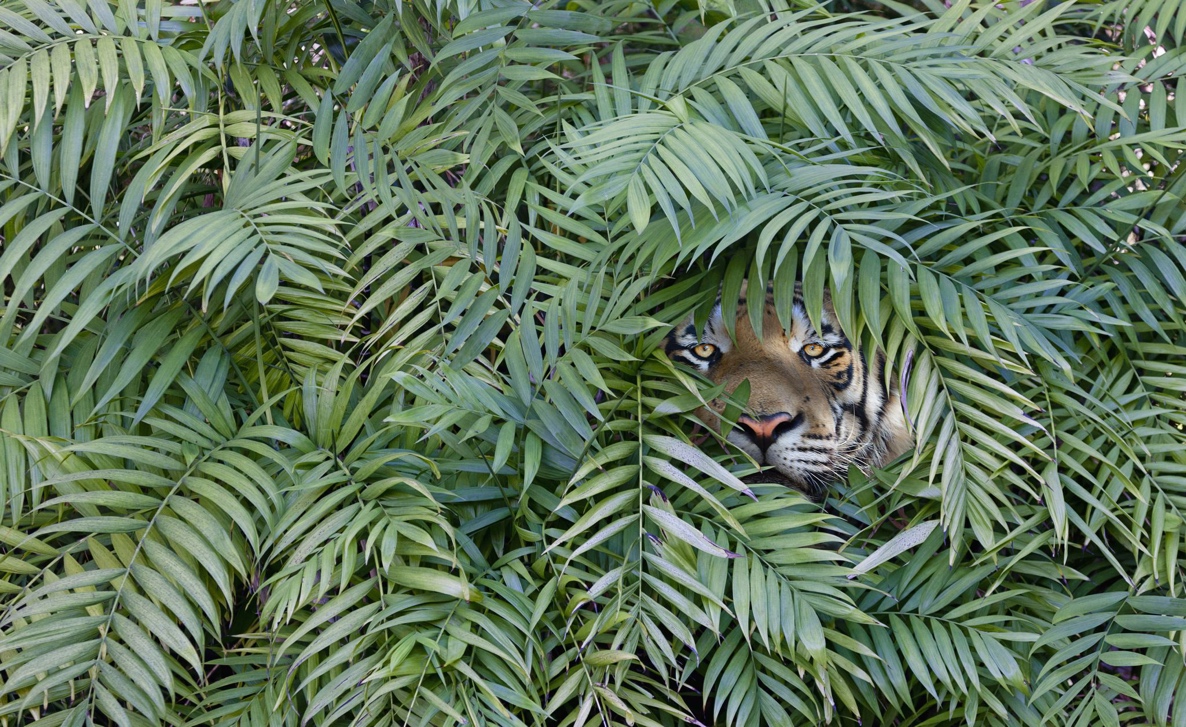 Bibliography and links to over 1,600 published applicationsof the PRECEDE-PROCEED modelSource: www.lgreen.netupdated January 2024*Note: These bibliographic entries have been collected from various sources over time. They are not presented in any single publication style.A - BAbah, A.U., Omokhapue, A., Adewole, A., Usifoh, N., & Iyanuoluwa1, O.A. (2023). “Environmental and psychosocial predictors of cervical cancer screening among women in Gwagwalada Area Council, Abuja, North Central, Nigeria,” African Journal of Reproductive Health, July 2023; 27 (7): 32. DOI: 10.29063/ajrh2023/v27i7.4 Aboumatar, H., Ristaino, P., Davis, R.O., Thompson, C.B., Maragakis, L., Cosgrove, S., Rosenstein, B., and Perl, T.M. (Feb 2012). Infection Prevention Promotion Program Based on the PRECEDE Model: Improving Hand Hygiene Behaviors among Healthcare Personnel. Infect Control Hosp Epidemiol., 33(2):144-151. [Free Full Text]

Adeyanju, O. M. (1987-88).  A community-based health education analysis of an infectious disease control program in Nigeria. International Quarterly of Community Health Education, 8(3): 263-279.Afshari, M., Moghimbeigi, A., Mahdi-Hazavehei, S. M., & Rezapur-Shahkolai, F. (2017). Effect of a model-based educational program for mothers, on home-related injury prevention among under-five-year children in rural Twiserkan, Iran. The Turkish journal of pediatrics, 59(6), 648–656. https://doi.org/10.24953/turkjped.2017.06.005. [Free Full Text]Ahmed Osman Mohamed, H., A Yehia Moustafa Sweelam, M., A Kamal Helmy, H., A Arafat Goda, A., and A Hassan AbdElfattah Mohamed, N. (2022). Effect of Intervention PRECEDE Model on Knowledge and Practice of Preventive Behaviors among High-Risk Pregnant Women regarding Gestational Diabetes. Egyptian Journal of Health Care 13(1): 1720-1734. [Free Full Text]Ahmed, N.U., Fort, J.G., Elzey, J.D., & Bailey, S. (Oct 2004). Empowering factors in repeat mammography: Insights from the stories of underserved women. J Ambul Care Manage, 27(4): 348-.    Airhihenbuwa, C.O. (Dept. Hlth. Educ., Coll. Hlth & Hum. Devel., Penn State U.) (1990-91). A conceptual model for culturally appropriate health education programs in developing countries. International Quarterly of Community Health Education, 11(1):53-62.Airhihenbuwa, C.O. (1995).  Health and Culture: Beyond the Western Paradigm. Newbury Park, CA: Sage. [Presents the PEN3 model, based in part on PRECEDE-PROCEED]Airhihenbuwa, C.O. (1995). Healthy Culture: Decolonization of Health and Education. Newbury Park, CA: Sage. [Presents the PEN3 model, based in part on on PRECEDE-PROCEED]Akpor, O. A.  and Eweiye, F. E.  (2016). Smoking Prevalence and Knowledge about Its Health Implications among Health Care Professional Students in Ekiti State, South-Western Nigeria. Journal of Scientific Research and Reports, 12(2): 1-10 [Free Full Text]Allegrante, J.P. (Cornell Arthritis and Musculoskeletal Diseases Center, The Hospital for Special Surgery, 535 E. 70th St., New York, NY 10021), Kovar, P.T., MacKenzie, C.R., Peterson, M.G., & Gutin, B. (1993). A walking education program for patients with osteoarthritis of the knee: theory and intervention strategies. Health Education Quarterly 20(1):63-81. See Kovar et al., 1992, for results of the trial.Allen, K. D . (1992). Predisposing, enabling and reinforcing factors associated with women's reported Pap smear screening behavior. Unpublished master's thesis. University of Toronto, Toronto, ON, CanadaAllison, K.R. (Public Health Dept., City of N. York, 5100 Yonge St., N. York, Ontario M2N 5V7, Canada) (1991). Theoretical issues concerning the relationship between perceived control and preventive health behavior. Health Education Research, 6(2):141-151.Alteneder, R.R. (PhD, Assoc.Prof., Nursing, Sch. of Nursing, Medical College of Ohio, Toledo,OH 43699), Price, J.H., Telljohann, S.K., Didion, J., Locher, A. (1992). Using the PRECEDE model to determine junior high school students' knowledge, attitudes, and beliefs about AIDS. Jour. School Health 62(10): 464-470Alteneder, R.R. (PhD, Assoc. Prof., Nursing, School of Nursing, Medical College of Ohio, Toledo, OH 43699) (1994). Use of an educational program on HIV/AIDS with junior high students. Int Conf AIDS, 10(2): 355 (abstract no. PD0601).Alvionita, A. (2023). Factors related to the implementation of patient identification in hospitals: A literature review. World Journal of Advanced Research and Reviews. Vol 23: No 2, p. 103-107. https://wjarr.com/sites/default/files/WJARR-2023-2179.pdfAmerican College of Preventive Medicine and Fogarty Center (1976). Preventive Medicine USA New York: Prodist, pp. 162-171.                                                                                                  Andersen, R. (1968). A Behavioral Model of Families' Use of Health Services (Chicago: University of Chicago, Center for Health Administration Studies, Research Series No. 25, University of Chicago Press). [The original work on which the delineation and documentation of predisposing and enabling factors in use of health services was based.]Anderson, R. M. (Department of Health Services, School of Public Health, UCLA, iaqxpld@mvs.oac.ucla.edu ). (March 1995). Revisiting the behavioral model and access to medical care: Does it matter?  Journal of Health and Social Behavior, 36(1): 1-10.Antoniadis, Anastasia (Early Intervention Technical Assistance, <stacya@mciunix.mciu.k12.pa.us>), & Lubker, B.B. (1997). Epidemiology as an essential tool for establishing prevention programs and evaluating their impact and outcome. Journal of Communication Disorders, 30 (4): 269-284.Arbeit, M.L., Johnson, C.C., Mott, D.S., Harsha, D.W., Nicklas, T.A., Webber, L.S., Berenson, G.S. (National Center for Cardiovascular Health, Tulane School of Public Health & Tropical Med., New Orleans, LA 70112-2824) (1992). The Heart Smart cardiovascular school health promotion: behavior correlates of risk factor change. Preventive Medicine, 21(1):18-32.Arnsberger, P., Fox, P., Ryder, P., Nussey, B., Zhang, X. and Otero-Sabogal, R. (January 2006). Timely follow-up among multicultural women with abnormal mammograms. Am J Health Behav, 30(1): 51-61. [Free Full Text]Artuso, S., Cargo, M., Brown, A., and Daniel, M. (2013). Factors influencing health care utilisation among Aboriginal cardiac patients in central Australia: a qualitative study. BMC Health Services Research, 13(1): 1-13. [Free Full Text]
 
Ashley, Nancy (Hum Services Roundtable, 811 First Ave, Suite 200, Seattle, WA 98104) (1993). King County Regional Domestic Violence Public Education Campaign. Seattle: Human Services Roundtable.Ashwell, Helen S (hashwell@bigpond.com.au), Barclay, Lesley (Graduate School for Health Practice, Charles Darwin University, Darwin, NT 0909, Australia (2009). A retrospective analysis of a community-based health program in Papua New Guinea. Health Promotion International, 24(2):140-148. [Free Full Text]Atchison, KA., Fagan, L. (2023). “Understanding health behavior and perceptions,” Dent Clin N Am, Vol 47, p21-39. DOI: 10.1016/s0011-8532(02)00051-4Ayode, D., McBride, C.M., de Heer, H.D., Watanabe, E., Gebreyesus, T., Tora, A., Tadele, G., Davey, G. (2013). A Qualitative Study Exploring Barriers Related to Use of Footwear in Rural Highland Ethiopia: Implications for Neglected Tropical Disease Control. PLoS Neglected Tropical Diseases, 7(4): e2199. doi:10.1371/journal.pntd.0002199. [Free Full Text]Azar, F.E., Solhi, M., Nejhaddadgar, N., Amani, F. (2017). The effect of intervention using the PRECEDE-PROCEED model based on quality of life in diabetic patients. Electron Physician. 9(8):5024-5030. doi: 10.19082/5024. eCollection 2017 Aug.Azizzadeh Pormehr, A., Shojaezadeh, D. (2019). The Effects of Educational Intervention for Anxiety Reduction on Nursing Staffs based on PRECEDE- PROCEED Model. Health Education and Health Promotion, 7(3): 119-123. [Free Full Text]Backer, T.E. (Human Interaction Research Institute) (1994). 'Replication' may be the sincerest form of philanthropy. Editorial in The Chronicle of Philanthropy. March 8.Bailey, Patricia Hill, Rukholm, E.E., Vanderlee, R., Hyland, J. (1994). A Heart Health Survey at the worksite: The first step to effective programming. AAOHN Journal 42(1): 9-14.Bailey, W. C. UAB Asthma Project. Birmingham, AL: University of Alabama at Birmingham (Room 115, New Hillman Building, Birmingham, AL 35924), October 1985 - September 1988. [LWG comment: See the published refs by Bailey et al from this most extensive and thoroughly evaluated early application of the PRECEDE model.]Bailey, W.C., Kohler, C.L., Richards, J.M. Jr, Windsor, R.A., Brooks, C.M., Gerald, L.B., Martin, B., Higgins, D.M., Liu, T. (1999). Asthma self-management: do patient education programs always have an impact? Arch Intern Med. 159, 2422-8. [Free Full Text]Bailey, W.C., Richards, J.M. Jr, Brooks, C.M., Soong, S.J., Windsor, R.A., Manzella, B.A. (1990). [Division of Pulmonary and Critical Care Medicine, University of Alabama, Birmingham] (August 1990). A randomized trial to improve self-management practices of adults with asthma. Arch Intern Med, 150(8):1664-8.Bailey, W.C., Richards, J.M., Manzella, B.A., Windsor, R.A., Brooks, C.M., Soong, S.J. (1987). Promoting Self-Management in Adults with Asthma--An Overview of the UAB Program. Health Education Quarterly 14: 345-55.Baillie, Lorraine; Rubinson, Laurna  (1981). Planning School-Based Sexuality Programs Utilizing the PRECEDE Model.  Journal of School Health, 51(4): 282-87Bakdash, M.B. (1983). The Use of Mass Media in Community Periodontal Education. Journal of Public Health Dentistry 43(2): 128-31.Bakdash, M.B., Lange, A.L., McMillan, D.G. (1983). The Effect of a Televised Periodontal Campaign on Public Periodontal Awareness.  Journal of Periodontology 54: 666-70.Bakdash, M.B., Lange, A.L., McMillan, D.G.  (1984).  Periodontal public service announcements:  whom they reach and their effectiveness.  Northwest Dentistry, 63(5): 26-30.Bakdash, M.B., McMillan, D.G., Lange, A. L. (1984). Minnesota periodontal awareness television campaign.  Northwest Dentistry, 63(6): 12-7.Bakken, S., Lantigua, R.A., Busacca, L.V., Bigger, J.T. (Jul-Aug 2009). Barriers, enablers, and incentives for research participation: a report from the Ambulatory Care Research Network (ACRN). J Am Board Fam Med, 22(4):436-45. [Free Full Text]Balch, G.I., Loughrey, K.A., Weinberg, L., Lurie, D., Eisner, E. (1997). Probing Consumer Benefits and Barriers for the National 5 A Day Campaign: Focus Group Findings. Journal of Nutrition Education, 29 (4): 178-183. [See also National Cancer Inst.]Banerjee, A.T., Kin, R., Strachan, P.H., Boyle, M.H., Anand, S.S., Oremus, M. (2015). Factors Facilitating the Implementation of Church-Based Heart Health Promotion Programs for Older Adults: A Qualitative Study Guided by the Precede-Proceed Model. American Journal of Health Promotion, 29 (6): 365-373. [Abstract]Barner, J. C., Mason, H. L., & Murray, M. D. (1999). Assessment of asthma patients' willingness to pay for and give time to an asthma self-management program. Clinical Therapeutics 21(5): 878-894. Barnhoorn, Florie (Nieuwe Leliestraat 101, 1015 SL Amsterdam, The Netherlands) & Adriaanse, H. (1992). In search of factors responsible for noncompliance among tuberculosis patients in Wardha District, India. Social Science & Medicine 34(3):291-306.  Erratum published  in Soc Sci Med 1992 Jun;34(11):II]. Bartholomew, L. Kay (Office of Educ Resources, MC 4-3250, Texas Children's Hospital, 6621 Fannin, Houston, TX 77030), Seilheimer, D. K., Parcel, G. S., Spinelli, S. H., and Pumariega, A. J. (1989). Planning Patient Education for Cystic Fibrosis: Application of a Diagnostic Framework. Patient Education and Counseling 13(1):57-68. This project received the Award of Program Excellence from the Society for Public Health Education, 1994. See also Parcel et al., 1994.Bartholomew, L.K., Koenning, G., Dahlquist, L., Barron, K. (1994). An educational needs assessment of children with juvenile rheumatoid arthritis. Arthritis Care and Research 7(3):136-143. This project received the Award of Program Excellence from the Society for Public Health Education. See also Parcel et al., 1994.Bartholomew, L.K. (Center for Health Promotion Research & Development, lkb@utsph.sph.uth.tmc.edu), Parcel, G.S., (guy@utsph.sph.uth.tmc.edu), & Kok, G. Intervention Mapping: The workbook. (in press, Revision 4 - 1998).Bartholomew, L. Kay (Center for Health Promotion Research and Development, University of Texas Health Science Center, lkb@utsph.sph.uth.tmc.edu ), Czyzewski, D. I., Parcel, G. S., Swank, P. R., Sockrider, M. M., Mariotto, M. J., Schidlow, D. V., Fink, R. J. & Seilheimer, D. K. (October 1997).  Self-management of cystic fibrosis: Short-term outcomes of the cystic fibrosis family education program. Health Education and Behavior, 24(5): 652-666. Bartholomew, L.K. , Parcel, G.S. & Kok, G. (1998).  Intervention mapping: A process for developing theory- and evidence-based health education programs. Health Education and Behavior, 25(5): 545-563. Bartholomew, L.K., Parcel, G.K., Kok, G., Gottlieb, N.H.  (2001).  Intervention Mapping:  Designing Theory-and Evidence-Based Health Promotion Programs.  Mountain View, CA:  Mayfield Publishing Co. (now McGraw-Hill)Barholomew, L.K., Czyzewski, D.I., Swank, P.R., McCormick, L., Parcel, G.S. (January 2000).   Maximizing the impact of the cystic fibrosis family education program:  Factors related to program diffusion.  Family and Community Health, 22(4), 27-47Bartlett, E.E. (Johns Hopkins School of Hygiene and Public Health, 615 N.Broadway, Baltimore, MD 21205) (1982). Behavioral Diagnosis: A Practical Approach to Patient Education,  Patient Counseling and Health Education, 4(1):29-35.Bartlett, E.E., Green, L.W. (1980). Selection of educational methods. Chap. 6 in Green, L.W., Kreuter, M.W., Deeds, S.G., Partridge, K.B. Health Education Planning: A Diagnostic Approach. Palo Alto: Mayfield Pub. Co., pp. 86-115.Basch, C.E. (Columbia Teachers College, New York) (1987). Assessing health education needs: A multidimensional-multimethod approach. Chap. 3 in PM Lazes, LH Kaplan, KA Gordon (eds.), Handbook of Health Education 2nd ed. Rockville, MD: Aspen, pp. 49-73.Bateman, L. B., Schoenberger, Y. M., Hansen, B., Osborne, T. N., Okoro, G. C., Speights, K. M., & Fouad, M. N. (2021). Confronting COVID-19 in under-resourced, African American neighborhoods: a qualitative study examining community member and stakeholders' perceptions. Ethnicity & health, 26(1), 49–67. https://doi.org/10.1080/13557858.2021.1873250Battista, R.N. (Dept. Epidem. & Biostatistics, McGill Univ., Montreal, Quebec, H3G 1A4), J.L. Williams, and L.A. MacFarlane (1990). Determinants of preventive practices in fee-for-service primary care. American Journal of Preventive Medicine 6(1): 6-11.Becker, H. (University of Texas at Austin School of Nursing, 1700 Red River, Austin, TX 78701 email: heatherbecker@mail.utexas.edu), SL Hendrickson, L Shaver (1998). Nonurban parental beliefs about childhood injury and bicycle safety. American Journal of Health Behavior 22(3): 218-227. Beeker, Carolyn (Communication and Behavioral Sciences Branch, Division of Cancer Prevention and Control, National Center for Chronic Disease Prevention and Health Promotion, Centers for Disease Control and Prevention, Atlanta, GA, USA), Kraft, J.M., Southwell, B.G., and Jorgensen, C.M. (June 2000). Colorectal Cancer Screening in Older Men and Women: Qualitative Research Findings and Implications for Intervention Journal of Community Health 25(3):263-78.Bellingham, Rick (Possibilities Inc., PO Box 433, Basking Ridge, NJ 07920) (1994). Critical Issues in Worksite Health Promotion. New York: Macmillan Publishing Co.Bennett, BI (Oct-Dec 1977). A model for teaching health education skills to primary care practitioners. International Journal of Health Education 20(4): 232-9.Bennett, E., Cummings, P., Quan, L., & Lewis, F. (1999). Evaluation of a drowning prevention campaign in King County, Washington. Injury Prevention, 5(2): 109-113.Benson, RoseAnn (1989). Selected Eating Practices and Weight Control Techniques Among Elite Women Swimmers. Ph.D. dissertation: Southern Illinois Univ. at Carbondale. Described in Fig. 3.2, p. 42 of Sarvala & McDermott, 1993 Benson, RoseAnn (Head Women's Swimming Coach, San Jose State Univ., San Jose, CA), Taub, Diane E (1993). Using the PRECEDE model for causal analysis of bulimic tendencies among elite women swimmers: Predisposing, Reinforcing, and Enabling Causes in Educational Diagnosis. Journal of Health Education 24(6):360-368. [Uses path analysis to test PRECEDE factors against pathogenic weight control techniques and eating behaviors.]Berenson, Gerald S (School of Public Health & Tropical Medicine, Center for Cardiovascular Health SL29, 1430 Tulane Avenue, New Orleans, Louisiana 70112-2699), DW Harsha, SMcD Hunter, CC Johnson, M Levy, SD Little, TA Nicklas, SR Srinivasan, SJ Virgilio, LS Webber. (1998). Introduction of comprehensive health promotion for elementary schools: The Health Ahead/Heart Smart Program. New York: Vantage, esp. chapters 3 & 6.Berger, David (National Audubon Society, P.O. Box 5052, Brownsville, TX 78523), M. Inkelas, S. Myhre, A. Mishler (1994). Developing health education materials for inner-city low literacy parents. Public Health Reports 109(2): 168-172. [Free Full Text]Berland, Alex (Vancouver Hospital and Health Sciences Centre, 855 West 12th Avenue, Vancouver, BC V5Z 1M9), NB Whyte, L. Maxwell (1995). Hospital nurses and health promotion. Canadian Journal of Nursing Research 27(4): 13-31.Berne, Linda A., Dunlap, Patricia (Jan 1991). Addressing Competitive Stress in Junior Tennis Players.  Journal of Physical Education, Recreation and Dance  v62 n1 p59-63Bertera, Robert L. (Human Resources, Integrated Health Care, N-11400, DuPont Co., Wilmington, Delaware 19898) (1981). The Effects of Blood Pressure Self-Monitoring in the Workplace Using Automated Blood Pressure Measurement. Baltimore, MD: Unpublished doctoral dissertation, School of Hygiene and Public Health, The Johns Hopkins University.Bertera R.L. (1990). The Effects of Workplace Health Promotion on Absenteeism and Employment Costs in a Large Industrial Population. American Journal of Public Health 80(9):1101-5. [Free Full Text]Bertera, R.L. (1990). Planning and Implementing Health Promotion in the Workplace: A Case Study of the Du Pont Company Experience. Health Education Quarterly 17(3): 307-27. Bertera, R.L. (Nov 1991). The effects of behavioral risks on absenteeism and health-care costs in the workplace. Journal of Occupational Medicine 33(11): 1119-1124Bertera, R.L. (1993). Behavioral risk factor and illness day changes with workplace health promotion: two-year results. Amer J Health Promotion 7(5):365-373.Bertera, R.L., Cuthie, J.C. (1984). Blood pressure self-monitoring in the workplace. Journal of Occupational Medicine 26: 183-8.Bertera, R.L., Levine, D.M., and Green, L.W. (1982). Behavioral effects of blood pressure self-monitoring in the workplace using automated measurements. Prev. Med 11(3), 158-163Bertera, R.L., Oehl, L.K., Telepchak, J.M. (1990). Self-help versus group approaches to smoking cessation in the workplace: eighteen-month follow-up and cost analysis. American Journal of Health Promotion 4(3): 187-92.Bertram, D.A., and Brooks-Bertram, P.A. (1977). The Evaluation of Continuing Medical Education: A Literature Review. Health Education Monographs 5(4): 330-62.Best, A., Stokols, D., Green, L. W., Leischow, S., Holmes, B., & Buchholz, K. (2003). An integrative framework for community partnering to translate theory into effective health promotion strategy. American Journal of Health Promotion, 18(2), 168-176.Better Health Commission (1986). Looking Forward to Better Health. Canberra: Australian Government Printing Service, vols. 1-3.Bian, Hui and Smith, C.L. (June 2006).  Development of a questionnaire to assess dentists’ knowledge, opinion, education resources, physician cooperation, and clinical practice regarding obstructive sleep apnea (OSAQ-D) Sleep and Breathing, 10(2), 76-82Bibeau, D.L., Mullen, K.D., McLeroy, K.R., Green, L.W., and Foshee, V. (1988). Evaluations of workplace smoking cessation programs: a critique. American Journal of Preventive Medicine 4(2), 87-95. Binkley, C. J., & Johnson, K. W. (2013). Application of the PRECEDE-PROCEED Planning Model in Designing an Oral Health Strategy. Journal of theory and practice of dental public health, 1(3) [Free Full Text]Bird, J. A., Otero-Sabogal, R., Ha, N.-T., & McPhee, S. J. (1996). Tailoring lay health worker interventions for diverse cultures: lessons learned from Vietnamese and Latina communities. Health Education and Behavior, 23 (Suppl.), S105-S122.Black, M.E.A.  (blackm@mcmaster.ca), Stein, K.F., Loveland-Cherry, C.J. (2001).  Older women and mammography screening behavior:  Do possible selves contribute?  Health Education and Behavior, 28(2),200-216Blank, M.E. (April 2006). The precede/proceed model: an advanced organizer for the reconceptualisation of the teaching-learning process in health education and health promotion. SalusOnline 10(1):18–25. [Departamento de Salud Pública.Facultad de Ciencias de la Salud. Universidad de Carabobo. Correpondencia: Calle 196. No. 121. La Campiña II. Naguanagua. Edo. Carabobo. Venezuela. E-mail: mblank@cantv.net. [Spanish: Abstract; Full Text - El modelo precede/proceed: un organizador avanzado para la reconceptualización del proceso de enseñanza-aprendizaje en educación y promoción de la salud.]Blom, Jan (1999).  Precede-Proceed Model ook voor voedingsinterventie:  [Interview of] Prof. Dr. Lawrence W. Green, auteur van 'Health Promotion Planning'.  VoedingsMagazine 1/1999, pp. 16-18 [in Dutch].Boddy, L.M., Knowles, Z.R., Davies, I.G., Warburton, G.L., Mackintosh, K.A., Houghton, L., & Fairclough, S.J. (2012). Using formative research to develop the healthy eating component of the CHANGE! school-based curriculum intervention. BMC Public Health, 12, 710. doi:10.1186/1471-2458-12-710. [Free Full Text]Bogan, G.O., Knobloch, R.S., Liburd, L.C., O'Rourke, T.W. (1992). Organizing an urban African-American community for health promotion: lessons from Chicago. Journal of Health Education 23(3):157-159.Boisvert, Deanne M. (Seattle & King County Public Health, 400 Yesler Way, Suite 500, Seattle, WA 98104-2628; deanne.boisvert@metrokc.gov). (1999). Making a difference: A guide to health education for community health workers. Sitka, Alaska: Southeast Alaska Regional Health Corporation, 222 Tongass Dr., Sitka, AK 99835. pp. 1-37.Bolan, Robert K. (San Francisco AIDS Foundation, 54 Tenth St., SF, CA 94103) (1986). Health education planning for AIDS risk reduction in the gay/bisexual male community: use of the PRECEDE framework. Amer. Pub. Health Assoc. 114th Ann. Mtg. Abstracts, Las Vegas, p. 162. Manuscript 22pp. (See also Bolan, 1985).Bolan, R.K. (San Francisco AIDS Foundation, 54 Tenth St., San Francisco, CA 94103) (1985). "PRECEDE" and Networking Process Reduce AIDS Risks in San Francisco Program. Center (Natl.Center for Health Educ.) 3:5.Bonaguro, J.A. (Ohio Univ.) (Sept 1981). PRECEDE for wellness. Journal of School Health 51:501-506.Bonaguro, J.A., Miaoulis, G. (Jan/Feb1983). Marketing: a tool for health education planning. Health Education 14 (1): 6-11Boothroyd, P., Green, L.W., Hertzman, C., Lynam, J., McIntosh, J., Rees, W., Singer, S.M., Wackernagel, M., and Woollard, R. (Univ. of British Columbia Task Force on Healthy and Sustainable Communities) (1994). Tools for sustainability: Iteration and implementation. Chap. 10 in Cordia Chu and Rod Simpson (Eds.). Ecological Public Health: From Vision to Practice. Toronto: Centre for Health Promotion, University of Toronto, pp. 111-121. See esp. pp. 119-120 for the model adapted to sustainability, ecological footprint and Appropriated Carrying Capacity.Borgers, Resi (Dept. Health Education, University of Limburg, POB 616, 6200 MD Maastricht, Netherlands), Mullen, P.D., Meertens, R., Rijken, M., et al (Nov 1993). The information-seeking behavior of cancer outpatients: a description of the situation. Patient Education and Counseling 22(1):35-46.Boulet, L-P., (Centre de Pneumologie, Hopital Laval, Universite Laval, Sainte-Foy, Quebec), Chapman, K.R.,  Green, L.W., & Fitzgerald, J.M. (1994). Asthma education. Chest 106(4, Suppl.): 184S-196S. [Free Full Text]Bouwman, L.I., te Molder, H., Koelen, M.M., and van Woerkum, C.M. I eat healthfully but I am not a freak. Consumers' everyday life perspective on healthful eating. (2009). Appetite 53(3): 390-398. [Free Full Text]

Bowen, Deborah J (PhD, Cancer Prevention Research Program, Fred Hutchinson Cancer Research Center, Seattle, WA, dbowen@fhcrc.org ), Kinne, S. & Urban, N. (1997). Analyzing communities for readiness to change. Am J Health Behav, 21(4): 289-298.Bowler, M.H., , Morisky , D.E. (1983). Small group strategy for improving compliance behavior and blood pressure control. Health Education Quarterly 10(1): 56-69.Bowler, M.H., Morisky, D.E., and Deeds, S.G. (Johns Hopkins Univ.) (1980). Needs assessment strategies in working with compliance issues and blood pressure control. Patient Counseling and Health Education 1st Quarter 2(1):22-27.Boyd, C. (Newfoundland Council on smoking and Health, St. Johns, NF) (1993). Up in Smoke: Teens n' Tobacco. Tobacco-Free Canada: First National Conference on Tobacco or Health, Toronto, Oct. Ottawa: Health Promotion Directorate, Health Canada.Braddy, B.A. (Center for Policy Studies, Research Triangle Inst., Research Triangle Park, NC 27709-2194), Orenstein, D., Brownstein, J.N., and Cook, T.J. (1992). PATCH: An example of community empowerment for health. Journal of Health Education 23(3): 179-182.Brailey, L.J. (1986). Effects of health teaching in the workplace on women's knowledge, beliefs, and practices regarding breast self-examination. Research in Nursing and Health 9(3): 223-31.Breckon, D. J. (1982).  An introduction to the theoretical foundations of hospital health education. In D. J. Breckon (Ed.), Hospital Health Education: A Guide to Program Development (pp.175-184). Rockville, MD: Aspen Systems. Breckon, D.J., Harvey, J.R., and Lancaster, R.B. (1994). Community Health Education: Settings, Roles, and Skills for the 21st Century. (3rd ed.). Gaithersberg, MD: Aspen Publishers, Inc., pp. 121-127.Breckon, D.J., Harvey, J.R., and Lancaster, R.B. (1998). Community health education: Settings, roles, and skills for the 21st century. (4th ed.). Maryland: Aspen Publishers, esp. pp. 151-161, with a discussion of the evolution of Precede to Precede-Proceed and PATCH.Brink, S.G., Lovato, C.Y. & Kolbe, L.J. (Center for Health Promotion Research & Development, Univ. Texas Health Science Center at Houston, TX) (1987). Evaluation of an Adolescent Safety Belt Program: Using Quantitative and Qualitative Methods for Program Refinement. Paper presented at Society for Public Health Education, Las Vegas, 1986; final report to National Highway and Traffic Safety Agency, Department of Transportation, Washington, D.C.Brink, S. G., Simons-Morton, D., Parcel, G. and Tiernan, K. (May 1988). Community Intervention Handbooks for Comprehensive Health Promotion Programming. Family and Community Health 11(1): 28-35.British Columbia Ministry of Health, Community Health Division (1994). School-Based Prevention Model Handbook. Victoria: BC Ministry of Health.Brosseau, L.M., Parker, D.L., Lazovich, D., Milton, T., & Dugan, S.  (Jan 2002).  Designing intervention effectiveness studies for occupational health and safety:  The Minnesota wood dust study.  American Journal of Industrial Medicine, 41(1): 54-61.Brouse, C.H., Basch, C. E., Wolf, R. L., & Shmukler, C. (Sept 2004). Barriers to colorectal cancer screening: an educational diagnosis. J Cancer Educ, 19(3): 170-3.Brown, E. Richard (UCLA Sch. Pub. Hlth.) (1983). Community organization influence on local public health care policy: a general research model and comparative case study. Health Education Quarterly 10(3-4):205-233.Brown, L.F. (1994). Research in dental health education and health promotion: A review of the literature. Health Education Quarterly, 21 (1): 83-102. Brown, W. B. (Min Agric & Fisheries, PO Box 327, Rangiora, NZ), Williamson, N.B. (Dept Large Animal Clin Sciences, Coll Vet Med, Univ Minn, St Paul, MN 55108), and Carlaw, R.A. (1988). A diagnostic approach to educating Minnesota dairy farmers in the prevention and control of bovine mastitis. Preventive Veterinary Medicine. 5(3): 197-211.Brownson, Ross C. (Washington Univ.), Baker, Elizabeth A., Leet, Terry L., Gillespie, Kathleen N., & True, Wm R. (2010).  Evidence-Based Public Health. (2nd ed.). New York: Oxford Univ. Press. Bruce, Sandra (United States Air Force, 383d Medical Training Squadron/NTOE, 939 Missile Rd, Suite 3, Sheppard Air Force Base, TX, 76311-2262), and Grove, S.K. (1994). The effect of a coronary artery risk evaluation program on serum lipid values and cardiovascular risk levels. Applied Nursing Research 7(2): 67-74.Bruerd, Bonnie, Kinney, M.B., Bothwell E. (Kinney, Chemawa Indian Health Center, 3750 Hazelgreen Rd., NE, Salem, OR 97305) (Nov-Dec 1989). Preventing baby bottle tooth decay in American Indian and Alaska native communities: a model for planning. Public Health Reports 104(6):631-640. [Free Full Text]Brunk, S.E. and Goeppinger, J. (1990). Process evaluation: assessing re-invention of community-based interventions. Evaluation and the Health Professions 13(2): 186-203.Buchanan, David (2000). An Ethic for Health Promotion: Rethinking the Sources of Human Well-Being. New York: Oxford University Press. Pp. 39-42.Buller, D., Modiano, M.R., Guernsey de Zapien, J., Meister, J., Saltzman, S. & Hunsaker, F. (1998). Predictors of cervical cancer screening in Mexican American women of reproductive age. Journal of Health Care for the Poor and Underserved, 9 (1): 76-95.Burglehaus, Maria J. (correspondence: 2202 London St., New Westminster, BC V3M 3G2), Smith, Lorie A. (reprint requests: 305-2730 Commercial Drive, Vancouver, BC V5N 5P4), Sheps, S.B. &, Green, L.W. (1997). Physicians and breastfeeding: Beliefs, knowledge, self-efficacy and counseling practices. Canadian Journal of Public Health, 88(6):383-387.Burke, Linda, Jancey, Jonine M., Howat, Peter., Lee, Andy H., and Shilton, Trevor. (2013). Physical Activity and Nutrition Program for Seniors (PANS): Process Evaluation. Health Promot Pract., 14(4): 543-551 Burr, Robin & Johanson, R. (September 1998). Continuing medical education: an opportunity for bringing about change in clinical practice. British Journal of Obstetrics and Gynaecology, 105 (9): 940-945. [Free Full Text]Bush, P.J., Zuckerman, A.E., Taggart, V.S., Theiss, P.K., Peleg, E.O., Smith, S.A. (1989). Cardiovascular risk factor prevention in black school children: the "Know Your Body" evaluation project. Health Education Quarterly 16(2):215-227.Bush, Patricia J. (Georgetown Univ. Sch. Med.), Zuckerman, A.E., Theiss, P.K. et al. (1989). Cardiovascular risk factor prevention in black school children--2-year results of the Know Your Body Program. American Journal of Epidemiology 129(3): 466-82.Buta, B., Brewer, L., Hamlin, D.L., Palmer, M.W., Bowie, J., and Gielen, A. (June 2011). An Innovative Faith-Based Healthy Eating Program: From Class Assignment to Real-World Application of PRECEDE/PROCEED. Health Promot Pract. 12(6):867-875.Butler J.T. (1997). Principles of health education and health promotion. 2nd ed. Englewood, Colorado: Morton.Byrd, Theresa L. Injury and Violence Prevention: Behavioral Sciences Theories, Methods, and Applications. Health Educ. Res. 2007;  22(1): p. 153. (Book review of Gielen, Sleet & Diclementi, SF: Jossey-Bass, 2006).Byrd, Theresa (RN,MPH, Univ Texas Health Sciences Center, School of Public Health, Box 20186, 1200 Herman Pressler, Houston, TX 77225) (1992). Project Verdad: A community development approach to health. Hygie: Int J Health Educ 11(4):15-20. Community program for Mexican American population.C - DCadman, R. (1996).  Ski Injury Prevention - An Epidemiological Investigation of the Social, Behavioural, and Environmental Determinants of Injury. Unpublished doctoral dissertation, University of British Columbia, Vancouver. [Free Full Text]Cain, Richard E. (Dept of H &PE, Rhode Island College, Rm 129 HPEA Complex, Providence RI 02908, USA, rcain@ric.edu), Rick W. Schyulze, Deborah B. Preston. (2001). Developing a partnership for HIV primary prevention for men at high risk for HIV infection in rural communities.  Promotion and Education:  International Journal of Health Promotion and Education. 8(2):75-78.Calabro, Karen (University of Texas at Houston, 7000 Fannin, Suite 1620, Houston, TX 77030), Weltge, A., Parnell, S., Kouzekanani, K. & Ramirez, E. (1998). Intervention for medical students: Effective infection control. American Journal of Infection Control, 26 (4): 431-436.Campbell, Marci Kramish (Dept of Nutrition, School of Pubic Health, U. N. Carolina, Campus Box 7400, Chapel Hill, NC 27599, marci_campbell@unc.edu), Demark-Wahnefried W, Symons M, Kalsbeek WD, Dodds J, Cowan A, Jackson B, Motsinger B, Hoben K, Lashley J, Demissie S, McClelland JW. (1999). Fruit and vegetable consumption and prevention of cancer: the Black Churches United for Better Health Project. American Journal of Public Health 89(9):1390-1396. [Free Full Text]Canadian Council of Cardiovascular Nurses (160 George St., Suite 200, Ottawa, ON K1N 9M2) (1993). Standards for Cardiovascular Health Education. Ottawa: Heart and Stroke Foundation of Canada.Candeias, Nelly Martins Ferreira (Prof. Health Educ., School of Public Health, Univ. Sao Paulo, Av. Dr Arnaldo, 715, 01255 Sao Paulo, SP Brazil) (1991). Evaluating the quality of health education programmes: some comments on methods and implementation. Hygie: International Journal of Health Education 10(2):40-45.Candeias, N.M.F. (Departamento de Pratica de Saude Publica da Faculdade de Saude Publica da Universidade de Sao Pablo, <nellcan@usp.br>). (1997). Conceitos de educacao e de promocao em saude: mundancas individuais e mudancas organizacionais. Rev. Saude Publica, 31(2): 209-213.Cannick, Gabrielle F., Horowitz, Alice M. , Garr, David R. , Reed, Susan G.,  Neville, Brad W. , Day, Terry A. ,  Woolson, Robert F., and Lackland, Daniel T. (December, 2007).  Oral cancer prevention and early detection: Using the PRECEDE-PROCEED Framework to guide the training of health professional students. Journal of Cancer Education, 22(4): 250-253Canto, Maria Teresa, Drury, Thomas F., Horowitz, Alice M. (NIDCR) (July 2001).  Maryland dentists' knowledge of oral cancer risk factors and diagnostic procedures.  Health Promotion Practice 2(3):255-262Canto, M.T. (Dental Research Fellow, VA Maryland Health Care System, CantoM@de45.nidr.nih.gov ), HS Goodman, AM Horowitz, MR Watson, & C Duran-Medina. (1998). Latino youths’ knowledge of oral cancer and use of tobacco and alcohol. American Journal of Health Behavior, 22 (6): 411-420. Cantor, Joel C. (Dept Health Policy & Management, School Hyg & Public Health, Johns Hopkins Univ, 615 N.Wolfe St., Baltimore, MD 21205), DE Morisky, LW Green, et al. (1985). Cost-effectiveness of educational interventions to improve patient outcomes in blood pressure control. Preventive Medicine 14: 782-800.Cargo, Margaret (December 1998).  Partnering with adults as a process of empowering youth in the community: A grounded theory study. Doctoral dissertation (see pub below, Cargo et al.). University of British Columbia Institute of Health Promotion Research, Vancouver. [Free Full Text]Cargo, M., Grams, G., Ottoson, J.M, Herbert, C.P., Green, L.W. (2003).  Empowerment as fostering positive youth development and social citizenship. American Journal of Health Behavior 27(Suppl 1): S66-S79.Carlaw, Raymond W., Maurice Mittlemark, Neil Bracht, and Russel Luepker (1984). Organization for a community cardiovascular health program: experiences from the Minnesota Heart Health program. Health Education Quarterly 11(3): 243-52.Carson, A.J. And Pichora-Fuller, M.K. (1997). Health promotion and audiology: The community-Clinic Link. Journal of the Academy of Rehabilitative Audiology, 30, 29-51.Castilla y Leon, Junta de (Consejeria de Sanidad y Bienestar Social, Direccion General de Salud Publica y Asistencia, Avenida de Burgos, 5-47071 Valladolid, Spain) (1993). Plan Sectorial de Educacion Para La Salud. Madrid: Graficas Don Bosco, Arganda del Rey.Castro, F.G., Cota, M.K., Vega, S.C. (1999).  Health promotion in Latino populations: A sociocultural model for program planning, development, and evaluation. Chapter 7 in RM Huff & MV Kline (Eds.), Promoting Health in Multicultural Populations: A Handbook for Practitioners. Thousand Oaks, CA: Sage, pp. 137-168, esp. pp. 139, 151.Centers for Disease Control (1987). Information/Education Plan to Prevent and Control AIDS in the United States. Washington, DC: U.S. Public Health Service, Department of Health and Human Service.Center for Health Promotion and Education (DHHS, CDC). (1987). Smoking Control Among Women: A CDC Community Intervention Handbook (145 pp.). Atlanta, GA.Cereda, D., Federici, A., Guarino, A. et al. (2020). Development and first application of an audit system for screening programs based on the PRECEDE-PROCEED model: an experience with breast cancer screening in the region of Lombardy (Italy). BMC Public Health 20, 1778. [Full Free Text]Chabot, I., Moisan, J., Gregoire, J.P., Milot, A. (2003). Pharmacist intervention program for control of hypertension. Annals of Pharmacotherapy, 37(9), 1186-93.Chaffee, Tonya A., Bridges, Margaret , and Boyer, Cherrie B. (Oct 2000). Adolescent Violence Prevention Practices Among California Pediatricians. Arch Pediatr Adolesc Med, 154: 1034-1041. [Free Full Text]Chamnanchang, S., Lawang, W., and Tassanatanachai, A. (July-September 2019). Factors Influencing Breast Self-examination Behaviors of Overweight Menopausal Women in Chonburi Province. Journal of Nursing and Education, 12 (3). [Free Full Text] [in Thai Language]Chamroonsawasdi, K., Soe, M., Charupoonphol, P., and Srisorrachatr, S. (Jan 2015). Rate of Utilization of Skilled Birth Attendant and the Influencing Factors in an Urban Myanmar Population. Asia Pac J Public Health. pii: 1010539514565445. [Epub ahead of print]Chandra, I., Kusumapradja, R., and Just, I. Changing the behavior of doctors in the prevention and control of infections in hospitals. European Journal of Business and Management Research  November 14, 2022 ISSN: 2507-1076. DOI: 10.24018/www.ejbmr.org 2022.7.6.1634.  Chaney, J.D., Hunt, B.P, & Schulz, J.W.  (2000).  An examination using the precede model framework to establish a comprehensive program to prevent school violence.  American Journal of Health Studies, 16(4):  199-204.Chang, M-W., Baumann, L.C,. Nitzke, S., Brown, R.L. (2004). Development of an instrument to assess predisposing, enabling, and reinforcing constructs associated with fat intake behaviors of low-income mothers. Journal of Nutrition Education and Behavior 36 (1) :27-34.Chang, M-W., Baumann, L.C., Nitzke, S., Brown, R.L. (2005). Predictors of fat intake behavior differ between normal-weight and obese WIC mothers. Amer J Health Promotion 19 (4) :269-277.Chanyasanha, C; Rathnawardana Guruge, G; Sujirarat, D. (2014). Factors Influencing Preventive Behaviors for Dengue Infection Among Housewives in Colombo, Sri Lanka. Asia Pac J Public Health 1010539514545646Chapman, J.A. (Tel.: +44 1703 595293; fax: +44 170 595301), Smith, L., Little, P., Cantrell, E., Langridge, J. & Pickering, R. (1997). The ‘back home’ leaflet: developing a self-management leaflet for people with acute low back pain. Journal of Back and Musculoskeletal Rehabilitation, 9: 61-63.Chavis, David M. and Abraham Wandersman (1990). Sense of community in the urban environment: a catalyst for participation and community development. American Journal of Community Psychology 18(1): 55-81.Cheadle, A., Beery, W., Wagner, E., Fawcett, S., Green, L., Moss, D., Plough, A., Wandersman, A. & Woods, I. (1997). Conference report: Community-based health promotion - State of the art and recommendations for the future (Commentary). American Journal of Preventive Medicine, 13(4): 240-243.Cheng, T. L., DeWitt, T. G., Savageau, J. A., & O’connor, K. G. (1999). Determinants of counseling in primary care pediatric practice. Archives of Pediatrics & Adolescent Medicine, 153 (6): 629-635. [Free Full Text]Chiang, L.C., Huang, J.L., Chao, S.Y. (2001). [Developing a scale of self-management behaviors of parents with asthmatic children in Taiwan through triangulation method]. Hu Li Yan Jiu, 9(1):87-97. Article in Chinese. See English version below.Chiang L.C., Huang J.L., Lu C.M.  (2003).  Educational diagnosis of self-management behaviors of parents with asthmatic children by triangulation based on PRECEDE-PROCEED model in Taiwan.  Patient Education and  Counseling, 49(1):19-25.Chiang, Li-Chiang, Huang, Jing-Long (Dept of Pediatrics, Chang Gung Children's Hospital, Taiwan, long@adm.cgmh.org.tw), Yeh KW, Lu CM. (2004). Effects of a self-management asthma educational program in Taiwan based on PRECEDE-PROCEED model for parents with asthmatic children. J Asthma, ;41(2):205-15.

Chiasson M.W., & Lovato C.Y. (2001). Contextual factors influencing the formation of a user’s perceptions of a software innovation.  Database for Advances in Information Sciences, 32(3): 16-35.Chiasson, MW, Lovato, CY. (May 2000). The health planning context and its effect on user's perceptions of software usefulness. Canadian Journal of Public Health 91(3): 225-228, Chie, WC, and KJ Chang (1994). Factors related to tumor size of breast cancer at treatment in Taiwan. Preventive Medicine 23(1), 91-97.Chie WC, KW Cheng, CH Fu, LL Yen (Inst. of Public Health, College of Medicine, National Taiwan University, Republic of China) (1993). A study on women's practice of breast self-examination in Taiwan. Preventive Medicine 22(3): 316-324Chiou CJ, YH Huang, JK Ka, FJ Chun, HY Huang. (June 1998). Related factors contributing to the healthy lifestyle of urban employees through the PRECEDE model. (Article in Chinese). Kaohsiung Journal of Medical Sciences (Kao-Hsiung i Hsueh Ko Hsueh Tsa Chih), 14(6): 339-47. Cho, J.,Cui, N., & Kim, H. (2023). Factors Associated with Health-Related Quality of Life Among Adults With Low Socioeconomic Status and Multiple Healthcare Needs: Using the PRECEDE Model. Asia Pacific Journal of Public Health, Vol 35 (1). https://doi.org/10.1177/10105395221141783sChwalow J (INSERM U21, Villejuif, France) (1991). Evaluation des programmes education sanitaires [Evaluation of health education programs]. Revue d'Epidemiologie et de Sante Publique 39 (Suppl. 1): S83-87.Chwalow, Arin Judith, Green, LW , Levine, DM , Deeds, SG. (1978). Effects of the multiplicity of interventions on the compliance of hypertensive patients with medical regimens in an inner-city population. Preventive Medicine 7: 51.Clarke, Valerie (Deakin Univ., Psychol. Dept., Geelong, Victoria, Australia 3217), C. James Frankish, L.W. Green. (June 1997). Understanding suicide among indigenous adolescents: A review using the Precede model. Injury Prevention ; 3(2):126-34.Classen, Sherrilene, Garvan, Cynthia W., Awadzi, Kezia , Sundaram, Swathy , Winter, Sandra , Lopez, Ellen D.S.  and Ferree, Nita (National Older Driver Research and Training Center, University of Florida, Gainesville, Fla.). (April-June 2006). Systematic literature review and model for older driver safety.  Topics in Geriatric Rehabilitation 22(2), p87-98Classen, Sherrilene and Lopez, Ellen D.S. (April-June 2006). Mixed methods approach explaining process of an older driver safety systematic literature review.  Topics in Geriatric Rehabilitation 22(2 ). p99-112 Clearie, Andrew F. (Dept of Health Education, University of South Carolina School of Public Health, College of Health, Blatt Center, Columbia, SC 29208), Blair, SN , Ward, WB  (1982). The role of the physician in health promotion: Findings from a community telephone survey. The Journal of the South Carolina Medical Association. 78 (9), 503-505.Cleary, Helen P., Kichen, J.M. , Ensor, P.G. (1985). Advancing Health Through Education: A Case Study Approach. Palo Alto: MayfieldCoburn, C.L. and Weismuller, P.C. (2012). Asian Motivators for Health Promotion. J Transcult Nurs. Cockburn, J., Hennrikus, D., Scott, R., Sanson-Fisher, R.  (1989). Adolescent use of sun-protection measures. Medical Journal of Australia 151(3):136-40.Cockburn, Jill (Discipline of Behavioural Science in Relation to Medicine, University of Newscastle, Locked Bag 10, Wallsend, NSW 2287, Australia), SC Tompson, R Marks, D Jolley, P Schofield & D Hill. (1997). Behavioural dynamics of a clinical trial of sunscreens for reducing solar keratoses in Victoria, Australia. Journal of Epidemiology and Community Health, 51(6): 716-721.Cohen, H., Harris, C., and Green, L.W. (1979). Cost-benefit analysis of asthma self-management educational programs in children. Journal of Allergy and Clinical Immunology 64(3): 155-6.Cole, R.E., (Outpatient Nutrition Clinic, Brooke Army Medical Center, Fort Sam Houston, TX 78234, USA. renee.e.cole@amedd.army.mil); Horacek, T. (Mar-Apr 2009). Applying precede-proceed to develop an intuitive eating nondieting approach to weight management pilot program. J Nutr Educ Behav., 41(2):120-6.Cole, R.E., (US Military Dietetic Internship Consortium, Army Medical Department Center and School, Fort Sam Houston, TX 78234, USA. renee.e.cole@us.army.mil); Horacek, T. (May-June 2010). Effectiveness of the "My Body Knows When" intuitive-eating pilot program. Am J Health Behav., 34(3):286-97.Coleman, Elizabeth Ann; Lord, J., Heard, J., Coon, S., Cantrell, M., Mohrmann, C., O’Sullivan, P. (2003). The Delta Project: Increasing breast cancer screening among rural minority and older women by targeting rural healthcare providers. Oncology Nursing Forum 30(4): 669-77.Commissaris, C.J., (University of Limburg, Department of Psychiatry and Neuropsychology, P. O. Box 616, 6200 MD Maastricht, The Netherlands), Ponds, R.W., Verhey, F.R., Damoiseaux, V., Kok, G.J., Jolles, J. (1993). Public education about normal forgetfulness and dementia: Effectiveness of a systematically developed information brochure. [Article in Dutch]. Tijdschr Gerontology Geriatr., 24(5):184-92.Conrad, Karen M. (Public Health, Mental Health, and Administrative Nursing (M/C 802), University of Illinois at Chicago, 845 South Damen Avenue, Chicago, IL 60612-7350), Campbell, R.T., Edington, D.W ., Faust, H.S., Vilnius, D. (1996). The worksite environment as a cue to smoking reduction. Research in Nursing and Health 19(1): 21-31.Contento, Isobel R. (Health & Nutr Educ Dept, Box 137, Teachers College, Columbia Univ, New York, NY 10027),  Kell, Diane G.,  Keiley, Margaret K., Corcoran, Ruth D. (Amer. Cancer Society, 1599 Clifton Rd, NE, Atlanta, GA 30329) (1992). A formative evaluation of the American Cancer Society Changing the Course nutrition education curriculum. J Sch Health 62(9):411-416.Cook, Thomas J., Schmid, T.L., Braddy, B.A., Orenstein, D. (Research Triangle Inst., NC). Evaluating community-based program impacts (1992). Journal of Health Education 23:183-186.Cooke, Bryan EM (Dept of Community Health and Nutrition, University of Northern Colorado, Greeley, CO) (1995). Health promotion, health protection, and preventive services. Primary Care 22(4): 555-564.Coppieters, Yves (MD, MPH). (December 2003). "Evaluation de la prise de conscience des risques chez les jeunes. Exemple de l'asthme professsionnel." Thesis presented for the title of PhD in Public Health, Universite Libre de Bruxelles (ULB), School of Public Health. (Promoteur: Prof. Danielle Piette: dpiette@ulb.ac.be). (Some of the articles in the thesis are in English.)Costanza, M.E. (MD, Dept Med, Univ Mass Med Center, 55 Lake Ave N, Worcester, MA 01655), Stoddard, A.M., Zapka, J.G., Gaw, V.P., Barth, R. (1992). Physician compliance with mammography guidelines: barriers and enhancers. J Am Board Fam Pract., 5(2):143-52.Cote, I., Gregoire, J.P., Moisan, J., Chabot, I., Lacroix, G. (2003). A pharmacy-based health promotion programme in hypertension: cost-benefit analysis. Pharmacoeconomics., 21(6):415-28. [see also Chabot, et al., 2003] [Free Full Text]Cotton, D., and Stewart, A. (1983). Focus on Planning: A Drink Driving Programme Needs Assessment. In P.A. Howat, J.A. Bunbury, and K.J. Fisher, (eds), Resources and Responsibility: Proceedings of the 53rd Australian and New Zealand Association for the Advancement of Science Congress, Health Education Section. Perth: School of Community Health and the Centre for Advanced Studies in Health Sciences, pp. 118-129.Cottrell, Randall R., Capwell, Ellen , Brannan, Joyce. (1995). Comprehensive School Health Conferences: the Ohio evaluation model. Wellness Perspectives: Research, Theory, and Practice 11(4): 55-63.Cottrell, Randall R. (EdD, CHES Associate Professor & Program Coordinator, Health Promotion & Education Program, P.O. Box 21002, University of Cincinnati, OH 45221-0022), Capwell, Ellen , Brannan, Joyce. (1995). A follow-up evaluation of non-returning teams to the Ohio Comprehensive School Health Conference, Journal of Wellness Perspectives 12(1): 1-6.Coverdale, J.H. (Baylor Univ., Dept.Psychiat., One Baylor Plaza, Houston, TX 77030), Aruffo, J.F., Laux, L.F., Vallbona, C., Thornby, J.I. (1990). AIDS, minority patients, and doctors: what's the risk? Who's talking?. Southern Medical Journal 83(12):1380-1383.Covington, Deborah L. (covi@med.unc.edu), Peoples-Sheps, M. D. , Buescher, P. A., Bennett, T. A. & Paul, M.V. (1998). An evaluation of an adolescent prenatal education program. American Journal of Health Behavior, 22(5): 323-333.Craig, L.R. (Prospect Associates, Rockville, MD), Doner,  L., Johnston, C., Loughrey, K., Balch, G.I., Sutton, S.M. (1995). Use of database marketing and consumer-based health communication in message design: An example from the Office of Cancer Communications' 5 a Day for Better Health program. Chap. 12 in Edward Maibach & Roxanne Louiselle Parrott (eds.), Designing Health Messages: Approaches from Communication Theory and Public Health Practice. Thousand Oaks, London, New Delhi: Sage Publications Inc., pp. 217-246.Cramer, Joyce A. (Health Services Research - 116A, VA Medical Center, 950 Campbell Ave., West Haven, CT 06516) (1994). Quality of life and compliance. In M.R. Trimble and W.E. Dodson (eds.), Epilepsy and Quality of Life. New York: Raven Press, Chap. 4, pp. 49-63.Cramer, J. A., & Spilker, B. (Eds.). (1991). Patient compliance in medical practice and clinical trials. New York: Raven Press.Creswell, William H., Jr. (now Emeritus Prof., Univ. Illinois) (1980). Book Review: Health Education Planning: A Diagnostic Approach. Journal of School Health 50:426.Cretain, G.K. (1989). Motivational factors in breast self-examination: implications for nurses. Cancer Nursing 12(4):250-256.Crosby, R., and Noar, S.M. (2011). What is a planning model? An introduction to PRECEDE-PROCEED. J. Public Health Dent. 71(Suppl. 1):S7-15).Cross, Donna (Center for Health Promotion Research, School of Public Health, Curtin Univ, GPO Box U1987, Perth, WA 6845, Australia, dcross@health.curtin.edu.au), Hall, M., Howat, P. (2003). Using theory to guide practice in children's pedestrian safety education. American Journal of Health Education, 34 (5, Suppl.), S42-47.Cross, D., Stevenson, M., Hall, M., Burns, S., Laughlin, D., Officer, J., Howat, P. (2000). The Child Pedestrian Injury Prevention Project: Student results.  Preventive Medicine, 30(3), 179-187.Cullen, J., B. Fox, and R. Isom, eds. (1976). Cancer: The Behavioral Dimensions. New York: Raven Press.  Cumpsty-Fowler, C,J. and Kahan, S. Program planning for health behavior change interventions. Chapter 5 in S. Kahan, A.C. Gielen, P.J. Fagen, and L.W. Green (Eds.). Health Behavior Change in Populations. Baltimore: Johns Hopkins Press. Pp. 64-89, 2014. Curry, S.J. (Center for Health Studies, Group Health Cooperative, 1730 Minor Avenue, Suite 1600, Seattle, WA 98101) & Emmons, K.M . (1994). Theoretical models for predicting and improving compliance with breast cancer screening. Annals of Behavioral Medicine, 16 (4): 302-316.Curry, S.J. (1998). Building effective strategies to decrease tobacco use in a health maintenance organisation: Group Health Cooperative of Puget Sound. Tob Control. 7 Suppl, S21-3; discussion S24-5. [This reports on program described earlier by Thompson, Taplin, McAfee TA, et al. Primary and secondary prevention services in clinical practice: twenty years' experience in development, implementation and evaluation. JAMA 1995;273:1130-1135 [Medline].Cuy Castellanos, D., Downey, L., Graham-Kresge, S., Yadrick, K., Zoellner, J., and Connell, C.L. (2013). Examining the Diet of Post-Migrant Hispanic Males Using the Precede-Proceed Model: Predisposing, Reinforcing, and Enabling Dietary Factors. Journal of Nutrition Education and Behavior 45(2):109-118. doi:10.1016/j.jneb.2012.05.013.Dabbagh, Leila (Dept. Applied Health Science, Indiana Univ., HPER Bldg. 116, Bloomington, IN 47405),  Green, Lawrence W. & Walker, George M. (1991). Case study: application of PRECEDE and PROCEED as a framework for designing culturally sensitive diarrhea prevention programs and policy in Arab countries. International Quarterly of Community Health Education 12(4): 293-315.Daboné, C., Delisle, H., and Receveur, O. (2013). Predisposing, Facilitating and Reinforcing Factors of Healthy and Unhealthy Food Consumption in Schoolchildren: A Study in Ouagadougou, Burkina Faso. Global Health Promotion 20(1): 68–77. doi:10.1177/1757975913476905. [Free Full Text]Daltroy, L. H., Iverson, M. D., Larson, M. G., et al. (1997). A controlled trial of an educational program to prevent low back injuries. New England Journal of Medicine, 337(5), 322-328.Daltroy, L. H., (RBB Multipurpose Arthritis Center, Brigham & Women's Hospital/PBB-B2, 75 Francis St., Boston, MA 02115), Iverson, M. D., Larson, M. G., et al. (1993). Teaching and social support: effects on knowledge, attitudes, and behaviors to prevent low back injuries in industry. Health Education Quarterly 20(1):43-62.Daly, Kathleen A. (Otitis Media Research Center, Box 396,UMHC, 420 Delaware St SE, Minneapolis, MN 55455), Selvius, R.E. & Lindgren, B. (1997). Knowledge and attitudes about otitis media risk: Implications for prevention. Pediatrics, 100(6): 931-936.Danforth, Nicholas and Swaboda, B.(1978). Agency for International Development Health Education Study. Washington, D.C.: Westinghouse Health Systems.Daniel, M. (1997). Effectiveness of Community-Directed Diabetes Prevention and Control in a Rural Aboriginal Population. Unpublished doctoral dissertation, University of British Columbia, Vancouver.Daniel, M., and Green, L.W. (1995). Application of the Precede-Proceed model in prevention and control of diabetes: A case illustration from an aboriginal community. Diabetes Spectrum 8(2):80-123.Daniel, M., Green, L.W., Marion, S.A., Gamble, D., Herbert, C.P., Hertzman, C. & Sheps, S.B. (1999). Effectiveness of community-directed diabetes prevention and control in a rural Aboriginal population in British Columbia, Canada. Social Science & Medicine, 48(6): 815-832.Daniel, M., Rowley, K.G., Herbert, C.P., O'Dea, K., Green, L.W. (2001). Lipids and psychosocial status in aboriginal persons with and at risk for Type 2 diabetes: implications for tertiary prevention. Patient Educ Couns. 43(1):85-95. [Based on Daniel, 1997; Daniel & Green, 1995].Daniel, Sandra Davis (2003). The relationship among predisposing and enabling factors or barriers in nurses' provision of tobacco control interventions. PhD Dissertation, MEDICAL COLLEGE OF GEORGIA, 177 pages.Danigelis, Nicholas L., Roberson, N.L., Worden, J.K., Flynn, B.S., Dorwaldt, A.L., Ashley, J.A., Skelly, J.M., Mickey, R.M. (Office of Health Promotion Research, College of Medicine, University of Vermont 05401-3444). (1995). Breast screening by African-American women: Insights from a household survey and focus groups. Am J Prev Med 11(5): 311-317.Darrow, W.W.,  Montanea, J.E., Fernandez, P.B., Zucker, U.F., Stephens, D.P., and Gladwin, H. (2004). Eliminating disparities in HIV disease: community mobilization to prevent HIV transmission among Black and Hispanic young adults in Broward County, Florida. Ethnicity & Disease, 14(3 Suppl 1): S108-16.Darrow, William W., Montanea, Julie E., and Sánchez-Braña, Elizabeth. (2009). Coalition Contract Management as a Systems Change Strategy for HIV Prevention. Health Promot Pract., 11(6):867-875.Davis, D., Evans, M., Jadad, A., Perrier, L., Rath, D., Ryan, D., Sibbald, G., Straus, S., Rappolt, S., Wowk, M., and Zwarenstein, M. (2003). The case for knowledge translation: shortening the journey from evidence to effect. BMJ. 327(7405): 33-35. [Free Full Text]Davis, D.A., Thomson, M.A., Oxman, A.D., Haynes, R.B. (1992). Evidence for the effectiveness of CME: A review of 50 randomized controlled trials. Journal of the American Medical Association 268(9): 1111-1117.Davis, D.A., Thomson, M.A., Oxman, A.D., Haynes, R.B. (1995). Changing physician performance: A systematic review of the effect of continuing medical education strategies. Journal of the American Medical Association 274(9):700-705.Davis, Mary F. and Iverson, D.C. (1984). An overview and analysis of the HealthStyle campaign. Health Education Quarterly 11(3): 253-72.de Jersey, S. Guthrie, T etal  2022.  --- this ref is on web but in a differe nt order—see belowDedobbeleer, N., & Desjardins, S. (2001). Outcomes of an ecological and participatory approach to prevent alcohol and other drug abuse among multiethnic adolescents. Substance use & misuse, 36(13): 1959-91. [This is a revision of papers presented at the 125th Annual Meeting of the American Public Health Association, Indianapolis, USA, November 1997, and at the Canadian Public Health Association Meeting, Montreal, June 1998.]Dedobbeleer N. (Dept. Social & Prev. Med., GRIS Faculty of Medicine, Univ. Montreal, PO Box 6128, Station A, Montreal, Quebec H3C 1A8), and German, P. (1987). Safety practices in construction industry. Journal of Occupational Medicine 29(11):863-868.Dedobbeleer, N., Champagne, F., German, P. (1990). Safety performance among union and nonunion workers in the construction industry. J Occup Med. 32(11):1099-103. [Based on Dedobbeleer & German, 1987]Deeds, Sigrid G., Apson, Jane Rahl and Bertera, Robert (Johns Hopkins) (1979). Steps to Lung Health Education Programming. Baltimore: Johns Hopkins Health Services Research and Development Center and Division of Health Education, for American Lung Association, March.Deeds, S.G., and Gunatilake, S. (1989). Behavioural change strategies to enhance child survival. Hygie 8(4):19-22. De Craemer, M. (June 2014). "Energy balance-related behaviours in four- to six-year-old preschool children: a focus on physical activity within the ToyBox-study". Thesis submitted in fulfillment of the requirements for the degree of Doctor in Physical Education, Ghent University, Department of Movement and Sports Sciences, Belgium. (Advisor: Greet Cardon, Ilse De Bourdeaudhuij). de Haes, Willy (Health Educational Dept., Municipal Health Authority, Postbus 70032, 3000 LP Rotterdam, The Netherlands) (1990). Can prevention be achieved through health education? [La prévention par l'éducation sanitaire est-elle possible?] In N. Job-Spira, B. Spencer, J.P. Maalti and E. Bouvel, (eds.), Santé Publique et Maladies à Transmission Sexuelle Paris: John Libby Eurotext, pp. 217-33.Dehdari, T., Heidarnia, A.R., Ramezankhani, A., Sadeghian, S., Ghofranipour, F., and Etemad, S. (2008). Planning and evaluation of an educational intervention programme to improve life quality in patients after coronary artery bypass graft-surgery according to PRECEDE-PROCEED model. J Birjand Univ Med Sci. 15(4):27–37.[Free Full Text in Persian language]de Jersey, S., Guthrie, T., Callaway, L. et al. (2022). A theory driven, pragmatic trial implementing changes to routine antenatal care that supports recommended pregnancy weight gain. BMC Pregnancy Childbirth 22, 416. https://doi.org/10.1186/s12884-022-04750-8. [Free Full Text]DeJoy, D.M., Wilson, M.G., Padilla, H.M, Goetzel, R.Z., Parker, K.B., Della, L.J., & Roemer, E.C. (2012). Process evaluation results from an environmentally focused worksite weight management study. Health Education and Behavior, 39(4): 405-418. [Free Full Text]DeJoy, D. M., & Wilson, M. G. (2003). Organizational health promotion: broadening the horizon of workplace health promotion. American Journal of Health Promotion, 17(5):337-41DeJoy, D.M., Searcy, C.A., Murphy, L.R., Gershon, R.R. (2000). Behavioral-diagnostic analysis of compliance with universal precautions among nurses. J Occup Health Psychol. 5(1):127-41.DeJoy, D.M. (1996). Theoretical models of health behavior and workplace self-protective behavior. Journal of Safety Research, 27(2): 61-72.DeJoy, D.M., Murphy, L.R., Gershon, R.M. (1995). The influence of employee, job/task, and organizational factors on adherence to universal precautions among nurses. International Journal of Industrial Ergonomics 16(1): 43-55.DeJoy, D.M. (1990). Toward a comprehensive human factors model of workplace accident causation. Professional Safety 35:11-16.DeJoy, D. M. (Dept.Health & Safety Educ., Univ.Georgia, Stegeman Hall, Athens, GA 30602) (1986). Behavioral-diagnostic model for self-protective behavior in the workplace. Professional Safety 31:26-30.DeJoy, D.M. (1986). Behavioral-diagnostic analysis of compliance with hearing protectors. Proceedings of the 30th Meeting of the Human Factors Society, Vol. II (pp. 1433-1437). Santa Monica, CA: Human Factors Society.DeJoy, D.M. (1986). A behavioral-diagnostic model for fostering self-protective behavior in the workplace. In Karwowski (ed.), Trends in Ergonomics and Human Factors III, Amsterdam: Elsevier Science Publishers.Delobelle, Peter (Dept of Public Health, Free Univ of Brussels, pdelobel@vub.ac.be), Onya, H., Langa, C., Mashamba, J., Depoorter, A.M. (2010). Advances in health promotion in Africa: promoting health through hospitals. Global Health Promotion, 17(Suppl 2):33-36.deLeeuw, Evelyne (Health Promotion Program, Dept. of Health Ethics & Philosophy, Univ.Limburg, PO Box 616, 6200 MD Maastricht, the Netherlands) (1991). Community Health...[book review]. Hygie: International Journal of Health Education 10(2):48-49.de Medeiros, N. (1996). An analytical and planning framework to guide behavioral interventions. Practical application: Promoting girls' education. Communication/Information & Education Officers Regional Workshop on Promotion of Girls' Education, Abidjan, September.de Medeiros, N. DATE An analytical and planning framework to guide behavioral interventions. Practical application: Promoting girls' education. NY: UNICEF, Staff Working Papers, Thematic Series XXDeng, W., & Hu, J. (2013). The Effects of a Pilot Intervention for Community-Dwelling Adults with Rheumatoid Arthritis in Wuhan, China. Frontiers in Public Health, 1, 43. http://doi.org/10.3389/fpubh.2013.00043 [Free Full Text]DePue, Judith D., Wells, Barbara L., Lasater, Thomas M., and Carleton, Richard A. (Div. Health Educ., Memorial Hospital, Pawtucket, and Brown Univ.) (1987). Training volunteers to conduct heart health programs in churches. American Journal of Preventive Medicine 3(1):51-57.De Pietro, R. (1987). A marketing research approach to health education planning. In W. B. Ward and S. K. Simonds (eds.), Advances in Health Education and Promotion vol. 2, Greenwich, CT: JAI Press Inc., pp. 93-118, esp. pp. 107-112.Deren, Sherry, Kang, S-Y, Rapkin, B., Robles, R. R., Andia, J. F., & Colon, H. M. (2003). The utility of the PRECEDE Model in predicting HIV risk behaviors among Puerto Rican injection drug users. AIDS & Behavior, 7(4): 405-412Desnick, L., Taplin, S., Taylor, V., Coole, D., & Urban, N. (1999). Clinical breast examination in primary care: Perceptions and predictors among three specialties. Journal of Women’s Health, 8(3): 389-397.Devine, C.M. (Div of Nutritional Sciences, Cornell University, Ithaca, NY 14853), Gump, G., Moore, C., Schreiver, M.E., Standard, A., and Acharya, U. (1995). Factors affecting acceptance of the 5 a day message by low income women: An educational and organization diagnosis using the PRECEDE model. Unpublished manuscript.de Vries, Hein, Dijkstra, Margo and Kuhlman, P. (1988). Self-efficacy: the third factor besides attitude and subjective norm as a predictor of behavioral intentions. Health Education Research 3(3): 273-82.de Vries, H. and Kok, G.J. (1986). From determinants of smoking behavior to the implications for a prevention program. Health Education Research 1(2): 85-94.de Vries, Hein (Dept.Health Educ., Univ.Limburg, POB 616, 6200 MD Maastricht, The Netherlands), Dijkstra, Margo,  Kok, Gerjo. (1992). A Dutch smoking prevention project: an overview. Hygie 11(2):14-18.de Vries, H., Mudde, A., Leijs, I., Charlton, A., Vartiainen, E., Buijs, G., Clemente, M. P., Storm, H., Navarro, A. G., Nebot, M., Prins, T., & Kremers, S. (2003). The European Smoking Prevention Framework Approach (EFSA): An example of integral prevention. Health Education Research, 18(5): 611-26.Dewar A., White M., Toros Posada S., Dillon W. (2003).  Using nominal group technique to assess chronic pain patients' perceived challenges and needs to enhance better targeted services in a community health region. Health Expectations, 6(1): 44-52.Dharamsi, S. (Univ British Columbia), Jivani, K., Dean, C., Wyatt, C. (2009). Oral care for frail elders: knowledge, attitudes, and practices of long-term care staff. J Dent Educ, 73(5): 581-8DiClemente, R.J., Salazar, L.F., Crosby, R.A. (2013). Health Behavior Theory for Public Health. Principles, Foundations, and Applications. pp. 48-61 and p. 232. ISBN-13: 9780763797539. With a foreword by LW Green.Didehvar, M., Zareban, I., Jalili, Z., Bakhshani, N.M., Shahrakipoor, M., and Balouchim A. (2016). The Effect of Stress Management Training through PRECEDE-PROCEED Model on Occupational Stress among Nurses and Midwives at Iran Hospital, Iranshahr. J Clin Diagn Res., 10(10):LC01-LC05. [Free Full Text]Dignan, M., J. Bahnson, P. Sharp, P. Beal, M. Smith, & R. Michielutte (1991).  Implementation of mass media community health education: The Forsyth County Cervical Cancer Prevention Project. Health Education Research, 6(3):259-266.Dignan, Mark B. (Dept. Fam. & Community Med., Bowman Gray School of Med., Wake Forest Univ., Winston-Salem, NC 27103), Pheon E. Beal, Robert Michielutte, Penny C. Sharp, Ann Daniels, & Larry D. Young (1990). Development of a direct education workshop for cervical cancer prevention in high risk women: the Forsyth County Project. Journal of Cancer Education 5(4): 217-223.Dignan, Mark (AMC Cancer Research Center, 1600 Pierce St., Denver, CO 80214), Michielutte, R., Blinson, K., Wells, H.B.,  Case, L.D., Sharp, P., Davis, S., Konen, J., McQuellon, R.P. (1996).  Effectiveness of health education to increase screening for cervical cancer among eastern-band Cherokee Indian women in North Carolina.  Journal of the National Cancer Institute, 88(22): 1670-1676Dignan, M. B., Michielutte, R., Jones-Lighty, D.D., Bahnson, J. (1994). Factors influencing the return rate in a direct mail campaign to inform minority women about prevention of cervical cancer. Public Health Rep.,109(4):507-11.Dignan, M.B., Michielutte, R. Wells, H.B., Sharp, P., Blinson, K., Case, L.D., Bell, R., Konen, J., Davis, S., & McQuellon, R.P. (1998). Health education to increase screening for cervical cancer among Lumbee Indian women in North Carolina. Health Education Research, 13(4): 545-556.Dignan, Mark B., Michielutte, R., Sharp, P., Bahnson, J., Young, L., Beal, P. (1990). The role of focus groups in health education for cervical cancer among minority women. Journal of Community Health 15(6): 369-375.Dignan, M.B., Michielutte, R., Sharp, P.C., Young, L.D., Daniels, L.A. (1991). Use of process evaluation to guide health education in Forsyth County Project to prevent cervical cancer. Public Health Reports 106(1):73-77.Dignan, M.B., Michielutte, R. Wells, H.B., and Bahnson, J. (1994). The Forsyth County Cervical Cancer Prevention Project--I. Cervical cancer screening for black women. Health Education Research 9(4):411-420.Dignan M., Sharp, P., Blinson, K., Michielutte, R., Konen, J., Bell, R., Lane, C. (1995). Development of a cervical cancer education program for native American women in North Carolina. J. Cancer Education, 9(4): 235-42.Dijkstra, M. (Dept. Health Educ., Univ. Limburg, PO Box 616, 6200 MD Maastricht, the Netherlands), DeVries, H., and Parcel G.S. (1993). The linkage approach applied to a school-based smoking prevention program in the Netherlands. Journal of School Health 63(8):339-342.DiPietro, Loretta (The John B. Pierce Laboratory and the Department of Epidemiology & Public Health, Yale University, New Haven, CT) & Stachenfeld, N.S . (1997). The female athlete triad. Letters to the Editor-in-Chief. Medicine and Science in Sports and Exercise, 29(12): 1669-1671.Dizaji, M.B., Taghdisi, M.H., Solhi, M., Hoseini, S.M., Shafieyan, Z., Qorbani, M., Mansourian, M., Charkazi, A., and Rezapoor A. (2014). Effects of educational intervention based on PRECEDE model on self care behaviors and control in patients with type 2 diabetes in 2012. J Diabetes Metab Disord., 13:72. doi: 10.1186/2251-6581-13-72. [Free Full Text]Donovan, C.L. (1991). Factors predisposing, enabling and reinforcing routine screening of patients for preventing fetal alcohol syndrome: A survey of New Jersey physicians. Journal of Drug Education 21(1): 35-42.Donovan, R. J. (1995). Steps in planning and developing health communication campaigns: a comment on CDC's framework for health communication. (Centers for Disease Control and Prevention). Public Health Reports, 110(2): 215-218.Dovell, Ronald (2001). Cigarette Smoking by Adolescents: Exploring a Hypothesis of Social Marginalization, Unpublished PhD dissertation, Faculty of Graduate Studies, Institute of Health Promotion Research.Downey, Anne M., Ann H. Butcher, Gail C. Frank, Larry S. Webber, Michel H. Miner, and Gerald S. Berenson (Depts. Med. & Biometry, Louisiana State Univ. Med. Center, 1542 Tulane Ave., New Orleans, LA 70112-1811) (1987). Development and implementation of a school health promotion program for reduction of cardiovascular risk factors in children and prevention of adult coronary heart disease: 'Heart Smart'. In B. Hetzel and G.S. Berenson, (eds.), Cardiovascular Risk Factors in Childhood: Epidemiology and Prevention. Amsterdam, NY & Oxford: Elsevier Science Publishers B.V., pp. 103-121.Downey, Ann M., Frank, G.C., Webber, L.S., Harsha, D.W., Virgilio, S.J., Franklin, F.A. et al. (1987). Implementation of "Heart Smart:" A cardiovascular school health promotion program. Journal of School Health 57(3): 98-104.Downey, A.M., Virgilio, S.J., Serpas, D.C. et al. (1988). Heart Smart--a staff development model for a school-based cardiovascular health intervention. Health Education 19(5): 64-71.Downey, Anne M. (Birch & Davis Int'l., Inc., 8905 Fairview Rd., Silver Spring, MD 20910), Cresanta, James L., and Berenson, Gerald S. (Tulane) (1989). Cardiovascular health promotion in children: 'Heart Smart' and the changing role of physicians. American Journal of Preventive Medicine 5(5):279-95.Doyle, Eva I. (Texas Woman’s University, fdoyle@venus.twu.edu ) & Feldman, R. H. L. (1997). Factors affecting nutrition behavior among middle-class adolescents in urban area of Northern region of Brazil. Revue Saude Publica, 31(4): 342-350.Doyle, E. I., Beatty, C. F., & Shaw, M. W. (1999). Using cooperative learning groups to develop health-related cultural awareness. Journal of School Health 69 (2): 73-76.Drury, V.B., Saw, S.M., Finkelstein, E., Wong, T.Y., and Tay, P.K. A New Community-Based Outdoor Intervention to Increase Physical Activity in Singapore Children: Findings from Focus Groups. (2013). Annals of the Academy of Medicine, Singapore 42(5): 225-231. [Free Full Text]Duke, Suzanne (Southern Connecticut State Univ., 501 Crescent St., New Haven, CT 06515-1355), Sarah Mcgraw, and Nancy Avis (1995). Application of the PRECEDE-PROCEED Framework in the development of intervention strategies for DES exposure. Published Abstract in program & Summary (2pp.) from presentation at American Public Health Association Conference, San Diego, Nov., Washington, DC: APHA.Duke, S.S., McGraw, S.A., Avis, N.E., Sherman, A. (2000). A focus group study of DES daughters: implications for health care providers. Psychooncology., 9(5), 439-444.Duke, Suzanne D., McGraw, Sarah A., & Avis, Nancy E. (2000). Exposure to Diethylstilbestrol: Design of a Multilevel Community Intervention. Health Promot Pract, 1(2):188 - 195.Dunlap, P., & Berne, L. (1991). Addressing competitive stress in junior tennis players. Journal of Physical Education, Recreation & Dance. 62(1): 59-63.Dutta, M. J., Basnyat, I. (2008). The Radio Communication Project in Nepal: A Culture-Centered Approach to Participation. Health Educ Behav 35(4): 442-454Duval, Bernard and LaVoie, Michel (Department de Sante communautaire, Centre hospitalier de l"Universite Laval, 2050 St-Cyrille O., Ste-Foy, Quebec GIV 1R5) (1990). Sélection des comportements devant faire l'objet d'une intervention en éducation pour la santé: Application à la prévention des MTS chez les adolescents. [How to select target behaviors in health education--a model applied to the prevention of STD in teenagers] Revue Canadienne de Santé Publique 81: 363-9.E - FEarp, JoAnn L. (School of Public Health, Univ. North Carolina, Chapel Hill, NC), M Alpeter, L Mayne, C Viadro, MS Omalley (1995). The North Carolina breast cancer screening program--Foundations and design of a model for reaching older, minority, rural women. Breast Cancer Research & Treatment 35(1):7-22.Earp, J.A., Eng, E., O'Malley, M.S., Altpeter, M., Rauscher, G., Mayne, L., Mathews, H.F., Lynch, K.S., Qaqish, B. (2002).  Increasing use of mammography among older, rural African American women: results from a community trial. Am J Public Health, 92(4):646-54.Eastaugh, Steven R. (Grad. Sch. Business & Public Admin., Cornell Univ.) and Hatcher, Myron E.  (1982). Improving compliance among hypertensives: a triage criterion with cost-benefit implications. Medical Care 20(10):1001-17. Based on dissertation of Myron Hatcher at Johns Hopkins.Edet, E.E. (Medway Health Authority, Kent, England) (1991). The role of sex education in adolescent pregnancy. Journal of the Royal Society of Health 111(1):17-18Egger, Gary, Spark, Ross, Donovan, Robert J. (1990). A 'Component Circuit Approach' to needs assessment and strategy selection in health promotion. Health Promotion International 5(4):299-302.Eldredge, L.K.B., Markham, C.M., Ruiter, R.A.C., Fernández, M.E., Kok, G., and Parcel, G.S. (February 2016). Planning Health Promotion Programs: An Intervention Mapping Approach, 4th Edition Jossey-Bass, ISBN: 978-1-119-03549-7. 704 pagesElliott, S.J., Taylor, S.M., Cameron, R., & Schabas, R. (1998). Assessing public health capacity to support community-based heart health promotion: the Canadian Heart Health Initiative, Ontario Project (CHHIOP). Health Education Research, 13(4): 607-622.Eng, Eugenia (U.N.Carolina School of Public Health, Chapel Hill, NC 27599) (1993). The Save our Sisters Project: a social network strategy for reaching rural black women. Cancer. 72(3 Suppl.):1071-1077.Engelstad, L., Bedeian, K., Schorr, K., & Stewart, S. (1996). Pathways to early detection of cervical cancer for a multiethnic, indigent, emergency department population. Health Education and Behavior, 23(Suppl.), S89-S104.Eriksen, Michael P. (Off Smoking & Health, CDC, Atlanta, GA), and Gielen, A.C. (1983). The application of health education principles to automobile child restraint programs. Health Education Quarterly 10(1): 30-55.Eriksen, M.P., Green, L.W., and Fultz, F.G. (1988). Principles of changing health behavior. Cancer, 62(1 Suppl.):1768-1775.Esfarjani, F., Hosseini, H., Khaksar, R., Roustaee, R., Alikhanian, H., Khalafi, M., Mousavi Khaneghah, A., & Mohammadi-Nasrabadi, F. (2019). Home Food Safety Practice and Household Food Insecurity: A Structural Equation Modeling Approach. Iranian Journal of Public Health, 48(10), 1870-1878. [Free Full Text]Estey, A. L. (1988). Follow-up Intervention: Its effect on compliance with a diabetes regimen. Unpublished master's thesis, Dalhousie University, Halifax, NS. [Published in: Estey, A.L., Tan, M.H., Mann, K. (1990). Follow-up intervention: its effect on compliance behavior to a diabetes regimen. Diabetes Educ., 16(4):291-5.]Evans, Stephanie (Tufts Univ. Sch. of Med.) (1982). Book Review [of first edition, 1980]... Social Science and Medicine 16:609-617.Ezeonwu, M. C. & Berkowitz, B. (2014). A Collaborative Community-wide Health Fair: The Process and Impacts on the Community. Journal of Community Health Nursing, 31(2), 118-129. DOI:10.1080/07370016.2014.901092. [Free Full Text]Fairbanks, J.; Wiese, W.H. (1998). Health Program Planning. In Public Health Primer, Fairbanks, J.; Wiese, W.H. (Eds). Thousand Oaks, CA, Sage Publications, Inc., pp. 108-126.Farquhar, John W. (Stanford Univ, Ctr Res Dis Prevention, 1000 Welch Rd, Palo Alto, CA 94304), SP Fortmann, JA Flora, et al (1990). Effects of community-wide education on cardiovascular disease risk factors--the Stanford 5-city project. Journal of the American Medical Association 264(3): 359-365.Farquhar, J.W., Fortmann, S.P., Maccoby, N., Haskell, W.L., Williams, P.T., Flora, J.A., Taylor, C.B., Brown, B.W. Jr, Solomon, D.S., Hulley, S.B. (1985). The Stanford Five-City Project: design and methods. Am J Epidemiol. 122(2):323-34.Farley, Céline, Slim Haddad (Groupe de Recherche Interdisciplinaire en Santé, Université de Montréal, Pavillon Marguerite d'Youville, 2375 chemin de la cote Ste-Catherine, CP 6128, Succ A, Montreal, PQ, H3C 3J7), B. Brown (1996). The effects of a 4-year program promoting bicycle helmet use among children in Quebec. American Journal of Public Health 86(1): 46-51.Farley, Céline (Régie régionale de la santé et des services sociaux de la Montérégie, 5245, boul. Cousineau, bureau 3000, Saint-Hubert, Québec J3Y 6J8), Otis, J., & Benoit, M. (1997). Evaluation of a four-year bicycle helmet promotion campaign in Quebec aimed at children ages 8 to 12: Impact on attitudes, norms and behaviours. Canadian Journal of Public Health, 88(1): 62-66.Farley C, Laflamme L, Vaez, M. (2003). Bicycle helmet campaigns and head injuries among children. Does poverty matter?  J Epidemiol Community Health, 57(9):668-72.Farr, L.J., and Fisher, L.J . (1991). 'Bring Your Body Back to Life': The 1990 Western Australian Quit Campaign. Health Promotion Journal of Australia 1:6-10.Farthing, Marilyn (Disability Tax Credit Medical Advisory Group, Dept. of Human Resources Development Canada, Ottawa, ON) (1994). Health education needs of a Hutterite Colony. The Canadian Nurse/L'Infirmiere Canadienne 90(7):20-26Fass, Marion Field, Green, L.W. Levine, D.M. (1977). The effects of family education on adherence to anti-hypertensive regimens. Prev. Med. 6(3). Fatwa, I., Nasution, S.,  Santosa, H., Rungraunsilp, S.  (2022). Predisposing, enabling and reinforcing factors of fertile age women in early detection of cervical cancer. Enfermeria Clinica 32(suppl.2): S39-S43. DOI: https://doi.org/10.21203/rs.3.rs-1637349/v1Fawcett, S. B., Paine, A. L., Francisco, V. T. & Vliet, M. (1993). Promoting health through community development. In D. S. Glenwick & L. A. Jason (Eds.), Promoting Health and Mental Health in Children, Youth, and Families (pp.233-255). New York, NY: Springer Publishing Company (536 Broadway, New York, NY 10012).Fawcett, Stephen B. (PhD, University of Kansas, Department of Development, <sfawcett@falcon.cc.ukans.edu>), Lewis, R. K., Paine-Andrews, A., Francisco, V.T., Richter, K. P., Williams, E.L. & Copple, B. (1997). Evaluating community coalitions for prevention of substance abuse: The case of Project Freedom. Health Education and Behavior, 24(6): 812-828.Fawcett, S. B., Paine-Andrews, A., Francisco, V.T., Schultz, J.A., Richter, K.P., Lewis, R.K., Williams, E.L., Harris, K.J., Berkley, J.Y., Fisher, J.L., et al (1995). Using empowerment theory in collaborative partnerships for community health and development. American Journal of Community Psychology, 23 (5): 677-697.Fawcett, S.B., Francisco, V.T., Paine-Andrews, A., & Schulz, J.T. (2000). A model memorandum of collaboration: a proposal. Public Health Reports. 115(2-3):174-9.Fawcett, S.B., Holt, C., et al. (Work Group for Community Health and Development). (n.d.). Section 2. PRECEDE/PROCEED. In The Community Tool Box. Retrieved October 15, 2013, from http://ctb.ku.edu/en/table-contents/overview/chapter-2-other-models-promoting-community-health-and-development/section-2 [Fedder, Donald O. (Univ. Maryland) (1982). Managing medication and compliance: physician-pharmacist-patient interactions. Journal American Geriatric Society 30(11 Suppl.): S113-7.Fedder, D. and R. Beardsley (1979). Preparing pharmacy patient educators. American Journal of Pharmacy Education 43(2): 127-9.Fertman, Carl I., Allensworth, Diane D. (Eds.). Health Promotion Programs: From Theory to Practice. San Francisco: Jossey-Bass, A Wiley Imprint, 2010. Copyright by Society for Public Health Education. Fetherman,D.L. and Cebrick-Grossman, J.  (2023). Use of the PRECEDE–PROCEED Model to Pilot an Occupational Physical Activity Intervention: Tailored Through a Community Partnership.  Work Place Health and Safety. Vol. 71 (8). https://doi.org/10.1177/21650799231180793Fireman, P., Friday, G.A.,Gira,  C., Vierthaler, W.A., Michaels, L. (1981). Teaching self-management skills to asthmatic children and their parents in an ambulatory care setting. Pediatrics 68(3):341-8.Fisher, Jr., E. B (Washington University, efisher@im.wustl.edu ), Strunk, R. C., Sussman, L. K., Arfken, C., Sykes, R.K., Munro, J. M., Haywood, S., Harrison, D., & Bascom, S. (1996). Acceptability and feasibility of a community approach to asthma management: The Neighborhood Asthma Coalition (NAC). Journal of Asthma, 33(6), 367-383.Fisher, K.F., Howat, P.A., Binns, C.W., and Liveris, M. (1986). Health education and health promotion--an Australian perspective. Health Education Journal (Australia) 45(2): 95-98.Fishman Parvanta, Claudia (PhD, Department of International Health, Rollins School of Public Health, Emory University, < cfishma@sph.emory.edu>), Gottert, P., Anthony, R., & Parlato, M. (1997). Nutrition promotion in Mali: Highlights of a rural integrated nutrition communication program (1989-1995). Journal of Nutrition Education, 29(5): 274-280.Flay, B.R., McFall, S., Burton, D., Cook, T.D., Warnecke, R.B. (1993). Health behavior changes through television: The roles of de facto and motivated selection processes. Journal of Health and Social Behavior, 34(4): 322-335.Fleisher, Linda (Fox Chase Cancer Center, 510 Township Line Road, Cheltenham, PA 19012, USA), Kornfeld, J., Ter Maat, J., Davis, S. W., Laepke, K. & Bradley, A. (1998). Building effective partnerships: A national evaluation of the Cancer Information Service Outreach Program. Journal of Health Communication, 3 (suppl.): 21-35.Fletcher SW, Harris RP, Gonzalez JJ, et al. (1993). Increasing mammography utilization: A controlled study. Journal of the National Cancer Institute 85(2): 112-120. [See related articles from same study, by Earp, J.]Floyd, Jerold D. (Prof., Office for Health Promotion, Northern Illinois Univ., DeKalb, IL 60115) and Lawson, John D.  (1992). Look before you leap: guidelines and caveats for schoolsite health promotion. Journal of Health Education 23:74-84.Flynn, B.S., Worden, J.K., Secker-Walker, R.H., Badger, G.J., & Geller, B.M.  (1995).  Cigarette smoking prevention effects of mass media and school interventions targeted to gender and age groups.  Journal of Health Education, 26(2):45-51Flynn, B.S., Worden, J.K., Secker-Walker, R.H., Pirie, P.L., Badger, G.J., Carpenter, J.H., & Geller, V.M.  (1994).  Mass media and school interventions for cigarette smoking prevention:  Effects 2 years after completion.  American Journal of Public Health, 84(7):  1148-1150.Flynn, B.S,. Green, L.W. and Levine, D.M. (1982). The effects of communication of specific information about blood pressure readings on adherence to medication regimen. Prev. Med. 11(3).Flynn, Brian S. (Office of Health Prom. Research, Coll.of Med., Un.Vermont, Burlington, VT 05405), Worden, John K., Secker-Walker, Roger H. et. al.(1992). Prevention of cigarette smoking through mass media intervention and school programs. Amer. Jour. Public Health 82(6):827-834.Fors, S. W. & Lohrman, D. K. (1986). Can School-Based Educational Programs Really Be Expected to Solve the Adolescent Drug Abuse Problem?  Journal of Drug Education, 16(4):327-39.Fors, Stuart W., Owen, S., Hall, W.D. et al. (1989). Evaluation of a diffusion strategy for school-based hypertension education. Health Education Quarterly 16(2): 255-61.Francisco, V.T. (Dept. Human Devel., Univ. Kansas, Lawrence, KS 66045), Paine, A.L., Fawcett, S.B. (1993). A methodology for monitoring and evaluating community health coalitions. Health Education Research 8(3):403-416.Frank, G.C., Vaden, A., Martin, J. (1987). School health promotion: child nutrition programs. Journal of School Health 57(10):451-460.Frankish, C.J. (UBC Institute of Health Promotion Research, Room 324, 2206 East Mall, Vancouver, BC Canada V6T 1Z3), CD Milligan, C Reid. (1998). A review of relationships between active living and determinants of health. Soc. Sci. Med. 47(3): 287-301.Frankish, C.J., Lovato, C.Y., Shannon, W.J . (1999). Models, theories, and principles of health promotion with multicultural populations. Chapter 3 in RM Huff & MV Kline (Eds.), Promoting Health in Multicultural Populations: A Handbook for Practitioners. Thousand Oaks, CA: Sage, pp. 41-72, esp. pp. 59-63, 67Frankish, C.J., Lovato, C.Y., Poureslami, I. (2013). Models, theories, and principles of health promotion with multicultural populations. Thousand Oaks, CA: Sage, Third Edition. In PressFrankish, C. James (Inst. of Health Promotion Res., UBC, 2206 East Mall, Vancouver, BC V6T 1Z3) (1994). Crisis centers and their role in treatment: suicide prevention versus health promotion. Death Studies 18(4): 327-339.Frankish, C.James and LW Green (1994). Organizational and community change as the scientific basis for disease prevention and health promotion policy. In Gary L. Albrecht (ed.), Advances in Medical Sociology, Volume IV: A Reconsideration of Health Behavior Change Models. Greenwich, CT: JAI Press Inc., pp. 209-233.Frankish, J. <frankish@unixg.ubc.ca> Keynote Paper. Psychologists and mental health: A recommended approach (pp. 1-3). In D. Nicholls (Ed.), Psychologically Speaking. (1997, September).Fraser, W. (MD, Msc, Pavillon St-Francois d'Assise (CHUQ), 10 Rue de l'Espinay, Quebec, Canada G1L 3L5), Maunsell, E., Hodnett, E., Moutquin, J.M. (1997). Childbirth Alternatives Post-Cesarean Study Group. Randomized controlled trial of a prenatal vaginal birth after cesarean section education and support program. American Journal of Obstet Gynecol. 176(2): 419-425.Frauenknecht, M., Brylinsky, J.A., Zimmer, C.G. (1998).  “Healthy Athlete 2000”: Planning a health education initiative using the PRECEDE model. Journal of Health Education, 29 (5): 312-318.Frazier, P.J. (Univ Minnesota, Sch Dent, Dept Prevent Sci, Div Hlth Ecol, 15-136 Moos Tower, Minneapolis, MN 55455),  Horowitz, A.M. (NIDR) (1990). Oral health education and promotion in maternal and child health: a position paper. Journal of Public Health Dentistry, 50(6 Spec No):390-395.Freed, G. L., Bordley, W. C. & Defriese, G. H. (1993). Childhood immunization programs: An analysis of policy issues. The Milbank Quarterly, 71(1): 65-96.Freire, K., and Runyan, C.W. (2006). Planning Models: PRECEDE-PROCEED and Haddon Matrix. In AC Gielen, DA Sleet, and RJ DiClemente (Eds.). Injury and Violence Prevention: Behavioral Science Theories, Methods, and Applications. (1st edition, pp. 127-158. ) San Francisco: Jossey-BassFrench, J., Adams, L., and French, J. (1986). From analysis to synthesis: Theories of health education. Health Education Journal, 45(2): 71-74.Freudenberg, N. (1989). Preventing AIDS: A Guide to Effective Education for the Prevention of HIV Infection. Washington, DC: American Public Health Association.Friis, R.H., Forouzesh, M., Chhim, H.S., Monga, S., Sze, D. (2006). Sociocultural determinants of tobacco use among Cambodian Americans. Health Educ Res. 21(3):355-65. [Free Full Text]Fuchs, JA (1988). Planning for community health promotion: a rural example. Health Values 12(6): 3-8.Fulmer, H.S., Cashman, S., Hattis, P., Schlaff, A., Horgan, D.M. (1992). Bridging the gap between medicine, public health and the community: PATCH and the Carney Hospital experience. Journal of Health Education 23:167-170. Furst, Gloria P. (Dept. Rehabil.Med., NIH, Bldg. 10, Rm 6S235, Bethesda MD 20892), Gerber, L.H., Smith, C.C., Fisher, S.,  Shulman, B. (1987). A program for improving energy conservation behaviors in adults with rheumatoid arthritis. American Journal of Occupational therapy 41(2):102-111.Furst, G.P., LH Gerber, CB Smith (1985). Rehabilitation through Learning: Energy Conservation and Joint Protection--A Workbook for Persons with Rheumatoid Arthritis. Washington, D.C.: U.S. Govt. Printing Office, GPO Stock No. 017-045-00107-4, NIH Publ. No. 85-2743. Instructors Guide: Rehabilitation through Learning...: Instructor's Guide (GPO Stock No. 017-045-00103-9, NIH Publication No. 85-2743).G - HGallani, M.C.B.J., Cornélio, M.E., Agondi, de.F., and Rodrigues, R.C.M. (2013). Conceptual Framework for Research and Clinical Practice Concerning Cardiovascular Health-Related Behaviors. Revista Latino-Americana de Enfermagem 21 Spec No: 207–215. [Free Full Text]Garvin, Theresa (Dept of Geography, McMaster University, Hamilton, ON) (1995). "We're Strong Women" - Building a community-university research partnership. Geoforum 26(3): 273-286.Gary, T.L., Bone, L.R., Hill, M.N., Levine, D.M., McGuire, M., Saudek, C., Brancati, F.L. (Johns Hopkins Univ.). (2003). Randomized controlled trial of the effects of nurse case manager and community health worker interventions on risk factors for diabetes-related complications in urban African Americans. Preventive Medicine, 37(1): 23-32.Gauthier-Gagnon, C, M-C Grise, D Potvin. (1998). Predisposing factors related to prosthetic use by people with a transtibial and transfemoral amputation. Journal of Prosthetics and Orthotics, 10 (4): 99-109.Gayatri M, Dasvarma GL (2020) Predictors of early initiation of breastfeeding in Indonesia: A population-based cross-sectional survey. PLoS ONE 15(9): e0239446.Gayle, Jacob A. (1988?). A Descriptive Study of Health Status of Nigerian Education Program Students Enrolled at the Ohio State University, 1985-86 (Unpublished Doctoral Dissertation, Ohio State University, Dissertation Abstracts International).Gayle, J.A. (1987). Health as the universal language. International students as teaching resources. Health Educ. 18(2):29.German, Pearl S. and Chwalow, A.J. (Johns Hopkins) (1976). Conflicts in ethical problems of patient education--strategies for hypertension control explore contractual approach. International Journal of Health Education 19(3):195-201; reprinted in Nursing Digest--Patient Teaching, Barbara Redman, ed., American Nursing Association, pp. 41-45.Gerstein, Dean (National Opinion Research Corp., Washington, DC) and Green, L.W. (1993). Preventing Drug Abuse: What Do We Know? Washington, DC: National Academy Press. Order from the Publisher: 1-800-624-6242.Ghaffarifar, S., Ghofranipour, F., Ahmadi, F., & Khoshbaten, M. (2015). Barriers to Effective Doctor-Patient Relationship Based on PRECEDE PROCEED Model. Glob J Health Sci. 25;7(6):24-32. doi: 10.5539/gjhs.v7n6p24. PMID: 26153160; PMCID: PMC4803924. [Free Full Text]

Ghaffarifar, S., Ghofranipour, F., & Ahmadi. F. (2013). PRECEDE-PROCEED: The Best Model to Plan in order to Improve Interns’ Self-Efficacy Specific to Doctor- Patient Communication Skills. Health Educ Health Promot. 1 (2) :1-4 URL: http://hehp.modares.ac.ir/article-5-2508-en.html. [Free Full Text]Ghaffarifar, S., Ghofranipour, F., Ahmadi, F, & Khoshbaten, M. (2015). Barriers to Effective Doctor-Patient Relationship Based on PRECEDE PROCEED Model. Glob J Health Sci. Nov; 7(6): 24–32.  Published online 2015 Mar 25. doi: 10.5539/gjhs.v7n6p24

Gielen, A.C. and Green, L.W. (2015). The Impact of Policy, Environmental, and Educational Interventions: A Synthesis of the Evidence From Two Public Health Success Stories. Health Educ Behav 42 (1 Suppl): 20S-34S, doi: 10.1177/1090198115570049. [Free Full Text]Gielen, A.C., McDonald, E.M., Gary, T.L., and Bone, L.R. (2008). Using the PRECEDE/PROCEED Model to Apply Health Behavior Theories. In K. Glanz, F.M. B. K. Rimer, & K. Viswanath, (Eds.), Health Behavior and Health Education: Theory, Research and Practice (4th edition, pp. 407-433). San Francisco: Jossey-Bass.Gielen, Andrea C., & Sleet, D. (2003). Application of behavior-change theories and methods to injury prevention. Epidemiologic Reviews, 25, 65-76. [Full text online]Gielen, A.C. & McDonald, E.M. (2002). Using the PRECEDE/PROCEED Planning Model to Apply Health Behavior Theories. In K. Glanz, F.M. B. K. Rimer, & F.M. Lewis,  (Eds.), Health Behavior and Health Education: Theory, Research and Practice (3rd edition, pp. 409-436). San Francisco: Jossey-Bass. [with a case study in home safety]Gielen, A. C. Wilson, M., McDonald, E. et al. (2001). Randomized trial of enhanced anticipatory guidance for injury prevention. Archives of Pediatrics & Adolescent Medicine. 155(1): 42-59.[Free Full Text]Gielen, A. C. & McDonald, E. M. (1997). The PRECEDE-PROCEED Planning Model. In K. Glanz, F. M. Lewis & B. K. Rimer (Eds.), Health Behavior and Health Education: Theory, Research and Practice (2nd edition) (pp.359-383). San Francisco: Jossey-Bass.Gielen, Andrea C. (1992). Health education and injury control: integrating approaches. Health Education Quarterly 19(2):203-18.Gielen, A.C. and Radius, S. (1984). Project KISS (Kids in Safety Belts): educational approaches and evaluation measures. Health Education 15(5): 43-7.Gilbert, Glen G. and Sawyer, Robin G. (1995; 2000). Health Education: Creating Strategies for School and Community Health. 1st, 2nd edition. Boston & London: Jones & Bartlett Publishers, pp. 67-70; 78-83 in 1st; pp. 59, 62-65 in 2nd ed.Gillman, Susan C. (Univ. Texas) (1980). Planning school health services in the community. Health Values 4(1): 38-42Gilmore, Gary D. (1977). Needs assessment processes for community health education. International Journal of Health Education 20(3): 164-73.Gilmore, G. D., Campbell, M. D., and Becker, B. L. (1989). Needs Assessment Strategies for Health Education and Health Promotion. Indianapolis, IN: Benchmark Press.Gilmore, G.D., & Campbell, M.D. (1996, 2004). Needs assessment strategies for health education and health promotion. (2nd & 3rd ed.). Madison, WI: Brown and Benchmark Publishers.Gilmore, GD, MD Campbell, and BL Becker (1989). Needs Assessment Strategies for Health Education and Health Promotion. Indianapolis, IN: Benchmark Press.Glanz, Karen (Cancer Center, University of Hawaii, Honolulu) and Rimer, Barbara (Duke University Medical Center, Comprehensive Cancer Center, Durham NC). (1995). Theory at a Glance: A Guide for Health Promotion Practice. Bethesda: National Cancer Institute, NIH Pub. No. 95-3896, Public Health Service, U.S. Dept. of Health and Human Services, July. [Free from NCI, Bethesda, MD, call Cancer Information Service at 1-800/4-CANCER]Glanz, Karen (Cancer Center, University of Hawaii, Honolulu) and Rimer, Barbara (Duke University Medical Center, Comprehensive Cancer Center, Durham NC). (2005). Theory at a Glance: A Guide for Health Promotion Practice, 2nd Edition. Publication Number: T052. NIH Number: 05-3896. U.S. Department of Health and Human Services. National Institutes of Health. Bethesda: National Cancer Institute. [For Publication details and ordering information from NCI]Glanz, K., Carbone, E., & Song, V. (1999). Formative research for developing targeted skin cancer prevention programs for children in multiethnic Hawaii. Health Education Research 14(2):155-166.Glanz, K., & Oldenburg, B. (1997). Relevance of health behavior research to health promotion and health education. Chapter 8 in DS Gochman (Ed.), Handbook of Health Behavior Research IV: Relevance for professionals and issues for the future. New York: Plenum Press, pp. 143-161.Glanz, K., Grove, J., Lerman, C., Gotay, C., Le Marchand, L. (1999). Correlates of intentions to obtain genetic counseling and colorectal cancer gene testing among at-risk relatives from three ethnic groups. Cancer Epidemiology Biomarkers & Prevention, 8 (4 Pt 2): 329-336. [A partial application based on the original Andersen model in which reinforcing factors are grouped under enabling factors.]Glenn, Margaret K. (Manager, Resource Center on Substance Abuse Prevention & Disability, VSA Educational Services, 1331 F St., NW, Suite 800, Washington, DC 20008) (1994). Preparing rehabilitation specialists to address the prevention of substance abuse problems. Rehabilitation Counseling Bulletin, 38(2): 164-179Godin, Gaston (1991). L'éducation pour la santé: les fondements psychosociaux de la définition des messages éducatifs. Sciences Sociales et Santé 9(1): 67-94.Goeppinger, Jean (Univ. Minnesota School of Public Health), and Kate Lorig (Stanford Univ. Arthritis Center) (1992). What do we know about what works: Patient education theories and models. In K. Lorig Patient Education: A Practical Approach. St. Louis: Mosby Year Book.Gold, R. S., Green, L. W. <lgreen@unixg.ubc.ca>, & Kreuter, M. W. (1997).  Empower: Enabling methods of planning and organizing within everyone's reach (International version 2.25). Boston: Jones & Bartlett Publishing Co.Goldbloom, R.B. and Lawrence, R.S., eds. (1990). Preventing Disease: Beyond the Rhetoric. New York: Springer-Verlag.Goldenhar, L.M., LaMontagne, A.D., Katz, T., Heaney, C., & Landsbergis, P.  (2001).  The intervention research process in occupational safety and health:  An overview from the national occupational research agenda intervention effectiveness research team.  Journal of Occupational and Environmental Medicine, 43(7): 616-622Goldrick, B.A., Larson, E. (Univ. Connecticut) (1992). Assessing the need for infection control programs: a diagnostic approach. Journal of Long Term Care Administration 20(1): 20-23.Goodman, Robert (Bowman Gray School of Medicine, Winston-Salem, NC), Steckler, A., Hoover, S., Schwartz, R. (1992). A critique of contemporary community health promotion approaches: based on a qualitative review of six programs in Maine. American Journal of Health Promotion 7(3):208-220.Goodman, R.M., Speers, M.A., McLeroy, K., Fawcet, S., Kegler, M., Parker, E., Smith, S.R., Sterling, T.D., & Wallerstein, N. (1998).  Identifying and defining the dimensions of community capacity to provide a basis for measurement.  Health Education & Behavior, 25(3): 258-78.Goodson, P., Gottlieb, N.H., Smith, M.M. (1999). Put Prevention into Practice: Evaluation of program initiation in nine Texas clinical sites. American Journal of Preventive Medicine, 17(1):73-78.Gorman, M.,  &  Mallon, D.  (1989). The role of a community-based health education program in the prevention of AIDS. Medical Anthropology, 10(2-3):159-166.Gottlieb, Nell H. (Dept. Kinesiology & Health Education, Univ. Texas, Belmont Hall, Rm.222, Austin TX 78712), Eriksen, M.P., Lovato, C.Y., Weinstein, R.P., Green, L.W. (1990). Impact of a restrictive work site smoking policy on smoking behavior, attitudes, and norms. Journal of Occupational Medicine 32(1): 16-23.Gottlieb, N.H. and Green, L.W. (1984). Life events, social network, life-style, and health: an analysis of the 1979 National Survey of Personal Health Practices and Consequences. Health Education Quarterly, 11(1): 91-105.Gottlieb, N.H. and Green, L.W. (1987). Ethnicity and lifestyle health risk: some possible mechanisms. American Journal of Health Promotion 2: 37-45.Gottlieb, N.H., Lovato, Chris Y., Weinstein, Riki, Green, L.W., Eriksen, M.P. (1992). The implementation of a restrictive worksite smoking policy in a large decentralized organization. Health Education Quarterly 19(1): 77-100. Applies admin. & policy diagnosis.Gottlieb, N.H. and Nelson, A. (1990). A systematic effort to reduce smoking at the worksite. Health Education Quarterly 17(1): 99-118.Gottlieb, N.H., Wright, Dawna , Sneden, Gail G . (1995). Using PRECEDE/PROCEED for linkage implementation planning: diffusion of the Texas "Top Priority", a worksite health promotion program. Submitted to Health Education Quarterly, manuscript March 20, 1995 not for quotation without permission.Graef, Judith A. (Sr.Prog.Officer, HealthCom Project, Academy for Educational Development, Inc., 1255 23rd St., N.W., Washington, DC 20037), Elder, John P. & Mills Booth, Elizabeth (1993). Communication for Health and Behavior Change: A Developing Country Perspective. San Francisco: Jossey-Bass Publishers. Describes the model (p.23) and adapts the behavior analysis scale (pp. 69-70 and Resource E: pp. 169-171).Graff, Wendy, Pearson, D., LeVan, S. & Sofian, N. (GHC) (1987). Process evaluation strengthens employee health promotion program at Group Health Cooperative of Puget Sound. In JP Opatz, (ed.), Health Promotion Evaluation: Measuring the Organizational Impact. Stevens Point, WI: University of Wisconsin-Stevens Point Foundation, National Wellness Institute.Green, L, Terry, P.E. (Jan-Feb 2015). “What’s past is prologue”: views from Dr. Lawrence Green. Am J Health Promot., 29(3):TAHP2-8. Green, L.W., and Hiatt, R.A. Behavioural determinants of health and disease. In Detels, R., Beaglehole R, et al (Eds). Oxford Textbook of Public Health. 5th edition. Oxford: Oxford University Press (2009), chap 2.3; pp 120-138.Green, L.W. (1973). Planning for patient educators: Considerations and implications. Proceedings of the Maryland Conference on Patient Programming. Rockville: Health Care Facilities Service, Health Resources Administration, DHEW Publication No. (HRA) 74-002. [This was the first publication of the PRECEDE model, though it was not called that until 1980]Green, L.W. (1974). Toward cost-benefit evaluations of health education: some concepts, methods, and examples. Health Education Monographs 2 (Suppl. 1): 34-64. Reprinted in Supplement to the Report of the President's Committee on Health Education (New York: National Health Council, Sept. 1974), and in U.S. Congress, Disease Control and Health Education and Promotion (Washington, DC: U.S. Congress, 1975), pp.939-965.Green, L.W. (1975). Evaluation of patient education programs: Criteria and measurement techniques. In Rx: Education for the Patient, Proceedings of the Continuing Education Institute, Southern Illinois University. Carbondale, IL: Southern Illinois University Press, pp. 89-98.Green, L.W. (1976). Methods available to evaluate the health education components of preventive health programs. In Preventive Medicine, USA. New York: Prodist, Appendix M, pp. 162-171.Green, L.W. (1976). Site- and symptom-related factors in secondary prevention of cancer. In JW Cullen, BH Fox, & RN Isom (Eds.), Cancer: The Behavioral Dimensions. New York: Raven Press, pp.45-61.Green, L.W. (1978). Determining the impact and effectiveness of health education as it relates to federal policy. Health Education Monographs, 6 (Suppl. 1): 28-66.Green, L.W. (1979). National policy in the promotion of health. Keynote address at the Tenth International Conference on Health Education, London, Sept. 3, 1979. International Journal of Health Education 22:161-168. [First presentation of policy, regulatory and organizational components of PROCEED model.]Green, L.W. (1980). Healthy People: The Surgeon General's Report and the Prospects. In WJ McNerney, (ed.), Working for a Healthier America. Cambridge, MA: Ballinger, pp. 95-110. [First publication of model later to be integrated with PRECEDE as the PROCEED components.]Green, L.W. (1981). Planning for Health Education: A Training Package. Madison, WI: Institute for Health Planning, 702 N.Blackhawk Ave., Madison WI 53705, tel. 608-233-9791. Videotape, trainer's guide, case study, collection of key articles, six audiotapes. Preview Training Package, U.S.$10.00; Purchase Training Package US$42.50 + $4.00 shipping.Green, L.W. (1981). Emerging federal perspectives on health promotion. In JP Allegrante, (ed.), Health Promotion Monographs, no. 1, New York: Teachers College, Columbia University, 28pp.Green, L.W. (1981). The objectives for the nation in disease prevention and health promotion: A challenge to health education training. Keynote address for National Conference for Institutions Preparing Health Educators: Proceedings. Washington, DC: US Office of Health Information and Health Promotion, DHHS Publication No. 81-50171, pp. 61-73.Green, L.W. (1982). Reconciling policy in health education and primary health care. International Journal of Health Education 24 (Suppl.3): 1-11.Green, L.W. (1983). New policies in education for health. World Health (April-May): 13-7.Green, L.W. (1983). New Policies for Health Education in Primary Health Care. Background document for the Technical Discussions of the 36th World Health Assembly. Geneva: World Health Organization, May.Green, L.W. (1984). A triage and stepped approach to self-care education. Medical Times 111: 75-80.Green, L.W. (1984). La educacion para la salud en el medio urbano. In Conferencia InterAmericana de Educacion Para La Salud. Mexico City: Sector Salud, SEP, and International Union for Health Education and World Health Organization, pp. 80-82.Green, L.W. (1984). Modifying and developing health behavior. Annual Review of Public Health 5: 215-36.Green, L.W. (1986). Applications and trials of the PRECEDE framework for planning and evaluation of health education programs. Amer. Pub. Health Assoc. 114th Ann. Mtg. Abstracts, Las Vegas, p. 162. See series of abstracts from the several panel presentations on applications, e.g., Bolan.Green, L.W. (1986). Evaluation model: a framework for the design of rigorous evaluation of efforts in health promotion. American Journal of Health Promotion 1(1): 77-9.Green, L.W. (1986). New Policies for Health Education in Primary Health Care. Geneva: World Health Organization.Green, L.W. (1986). Research agenda: building a consensus on research questions. American Journal of Health Promotion 1(2): 70-2.Green, L.W. (1986). The theory of participation: a qualitative analysis of its expression in national and international health policies. In WB Ward, (ed.), Advances in Health Education and Promotion, vol. 1, Pt. A, Greenwich, CT: JAI Press Inc., pp. 211-236.Green, L.W. (1987). How physicians can improve patients' participation and maintenance in self-care. Western Journal of Medicine 147(3): 346-9.Green, L.W. (1987). Program Planning and Evaluation Guide for Lung Associations. New York: American Lung Association.Green, L.W. (1988). Policies for decentralization and development of health education. Rev Saude Publica 22(3):217-20.Green, L.W., and Kreuter, M. W. (1991). Health promotion planning: an educational and environmental approach. 2nd Edn. Mountain View, CA: Mayfield Publishers.   Green, L.W. (1991). Prevention and health education. In JM Last and RB Wallace (eds.), Maxcy-Rosenau Preventive Medicine and Public Health 13th Ed. Norwalk, CT: Appleton-Century-Crofts, Chap.45, pp.787-802.Green, L.W. (1991). Theory based planning and evaluation of health education programmes. Published abstracts/proceedings of Health – United Effort: XIV World Conference on Health Education, Helsinki, Finland, June 16-21, 1991. Helsinki, Finland: Finnish Council for Health Education, p.434.Green, L.W. (1992). The Health Promotion Research Agenda revisited. American Journal of Health Promotion 6(6):411-413.Green, L.W. (1993). Modifying lifestyle to improve health. In W. Douglas Skelton & Marian Osterweis (eds.), Promoting Community Health: The Role of the Academic Health Center. Washington, DC: Association of Academic Health Centers, 1993, pp. 54-69.Green, L.W. (1994). Refocusing health care systems to address both individual care and population health. Clin Invest Med 17(2):133-41.Green, L.W. (1996). Health promotion in the worksite: theory and practice. Japan Health and Culture Promotion Center Newsletter. No. 3: 2-13.Green, L.W. Prevention and health education in clinical, school, and community settings. (1998) In Wallace, R. B. (Ed.). Maxcy-Roseneau-Last. Public Health and Preventive Medicine (14th ed.) Norwalk, CN: Appleton-Century-Crofts, Chapter 48, pp. 889-904.Green, L.W. (1999). What can we generalize from research on patient education and clinical health promotion to physician counseling on diet? European Journal of Clinical Nutrition 53 (Suppl. 2): S9-S18.Green, L. W. (2001). From research to "best practices" in other settings and populations. Am J Health Behav. 25(3): 165-78.Green, L.W. and Allen, J. (1980). Toward a Healthy Community: Organizing Events for Community Health Promotion. Washington, D.C.: U.S. Department of Health and Human Services, Office of Disease Prevention and Health Promotion, PHS Publ. No. 80-50113.Green, L.W., Cargo, M., and Ottoson, J.M. (1994). The role of physicians in supporting lifestyle changes. Medicine, Exercise, Nutrition and Health 3: 119-130. Also in Proceedings of the Twenty-ninth Annual Meeting of the Society of Prospective Medicine, St. Louis, Missouri, April 15-17, 1993. Indianapolis, IN: Society of Prospective Medicine, Publishers, 1993, pp. 89-129.Green, L.W., Costagliola, D., and Chwalow, A.J. (1991). Diagnostic éducatif et évaluation de stratégies éducatives (modèle PRECEDE): Méthodology pratique pour induire des changements de comportements et d'état de santé. Journées Annuelles de Diabétologie de l'Hotel Dieu (Paris: Flammarion Médecine-Sciences, 1991), pp. 227-240.Green, L.W. and Deutsch, M. (1987). Estimating Poor Pregnancy Outcomes in the Local Community that may be Related to Smoking. Houston: Center for Health Promotion Research and Development, The University of Texas Health Science Center at Houston, 1987. Software programmed in Turbo PASCAL, plus manuals, developed under March of Dimes grant.Green, L.W., Eriksen, M.P., and Schor, E.L. (1988). Preventive practices by physicians: behavioral determinants and potential interventions. American Journal of Preventive Medicine 4 (suppl. 4, 1988): 101-7, reprinted in R. N. Battista and R. S. Lawrence, eds., Implementing Preventive Services (New York: Oxford University Press, 1988); pp. 101-7.Green, L.W., Fisher, A., Amin, R., Shafiullah, A.B.M. (1975). Paths to the adoption of family planning: a time-lagged correlation analysis of the dacca family planning experiment. Int. Jour. Health Educ. 18:85-96.Green, L.W., Frankish, C.J. (IHPR) (1994). Theories and principles of health education applied to asthma. Chest 106(4, Suppl.): 219S-230S.Green, L.W., Frankish, C.J., Wharf-Higgins, J . (1993). Scientific basis for cardiovascular disease prevention and heart health promotion policy: psychosocial and community determinants. Canadian Journal of Cardiology 9 (Suppl. D): 50D-51D.Green, L.W., Glanz, K., Hochbaum, G.M., Kok, G., Kreuter, M.W., Lewis, F.M., Lorig, K., Morisky, D., Rimer, B.K., and Rosenstock, I.W. (1994). Can we build on, or must we replace, the theories and models in health education? Health Education Research 9(3):397-404.Green, L. & Iverson, D. (1982). School health education. Ann Rev Public Health, 3: 321-328.Green, L.W. and Kreuter, M.W. (1992). CDC's Planned Approach to Community Health as an application of PRECEDE and an inspiration for PROCEED. Journal of Health Education 23(3): 140-147. Green, L.W. and Kreuter, M.W. (1993). Are community organization and health promotion one process or two? American Journal of Health Promotion V5, I07, 3Green, L.W., Levine, D.M. and Deeds, S.G. (1975). Clinical trials of health education for hypertensive outpatients: design and baseline data. Preventive Medicine 4(4): 417-25.Green, L.W., Levine, D.M. and Deeds, S.G. (1977). Health education and control of hypertension. Presented at the American Federation for Clinical Research, Washington, DC, May 2, 1977. Clin. Res. (abstract), 25(3), May, 1977. See also Med. World News, May 30, 1977; and Fam. Pract. News 7:55, July 15, 1977.Green, L.W., Levine, D.M., Wolle, J. and Deeds, S.G. (1979). Development of randomized patient education experiments with urban poor hypertensives. Patient Counseling and Health Education 1(3): 106-11.Green, L.W. and Lewis, F.M. (1986). Measurement and Evaluation in Health Education and Health Promotion. Palo Alto, CA: Mayfield.Green, L.W., Lewis, F.M. and Levine, D.M . (1980). Balancing statistical data and clinician judgments in the diagnosis of patient educational needs. Journal of Community Health 6(2): 79-91.Green, L.W. and McAlister, A. (1984). Macro-intervention to support health behavior: some theoretical perspectives and practical reflections. Health Education Quarterly 11(3): 322-39.Green, L.W., & Mercer, S.L. (2002). PRECEDE-PROCEED Model. In Breslow L, Goldstein, BD, Green LW, Keck DW, Last JM, & McGinnis, JM (Eds.). Encyclopedia of Public Health. Vol 3. New York: Macmillan Reference USA, Gale Group, pp. 956-958. Describes the model in 3 pages with reproduction of the framework as it appeared in the 3rd edition. See also "Predisposing Factors" (pp. 958-961) by Green & Mercer in the same volume, and "Enabling Factors" by Mercer in vol. 2 (pp. 376-378).Green, L.W., Mercer, S.L., Rosenthal, A.C., Dietz, W.H. and Husten, C.G. (2003).  Possible lessons for physician counseling on obesity from the progress in smoking cessation in primary care. [No abstract available]. Forum Nutr, 56: 191-4.Green, L.W., Mullen, P.D. and Friedman, R. (1986). An epidemiological approach to targeting drug information. Patient Education & Counseling 8(3): 255-68.Green, LW., Mullen, P.D.  & Maloney, S., eds. (1984). Large-scale health education campaigns. Health Education Quarterly 11: 221-339.Green, L.W., Potvin, L., Richard, L. (1996). Ecological foundations of health promotion. American Journal of Health Promotion 10:(4):270-281.Green, L.W., Rimer, B., Elwood, T.W. (1981). Biobehavioral approaches to cancer prevention and detection. In S. Weiss, A. Herd, and B. Fox, (eds.), Perspectives on Behavioral Medicine. New York: Academic Press, pp. 215-34.Green, L.W., Rimer, B., Elwood, T.W. (1982). Public Education. In D. Shottenfeld and J. Fraumeni, Jr., (eds.), Cancer Epidemiology and Prevention. Philadelphia: W. B. Saunders, pp. 1100-10.Green, L.W. and Simons-Morton, D (1988). Denial, delay and disappointment: discovering and overcoming the causes of drug errors and missed appointments. In D Schmidt and IE Leppik (eds.), Compliance in Epilepsy (Epilepsy Research, Suppl. 1). Amsterdam: Elsevier Science Publishers B.V., pp. 7-21.Green, L.W., Tan, J., Gold, R.S.,  Kreuter, M.W.  (1994). EMPOWER/Canadian Health Expert System: The Application of Artificial Intelligence and Expert System Technology to Community Health Program Planning and Evaluation. Canadian Medical Informatics, 20-23.Green, L.W., Wang, V.L., Deeds, S.G., et al. (1978). Guidelines for health education in maternal and child health programs. International Journal of Health Education 21 (suppl.): 1-33.Green, L.W., Wang, V.L., and Ephross, P. (1974). A three-year longitudinal study of the effectiveness of nutrition aides on rural poor homemakers. American Journal of Public Health 64: 722-4.Green, L.W., Gold, R., Kreuter, M., Chiasson, M., Milligan, D., Ranjha,, A., and Joab, A.  Demonstration of interactive software for teaching the PRECEDE-PROCEED model, paper presented at XVI World Conference on Health Promotion and Health Education.   San Juan, Puerto Rico, June 21-26, 1998.  Abstracts "Book published by Graduate School of Public Health, Medical Sciences Campus, University of Puerto Rico, 1998, p. 15.Green, L.W., Werlin, S.H., Shauffler, H.H. and Avery, C.H. (1977). Research and demonstration issues in self-care: measuring the decline of medicocentrism. Health Education Monographs 5(2): 161-89; also in The SOPHE Heritage Collection of Health Education Monographs, vol. 3, J. G. Zapka, ed. (Oakland: Third Party Publishing), pp. 40-69.Green, L.W., Wilson, A.L. and Lovato, C.Y. (1986). What changes can health promotion achieve and how long do these changes last? The tradeoffs between expediency and durability. Preventive Medicine 15(5): 508-21.Green, L.W., Wilson, R.W. and Bauer, K.G. (1980). Objectives for the nation in health promotion and disease prevention and requirements to measure our progress. Proceedings of the 189th National Meeting of the Public Health Conference on Records and Statistics: New Challenges for Vital and Health Records. Washington, DC: Office of Health Research, Statistics, and Technology, National Center for Health Statistics, Public Health Service, DHHS Publication No. (PHS) 81-1214, pp. 229-234.Green, L.W., Wilson, R.W. and Bauer, K.G. (1983). Data required to measure progress on the objectives for the nation in disease prevention and health promotion. American Journal of Public Health 73(1): 18-24.Grigoryan, L., Burgerhof, J. G.M., Degener, J.E., Deschepper, R., Lundborg, C.S., Monnet, D.L., Scicluna, E.A., Birkin, J., and Haaijer-Ruskamp, F.M. (2008). Determinants of self-medication with antibiotics in Europe: the impact of beliefs, country wealth and the healthcare system. J. Antimicrob. Chemother., 61(5): 1172-1179. [Free Full Text]Grisé, Marie-Claude L., Christiane Gauthier-Gagnon (Dir., Physiotherapy Prog., Ecole de Rédaptation, Faculté de médecine, Université de Montréal, C.P.6128, succursale A, Montréal, Québec, Canada H3C 3J7), and Martineau, Georges G (1993). Prosthetic profile of people with lower extremity amputation: conception and design of a follow-up questionnaire. Archives of Physical Medicine and Rehabilitation 74(8):862-870.Grol, R. (2002). Changing physicians' competence and performance: finding the balance between the individual and the organization. Journal of Continuing Education in the Health Professions, 22(4): 244-51.Grol, R. (Prof & Dir., Centre for Quality of Care Research, Radboud Univ Nijmegen Med Centre, Nijmegan, The Netherlands), & Wensing, Michael. (2005). Effective Implementation: A Model. Chap 3 in R. Grol, M. Wensing, & M. Eccles (Eds.). Improving Patient Care: The Implementation of Change in Clinical Practice. London: Elsevier. pp. 42-43.Grueninger, Ulrich J. (Head, Section Research, Eval. & Cont.Educ., Swiss Federal Office of Public Health, 3097 Liebefeld 3097 Switzerland. 100063.2023@compuserve.com), F Daniel Duffy and MG Goldstein (1995). Patient education in the medical encounter: How to facilitate learning, behavior change, and coping. In M. Lipkin, Jr., S.M. Putnam, A. Lazare (eds.), The Medical Interview: Clinical Care, Education, and Research. Bern: Mack Lipkin, Jr., MD, pp. 122-133.Grueninger, U.J. (1995). Arterial hypertension: lessons from patient education. Patient Education and Counseling 26(1-3):37-55.Grunbaum, J.A., Gingiss, P., Orpinas, P., Batey, L.S., Parcel, G.S. (1995). A comprehensive approach to school health program needs assessments. Journal of School Health 65(2):54-9.Gutierrez English, J., & Le, A. (1999). Assessing needs and planning, implementing, and evaluating health promotion and disease prevention programs among Asian American population groups. Chapter 19 in RM Huff & MV Kline (Eds.), Promoting Health in Multicultural Populations: A Handbook for Practitioners. Thousand Oaks, CA: Sage, pp. 357-373, esp. pp. 359-60, 367, 370.Haber, D. (1994). Medical screenings and health assessments. In D. Haber (Ed.), Health Promotion and Aging (pp.41-76). New York, NY: Springer Publishing Company (536 Broadway, New York, NY 10012).Haiek, Laura N., Gauthier, Dany L., Brosseau, D., and Rocheleau, L. (2007). Understanding breastfeeding behavior: rates and shifts in patterns in Quebec. Journal of Human Lactation 23(1): 24-31. Hale, J. F. (1998). Application of the PRECEDE-PROCEED Model for comprehensive community assessment, education programming, and evaluation in a combat hospital community during the Gulf War. Home Health Care Management Practice 11(1): 52-65.Hall, N. & Best, J.A. (1997). Health promotion practice and public health:  Challenge for the 1990s. Canadian Journal of Public Health, 88(6): 409-415.Hall Smith, Paige (PhD, Department of Public Health Education, University of North Carolina at Greensboro, Greensboro, North Carolina), Davis, M., Helmick, L. (1998). Changing the health care response to battered women: A health education approach. Fam Community Health, 20(4): 1-18.Han, Youngshook (School of Nursing, University of Wisconsin, 600 Highland Avenue, K6/380, Madison, WI 53792-2455), Baumann, L.C., & Cimprich, B. (1996). Factors influencing registered nurses teaching breast self-examination to female clients. Cancer Nursing, 19(3): 197-203.Hanson, H., Wagner, M., Monopoli, V., and Keysor, J. (2007). Low back pain in physical therapists: a cultural approach to analysis and intervention. Work, 28(2):145-51. Hanson, P. (1988). Citizen involvement in community health promotion: a role application of CDC's PATCH Model. International Quarterly of Health Education 9(3): 177-186. Hardin-Fanning, F. Adherence to a Mediterranean Diet in a Rural Appalachian Food Desert. (2013). Rural and Remote Health 13(2): 2293. [Free Full Text]Hardin, C. and Hurlock, J. (1984). Program development for promoting health: a look at the PRECEDE Model. Community Health Matters. Toronto: Ministry of Health, Dec., pp. 4-5, 8.Harris, Kari Jo (MPH, Department of Human Development and Family Life, University of Kansas, <k-harris@ukans.edu>), Richter, K. P., Paine-Andrews, A., Lewis, R. K., Johnston, J. A., James, V., Henke, L., & Fawcett, S.B. (1997). Community partnerships: Review of selected models and evaluation of two case studies. Journal of Nutrition Education, 29(4): 189-195.Harrison, Rosamund, & White, Laural (UBC, Vancouver). (1997). A community-based approach to infant and child oral health promotion in a British Columbia First Nations Community. Canadian Journal of Community Dentistry, 12, 7-14.Hatcher, Myron E. (Johns Hopkins Sch. Hyg. Pub. Health) (1980). Assignment methodology for health education, Dissertation Abstracts International 40(7):8000608. Dissertation completed 1978, 256pp.Hatcher, M., Green, L.W. and Levine, D.M. (1979). Optimal health education treatment selection for blood pressure control based on patient characteristics. Nat. Conf. on High Blood Pressure Control. Washington, D.C.Hatcher, Myron E., Green, L.W., Levine, D.M.  and Flagle, C.E. (1986). Validation of a decision model for triaging hypertensive patients to alternate health education interventions. Social Science and Medicine 22(8): 813-19Hawe, P., Degeling, D., Hall, J. (1990). Evaluating Health Promotion. Sydney: MacLennan and Petty.Hawthorne, Denise (1994). Factors influencing the provision of health education programs for patients during hospitalization. Masters Thesis.Hazavei, S.M.M., Sabzmakan, L., Hasanzadeh, A., Rabiei, K., & Roohafza, H. (2012). The effects of an educational program based on PRECEDE model on depression levels in patients with coronary artery bypass grafting. ARYA Atherosclerosis, 8(1): 36-42Hazavehei, S.M., Jalili, Z., Heydarnia, A.R., and Faghihzadeh, S. (2006). Application of the PRECEDE model for controlling iron-deficiency anemia among children aged 1-5, Kerman, Iran. Promot Educ. 13(3):173-7. Health and Welfare Canada (1988). Canada's Health Promotion Survey: Technical Report. Ottawa: Minister of Supply and Services Canada.Health Education Center (1977). Strategies for Health Education in Local Health Departments. Baltimore: Maryland State Department of Health and Mental Hygiene.Hecker, E.J.  (2000). Feria de Salud:  implementation and evaluation of a communitywide health fair. Public Health Nursing 17(4): 247-256.Heinen, Maud M., Bartholomew, L. Kay, Wensing, M., van de Kerkhof, P., van Achterberg, T. (2006). Supporting adherence and healthy lifestyles in leg ulcer patients: Systematic development of the Lively Legs program for dermatology outpatient clinics. Patient Education and Counseling 61(2): 279-291.Hendrickson, S.G., Becker, H. (1998). Impact of a theory based intervention to increase bicycle helmet use in low income children. Injury Prevention, 4(2): 126-131.Herbert, C. P. (1999). [Editorial]. Should physicians assess lifestyle risk factors routinely? Canadian Medical Association Journal 160(13): 1849-1850.Herbert, R., & White, R. (1996). Healthy hearts at work: Prince Edward Island Heart Health Program CSC Worksite Pilot Project. Canadian Journal of Cardiovascular Nursing, 7(2): 12-18.Herrington, James E Jr. (Division of Vector-Borne Infectious Diseases, National Center for Infectious Diseases, Centers for Disease Control and Prevention, PO Box 2087, Fort Collins, CO 80522), Campbell, G.L., Bailey, R.E., Carter, M.L., Adams, M., Frazier, E.L., Damrow, T.A., Gensheimer, K.F. (1997). Predisposing factors for individuals’ lyme disease prevention practices: Connecticut, Maine, and Montana. American Journal of Public Health, 87(12): 2035-2038.Heywood, Alison, Firman, D., Sanson-Fisher, R., Mudge, P. Ring, I. (1996). Correlates of physician counseling associated with obesity and smoking. Preventive Medicine 25(3): 268-276.Hiatt, R. A., Pasick, R. J., Perez-Stable, E. J., McPhee, S., Engelstad, L., Lee, M., Sabogal, F., D’Onofrio, C. N. & Stewart, S. (1996). Pathways to early cancer detection in the multiethnic population of the San Francisco Bay Area. Health Education Quarterly, 23(Suppl.), S10-S27.Hiddink, G.J., Hautvast, J.G.A.J., vann Woerkum, C.M.J., Fieren, C.J., van 't Hof, M.A. (1997). Consumers' expectations about nutrition guidance: the importance of primary care physicians. American Journal of Clinical Nutrition, 65(6 suppl):1974S-1979S.Hiddink, G.J., Hautvast, J.G.A.J., vann Woerkum, C.M.J., Fieren, C.J., van 't Hof, M.A. (1997).  Information sources and strategies of nutrition guidance used by primary care physicians. American Journal of Clinical Nutrition, 65(6 suppl): 1996S-2003S.Hiddink, G. J., Hautvast, J.G.A. J., van Woerkum, C.M. J., van’t Hot, M.A., & Fieren, C. J. (1999). Cross-sectional and longitudinal analyses of nutrition guidance by primary care physicians. European Journal of Clinical Nutrition 53 (Suppl. 2): S35-S43.Hiddink, G.J., Hautvast, J.G.A.J., vann Woerkum, C.M.J., Fieren, C.J., van 't Hof, M.A. (1997). Nutrition guidance by primary-care physicians: LISREL analysis improves understanding. Preventive Medicine, 26(1): 29-36.Hiddink, G.J. (Dairy Foundation on Nutrition and Health, P. O. Box 6017, 3600 HA Maarssen, The Netherlands), Hautvast, J.G.A.J., vann Woerkum, C.M.J., Fieren, C.J., van 't Hof, M.A. (1997). Driving forces for and barriers to nutrition guidance practices of Dutch primary care physicians. Journal of Nutrition Education, 29(1): 36-41.Hiddink, G.J. (Dutch Dairy Foundation on Nutrition & Health, Zonnenbaan 12D, 3606 CA Maarssen, The Netherlands), Hautvast, J.G.A.J., vann Woerkum, C.M.J., Fieren, C.J., van 't Hof, M.A. (1995). Nutrition guidance by primary-care physicians: perceived barriers and low involvement. European Journal of Clinical Nutrition 49(11):842-851.Higgins, Joan Wharf and MacDonald, Marjorie (Institute of Health Promotion Res., Univ. British Columbia, 2206 East Mall, Vancouver BC V6T 1Z3) (1992). The School-Based Prevention Model: A Training Handbook. Prepared for the Alcohol and Drug Programs, BC Ministry of Health, by M.A. MacDonald and Associates, Victoria, BC.Highfield, L., Bartholomew, L.K., Hartman, M.A., Ford, M.M., Balihe, P. (Nov 2014). Grounding evidence-based approaches to cancer prevention in the community: A case study of mammography barriers in underserved African American Women. Health Promotion Practice 15(6):904-914. Hill, A.J. (1996). Predictors of regular physical activity in participants of a Canadian health promotion program. Canadian Journal of Nursing Research 28(1): 119-41.Hill, J. (Univ.Leeds, Dept. Med., Clinical Pharmacology Unit, Rheumatism Research, Leeds LS2 9JT, W.Yorkshire, Eng.) (1990). Patient education--what to teach patients with rheumatic disease. Journal of the Royal Society of Health 110(6): 204-207.Hindi-Alexander, Michele and Cropp, G.J. (1981). Community and family programs for children with asthma. Annals of Allergy 46(3): 143-8.Hlaing, P.H., Sullivan, P.E., and Chaiyawat, P. (2019). Application of PRECEDE-PROCEED Planning Model in Transforming the Clinical Decision Making Behavior of Physical Therapists in Myanmar. Front Public Health. 7(114). doi: 10.3389/fpubh.2019.00114. eCollection 2019. [Free Full Text]Ho, V., Li, X., Smith, G.D. (2022). An Exploratory Study to Assess the Impact of a Chair-Based Dance Intervention Among Older People With Depressive Symptoms in Residential Care. Topics in Geriatric Rehabilitation 38(2): 131-139Hochbaum, Godfrey M., Conley, V., Green, L.W., et al. (1986). Health education and cancer control in the workplace. Amer. Pub. Health Assoc. 114th Annual Meeting Abstracts, Las Vegas, p. 161.Hodges, B,C. (2017). Health Promotion at the Ballpark: Peanuts, Popcorn, and Mighty Molar. Health Promot Pract 18(2): 229-237. doi:10.1177/1524839916663684Hofford, C.W., (Assistant Professor of Health Promotion, Dept of Health and Sport Sciences, The University of Oklahoma, 1401 Asp Avenue, Norman, OK 93-19-0615) and Spelman, K.A. (1996). The community action plan: incorporating health promotion and wellness into alcohol, tobacco and other drug abuse prevention efforts on the college campus. Journal of Wellness Perspectives 12(2): 70-79.Holund, Ulla. (UH@SST.DK , National Board of Health, Copenhagen, Denmark) (1990). Effect of a nutrition education program, "learning by teaching", on adolescents' knowledge and beliefs. Community Dent Oral Epidemiol 18(2):61-65.Hølund, U. (1991). Explanation and change of adolescents’ dietary behavior. Aarhus: The Royal Dental College, esp. p.15.Hoover, S., Schwartz, R.  (Maine Dept. Of Health). (1992). Diffusing PATCH through interagency collaboration. Journal of Health Education 23:160-162. Hopman-Rock, M. (2000). Towards implementing physical activity programs:  the health promotion approach. Science and Sports, 154(4): 180-186Horacek, T., Koszewski, W., Young, L., Miller, K., Betts, N., Schnepf, M. (2000).  Development of a Peer Nutrition Education Program Applying PRECEDE-PROCEED: A Program Planning Model.  Topics in Clinical Nutrition, 15(3):19-27.Horiguchi, I., Tsutsui, A. (National Institute of Dental Research, National Institutes of Health, Natcher Bldg Room 3AN-44, 45 Center Dr. MSC6401, Bethesda, MD 20892-6401) Nakamura, J., Nishigata, S., Kanzaki, S. (1998). Diagnosis of oral health status and environment by a questionnaire based on the PRECEDE-PROCEED Model. The Japanese Society for Dental Health 48(1): 60-68.Horowitz, A. M. (National Institute of Dental Research, National Institutes of Health, horowitza@de45.nidr.nih.gov ), Goodman, H. S., Yellowitz, J. A. & Nourjah, P. A. (1996). The need for health promotion in oral cancer prevention and early detection. Journal of Public Health Dentistry, 56(6): 319-330.Horowitz, A. M. & Nourjah, P. A. (1996). Factors associated with having oral cancer examinations among US adults 40 years of age or older. Journal of Public Health Dentistry, 56(6): 331-335.Horowitz, A. M. (1998). Response to Weinstein: Public health issues in early childhood caries. Community Dentistry and Oral Epidemiology, 26(1 Supplement): 91-95.Horowitz, Leonard G. (Pres., Tetrahedron Inc., 10B Drumlin Rd., Rockport, MA 01966), & Kehoe, Louis  (1992). Fear and AIDS: educating the public about dental office infection control. Dentistry in the Age of AIDS, Special issue.Houle, Cyril O. (1992). Literature of Adult Education: A Bibliographic Essay. San Francisco: Jossey-Bass Publishers. [Commentaries on utility of the model to general field of adult education, on pp. 233 and 274-275.]Howat, P., Cross, D., Hall, M., Iredell, H., Stevenson, M., Gibbs, S., Officer J., Dillon, J. (2001). Community participation in road safety: barriers and enablers. Journal of Community Health. 26(4): 257-270.Howat, P., Jackson, G., Liveris, M., Rehfeldt, L., Fisher, J., & Binns, C. (1986). Planning a comprehensive campus health promotion program. Paper presented at the Research Council Scientific Forum of the American School Health Association Annual Convention, Denver, Colorado, October 8-11.Howat, P., Jones, S., Hall, M., Cross, D., & Stevenson, M. (1997). The PRECEDE PROCEED model: Application to planning a child pedestrian injury prevention program. Injury Prevention 3(4):282-7.Howze, Elizabeth H. (Community Health Education, Virginia Tech, Blacksburg, VA 24061-0326), Redman, L.J. (1992). The uses of theory in health advocacy: policies and programs. Health Education Quarterly 19(3):368-383.Hu, J., (The University of North Carolina at Greensboro, School of Nursing, PO Box 26170, Greensboro, NC 27402-6170,USA. jie_hu@uncg.edu) Wallace, D.C., Jones, E., Liu, H. (2009). Cardiometabolic health of Chinese older adults with diabetes living in Beijing, China. Public Health Nurs. 26(6):500-11.Huang, Y. W., Green, L. W. & Darling, L. F. (1997). Moral education an health education for elementary school and preschool children in Canada. Journal of the National School Health Association (Taiwan), 30: 23-35.Hubball, Harry. hhubball@unixg.ubc.ca. (1996). Development and Evaluation of a Worksite Health Promotion Program: Application of Critical Self-Directed Learning for Exercise Behaviour Change. Unpublished doctoral dissertation, University of British Columbia, Vancouver.Huckabay LM. PRECEDE: A conceptual model to assess immigrant health. Archives of Healthcare [2023] 3[1]: 40-47. http://www.starlingscience.com/article/precede-a-conceptual-model-to-assess-immigrant-health.pdfHuebner, C.E., Barlow, W.E., Tyll, L.T., Johnston, B.D., Thompson, R.S. (2004). Expanding developmental and behavioral services for newborns in primary care: program design, delivery, and evaluation framework. Am J Prev Med. 26(4):344-55. [See Johnston, Huebner et al for additional results.]Huff, R.M. & Kline, M.V. (1999). The cultural assessment framework. Chapter 26 in RM Huff & MV Kline (Eds.), Promoting Health in Multicultural Populations: A Handbook for Practitioners. Thousand Oaks, CA: Sage, pp. 481-500, esp. pp. 482, 495.Hunnicutt, David M. (Univ. Nebraska at Lincoln), Perry-Hunnicutt, Christina, Newman, Ian M., Davis, Joe L. and Crawford, Janet (1993). Use of the delphi technique to support a comprehensive campus alcohol abuse initiative. Journal of Health Education 24(2):88-96.Hunter, K., Keay L., Clapham, Brown J., Bilston L.E., Lyford M,. Gilbert, C., & Ivers, R.Q. (2017) “He’s the Number One Thing in my World.”: Application of the Precede-Proceed Model to Explore Child Car Seat Use in a Regional Community in New South Wales.  International Journal of Environmental Research and Public Health. 14:1206.Hutsell, C.A., Meltzer, C.R., Lindsay, G.B., R McClain R (1986). Creating an effective infrastructure within a state health department for community health promotion: The Indiana PATCH experience. Journal of Health Education 23:164-166.Hyndman, B., Libstug, A., Giesbrecht, N., Hershfield, L., Rootman, I. (Centre for Health Promotion, Univ. Toronto) (1993). Linking the theories to a program planning process: The "Precede-Proceed" Model. In The Use of Social Science Theory to Develop Health Promotion Programs, #4 in Issues in Health Promotion Series by the Centre for Health Promotion for the Ontario Ministry of Health, pp 82-89.I - J - KIlunga, T.B., Contandriopoulos, A.P., Fournier, P. (Department of Social and Preventive Medicine, University of Montreal, CP 6128, Succ. A, Montreal, PQ H3C 3J7) (1995). Plan de paiement anticipe des soins de sante de Bwamanda (Zaire) comment a-t-il ete mis en place? Soc. Sci. Med. 40(8): 1041-1052.Irwin, Jennifer Diane. (2002). The Physical Activity Maintenance Questionnaire (PAM-Q): A reliable and valid tool to assess the prevalence and correlates of maintaining moderate level physical activity among university students. PhD dissertation. UNIVERSITY OF WATERLOO (CANADA), 232 pages.Iverson, Donald C. (1980). Homicide prevention from the perspective of the office of health promotion. Public Health Reports 95(6):559-560.Iverson, Donald C. and Green, L.W. (1981). Drug abuse prevention from a public health perspective--a proposal for the 1980s. In W. Bukowski, (ed.), NIDA Drug Abuse Prevention Monograph. Washington, DC: National Institute of Drug Abuse.Iverson, D. C. & Scheer, J. K. (1982). School-based cancer education programs: An opportunity to affect the national cancer problem. Health Values: Achieving High Level Wellness, 6(3): 27-35.Jahangiry, L., Khazaee-Pool, M., Mahdavi, B. et al. (2018). Preventive factors related to brucellosis among rural population using the PRECEDE model: an application of path analysis. Tropical Animal Health and Production: 1-10. https://doi.org/10.1007/s11250-018-1708-2 Jancey, J.M., Clarke, A., Howat, P.A., Lee, A.H., Shilton, T., and Fisher, J. (2008). A Physical Activity Program to Mobilize Older People: A Practical and Sustainable Approach. The Gerontologist, 48(2): 251-257. [Free Full Text]Janjanin, M., Popovic, R., Jojic, M., and Petrovic, J.  Health education programmes in stomatological health care, paper presented at XVI World Conference on Health Promotion and Health Education.  San Juan, Puerto Rico, June 21-26, 1998.  Abstracts "Book published by Graduate School of Public Health, Medical Sciences Campus, University of Puerto Rico, 1998, p. 45.Jeihooni, K.A., Hoshyar, S., Harsini, P.A., Rakhshani, T. (2021). The effect of nutrition education based on PRECEDE model on iron deficiency anemia among female students. BMC Women's Health 21, 256. https://doi.org/10.1186/s12905-021-01394-2. [Free Full Text]  Jeihooni, A.K., Harsini, P.A., Kashfi, S.M., and Rakhshani, T. (2019). Effect of educational intervention based on the PRECEDE-PROCEED model on preventive behaviors of cutaneous leishmaniasis among housewives. Cadernos de Saúde Pública [online], 35(7): e00158818 [Free Full Text]. Jenny, J. (Faculty of Health Sciences, School of Nursing, University of Ottawa, Ontario) (1993). A future perspective on patient/health education in Canada. Journal of Advanced Nursing 18(9):1408-1414.Jensen, Karol L. <KLJensen01@aol.com> Lesbian and bisexual epiphanies: Identity deconstruction and reconstruction. Union Institute Graduate School, Cincinnati, Ohio, September 1997 (Haworth Press, in press).Jimba, Masamine (Asst Prof, Dept International Community Health, Graduate School of Medicine, The University of Tokyo, 7-3-1 Hongo, Bunkyo-ku, Tokyo 113-0033, JAPAN, Tel: +81-3-5841-3697/3698, Fax: +81-3-5841-3422, mjimba@m.u-tokyo.ac.jp), Joshi, D.D. (2001). Health promotion approach for the control of food-borne parasitic zoonoses [tapeworm] in Nepal: Emphasis on an environmental assessment. Southeast J Trop Med Public Health 32(suppl 2):229-35. [See Joshi below]Jimba M., Joshi, D.D., Joshi, A.B., Wakai, S. (2003). Health promotion approach for control of Taenia solium infection in Nepal. Lancet ; 362:1420.Jimba, M. and Murakami, I. [Eliminating iodine deficiency disorders in Nepal through Precede-Proceed (in Japanese)]. (2001). Nippon Koshu Eisei Zasshi, 48(10): 842-52.Johnson, C.C., Powers, C.R., Bao, W., Harsha, D.W., and Berenson, G.S. (Natl.Cntr.for Cardiovascular Health, Tulane Sch.Public Health & Tropical Medicine, New Orleans, LA 70112-2824) (1994). Cardiovascular risk factors of elementary school teachers in a low socio-economic area of a metropolitan city: the Heart Smart Program. Health Education Research 9(2):183-191. See Arbeit et al., 1992 and Downey et al., 1987 for more complete descriptions.Johnston, B.D., Huebner, C.E., Tyll,  L.T., Barlow, W.E., Thompson, R.S. (2004). Expanding developmental and behavioral services for newborns in primary care; Effects on parental well-being, practice, and satisfaction. Am J Prev Med. 26(4):356-66. [See Huebner et al for PRECEDE design and evaluation.]Johnson, P.H.(Department of Health, Physical Education and Sports Science, Kennesaw State University, 1000 Chastain Road, Kennesaw, Georgia 30314; E-mail: PJOHNSO2@KENNESAW.EDU) , & Kittleson, M.J.  (2002).  A Qualitative Exploration of Health Behaviors and the Associated Factor among University Students from Different Cultures.  International Electronic Journal of Health Education, 6: 14-25.Jones, Chester S. (Univ.Alabama at Birmingham, Injury Control Research Center, Box 870312, Tuscaloosa, AL 35487-0312) and D Macrina (1993). Using the PRECEDE model to design and implement a bicycle helmet campaign. Wellness Perspectives: Research, Theory and Practice 9(2):68-95.Jones, Sandra C. (Wollangong U., sandraj@uow.edu.au) and Donovan, R.J. (2004). Does theory inform practice in health promotion in Australia? Heal. Ed. Res. 19(1):1-14.Joseph, J. G. (1988). HIV infection and the effectiveness of education for the "general population" 56 p.Joshi, D.D., Poudyal, P.M., Jimba, M.,Mishra, P.N., Neave, L.A., Maharjan, M. Controlling Taenia solium [tapeworm] in Nepal using the PRECEDE-PROCEED model. Southeast Asian J Trop Med Public Health 2001; 32(suppl 2):94-97. Kaiser Family Foundation. (1990). The Health Promotion Program of the Henry J. Kaiser Family Foundation. Menlo Park: The Henry J. Kaiser Foundation.Kaiser Family Foundation. (1989). Strategic Plan for the Health Promotion Program, 1989-1991. Menlo Park, CA: The Henry J. Kaiser Family Foundation.Kar, Snehendu B. (1981-82). Factors in consistency between attitudes and behavior: implications for policies and programs. International Quarterly of Community Health Education 2(1):3-22. [Not an application of PRECEDE, but discovered convergent findings with additive predictive power of predisposing, enabling and reinforcing factors (by different names) in linear relationship with current family planning use.]Katz, D.L., Murimi, M., Gonzalez, A., Nijike, V., Green, L.W. (2011). From clinical trial to community adoption: The Multi-site Translational Community Trial (mTCT). Am J Public Health, 101(8): e17-e27.Kattelmann, K.K., White, A.A., Greene, G.W., Byrd-Bredbenner, C., Hoerr, S.L., Horacek, T.M., Kidd, T., Colby, S., Phillips, B.W., Koenings, M.M., Brown, O.N., Olfert, M., Shelnutt, K.P., and Morrell, J.S. (2014). Development of Young Adults Eating and Active for Health (YEAH) internet-based intervention via a community-based participatory research model. J Nutr Educ Behav. 46(2):S10-25. doi: 10.1016/j.jneb.2013.11.006. PMID: 24456834. [Free Full Text].   Kaufman, C. (1985). On-Site Nursing Program. Towson, MD: Baltimore County Department of Health Nursing Services (401 Bosley Avenue, Towson, MD 21204). December 1985 Continuing. Verification requested, 1990; record revised.Kaukiainen, Anneli. (2000). Promotion of the Health of Construction Workers. Tampere, Finland: Finnish Institute of Occupational Health, Research Reports 35. Esp. pp. 24-38, 60-62.Kegler, Michelle C., & Miner, Kathleen. (2004). Environmental Health Promotion Interventions: Considerations for Preparation and Practice. Health Educ Behav, 31(4): 510 - 525.Keintz, Martha K. (Fox Chase Cancer Center, 510 Township Line Road, Cheltenham, PA 19012), Rimer, B.K., Fleisher, L. and Engstrom, P.(1988). Educating older adults about their increased cancer risk. Gerontologist 28(4): 487-90.Keintz, Martha K., Rimer, B.K., Fleisher, L., Fox, L., and Engstrom, P. (1988). Use of multiple data sources in planning a smoking cessation program for a defined population. In PF Engstrom, PN Anderson and LE Mortenson (eds.), Advances in Cancer Control: Cancer Control Research and the Emergence of the Oncology Product Line, New York: Alan R. Liss, Inc., pp. 31-42.Keintz, Martha K., Fleisher, L., Rimer, B.K. (1994). Reaching mothers of preschool-aged children with a targeted quit smoking intervention. Journal of Community Health 19(1):25-40, [Results from Keintz et al., 1988].Keith, Susan E. (Department of Kinesiology, Angelo State University, TX, susan.keith@angelo.edu ) & Doyle, E. I. (1998). Using PRECEDE/PROCEED to address diabetes within the Choctaw Nation of Oklahoma. American Journal of Health Behavior, 22(5): 358-367.Kelly, G.R. (Veterans Affairs Med Ctr, 151, Perry Point, MD 21902), Scott, J.E., Mamon, J. (1990). Medication compliance and health education among outpatients with chronic mental disorders. Medical Care 28(12):1181-1197.Kemper, D. (1986). The Healthwise Program: Growing Younger. In K Dychtwald, (ed.), Wellness and Health Promotion for the Elderly, Rockville, MD: Aspen, pp. 263-273.Kern, D. E., Thomas, P. A., Howard, D. M. & Bass, E. B. (1998). Curriculum development for medical education: A six-step approach. pp. 11-12. Baltimore: The John Hopkins University Press.Khortwong, P., and Kaewkungwal, J. (2013). Thai Health Education Program for Improving TB Migrant’s Compliance. Journal of the Medical Association of Thailand = Chotmaihet Thangphaet 96(3): 365-373.Kim, J.E., Lee, Y.L., Chung, M.A., Yoon, H.J., Shin, D.E., Choi, J.H., Lee, S., Kim, H.K., & Nam, E.W. (2021). Effects of social prescribing pilot project for the elderly in rural area of South Korea during COVID-19 pandemic. Health Sci Rep. 1;4(3):e320. doi: 10.1002/hsr2.320. PMID: 34250272; PMCID: PMC8247938.[Free Full Text].  King, M.L., Aden, A., Tapa, S., Jumah, R., and Khan, S. (2014). Evidence-Based Stillbirth Prevention Strategies: Combining Empirical and Theoretical Paradigms to Inform Health Planning and Decision-Making. Worldviews on Evidence-Based Nursing 11(4): 258-265Klimmek, R.K., Noyes, E., Edington-Saunders, K., Logue, C., Jones, R., and Wenzel. (2012). Training of community health workers to deliver cancer patient navigation to rural African American seniors. J. Prog Community Health Partnersh., 6(2):167-74.

Kline, M.V. (1999). Planning health promotion and disease prevention programs in multicultural populations. Chapter 4 in RM Huff & MV Kline (Eds.), Promoting Health in Multicultural Populations: A Handbook for Practitioners. Thousand Oaks, CA: Sage, pp. 73-102, esp. pp. 76-78, 81-91Kline, M.V. & Huff, R.M. (1999).  Moving into the 21st century: Final thoughts about multicultural health promotion and disease prevention. Chapter 27 in RM Huff & MV Kline (Eds.), Promoting Health in Multicultural Populations: A Handbook for Practitioners. Thousand Oaks, CA: Sage, pp. 501-516, esp. pp. 504-506, 509, 513.Kline, M.V. & Huff, R.M. (1999).  Tips for working with Asian American populations. Chapter 21 in RM Huff & MV Kline (Eds.), Promoting Health in Multicultural Populations: A Handbook for Practitioners. Thousand Oaks, CA: Sage, pp. 383-396, esp. pp. 383, 389-390.Kloos, H. (1995). Human behavior, health education and schistosomiasis control--A review. Social Science & Medicine 40(11): 1497-1511Knazan, Y. (Jan 1983-Jan 1985). Dental Health Promotion for Senior Citizens. Winnipeg: University of Manitoba, Faculty of Dentistry, School of Dental Hygiene (available: 780 Bannatyne Ave., Room D108, Winnipeg, Manitoba R3E 0W3, Canada)Knazan, Y.L. (1986). Application of PRECEDE to dental health promotion for a Canadian well-elderly population. Gerodontics 2(5):180-185.Kocken P.L., Voorham A.J.J. , Brandsma J., Swart W.A.J.M. (2001) Effects of peer-led Aids education aimed at Turkish and Moroccan male migrants in the Netherlands: a randomized controlled evaluation study. European Journal of Public health 11(2): 153-159.Koivula, Meeri (Department of Nursing Science, University of Tampere, PO Box 607, FIN-33101 Tampere, Finland) & Paunonen, M. (1998). Smoking habits among Finnish middle-aged men: experiences and attitudes. Journal of Advanced Nursing, 27(2): 327-334.Kok, F.J. (1982). Doelgroepsegmentatie in de Primaire Preventie van Cardiovasculaire Ziekten (Target group segmentation in the primary prevention of cardiovascular diseases) (Drukwerk, the Netherlands: Krips Repro, Meppel, 1982), esp. Chapters 1 and 8.Kok, F.J., Matroos, A.W., van den Ban, A.W., & Hautvast, J.G.A.J. (1982). Characteristics of individuals with multiple behavioral risk factors for coronary heart disease: the Netherlands, Amer J Public Health 72(9): 986-991.Kok, G. (1999). Targeted prevention for people with HIV/AIDS: feasible and desirable? Patient Education and Counseling 36(3): 239-246.Kok, G. (1991). Health Promotion Planning: An Educational and Environmental Approach (Second Edition)...[book review]. Hygie 10(2):48.Kok, Gerjo (PhD, Prof.& Chair, Dept Health Educ, Univ Limburg, Maastricht, the Netherlands) (1992). Quality of planning as a decisive determinant of health education effectiveness. Hygie: Int J Health Educ 11(4):5-9.Kok, G. and Green, L.W. (1990). Research to support health promotion in practice: a plea for increased co-operation. Health Promotion International, 5(4), 303-308.Kok, G. (1997). Health education. In: Ayers, S., Baum, A., McManus, C., Newman, S., Weiman, J., Wallston, K. & West, R. (Eds.). Cambridge handbook of psychology, health and medicine (pp. 216-219). Cambridge University Press.Kok, G. (2005). Health promotion. In: Ayers, S., Baum, A., McManus, C., Newman, S., Weiman, J., Wallston, K. & West, R. (Eds.). Cambridge handbook of psychology, health and medicine. Cambridge University Press.Kok, G. (HEALTH, University of Limburg, P. O. Box 616, 6200 MD Maastricht, The Netherlands), van den Borne, B. & Mullen, P. D. (1997). Effectiveness of health education and health promotion: meta-analyses of effect studies and determinants of effectiveness. Patient Education and Counseling, 30(1): 19-27.Kok, G., Schaalma, H., De Vries, H., Parcel, G., and Paulussen, T. H. (1996). Social Psychology and Health Education. Chapter 8 in W. Strebe and M. Hewstone. (Eds.), European Review of Social Psychology, Vol. 7. New York: John Wiley & Sons, pp.241-282, esp. pp.241-244, 252.Kokko, S., Green, L.W., Kannas, L. (2013). A review of settings-based health promotion with applications to sports clubs. Health Promotion International doi: 10.1093/heapro/dat046. [Free Full Text]Kolbe, L.J. (CDC Div. of Adolescent and School Health, Atlanta GA 30333) (1988). The application of health behavior research: health education and health promotion. Chap. 21 in Gochman, David S., ed., Health Behavior: Emerging Research Perspectives. New York & London: Plenum Press, pp. 381-396.Kolbe, L.J. (CDC Div. of Adolescent and School Health), Brink, S., and Lovato, C.Y. (1987). Models/Theories Applied to DOT Adolescent Safety Belt Project: Questionnaire. Houston: Center for Health Promotion Research and Development, University of Texas Health Science Center at Houston.Kolbe, L. J., Iverson, D.C., Kreuter, M. W., Hochbaum, G. & Christensen, G. (1981). Propositions for an alternate and complementary health education paradigm. Health Education, 12(3): 24-30.Kolbe, L.J., Green, L.W., Foreyt, J. et al. (1985). Appropriate function of health education in schools. In N. Krasnagor, J. Arasteh, and M. Cataldo (eds.), Child Health Behavior: A Behavioral Pediatrics Perspective, New York: Wiley, pp. 171-209.Konrad, T. R. & DeFriese, G. H. (1990). Primer on evaluation methods: On the subject of sampling.  American Journal of Health Promotion, 5(2): 147-153Kotler, P. and Roberto, E.L. (1989). Social Marketing: Strategies for Changing Public Behavior. New York: The Free Press, pp. 282-294.Kovar, P.A., Allegrante, J.P. (Cornell Arthritis & Musculoskeletal Diseases Center, The Hospital for Special Surgery, 535 E. 70th St., New York, NY 10021), MacKenzie, C.R., Peterson, M.G., Gutin, B., Charlson, M.E. (1992). Supervised fitness walking in patients with osteoarthritis of the knee: a randomized, controlled trial. Annals of Internal Medicine 116(7): 529-534. See Allegrante et al., 1992, for theory & intervention planning.Kraft, David P. (U.Mass.) (1980). Demonstration alcohol education project. Summary Report September 1975 to August 1980. Amherst: University Health Services, University of Massachusetts.Kraft, D.P. (1988). The prevention and treatment of alcohol problems on a college campus. Journal of Alcohol and Drug Education 34(1): 37-51.Kratzke, C., Garzon, L., Lombard, J.,Karlowicz, K. (2010). Training Community Health Workers: Factors that Influence Mammography Use. Journal of Community Health , 35(6), 683-688Kreuter, M. W. <kreuter@mindspring.com>, Lezin, N. A., & Green, L. W. (1998). Community health promotion ideas that work: A field-book for practitioners. Subbury, MA: Jones and Bartlett Publishers.Kreuter, M.W. (1992). 'What do you think of certification?' and other burning questions. In Eta Sigma Gamma 25th Anniversary Celebration Proceedings. The Eta Sigma Gamma Monograph Series 10(2):23-29.Kreuter, M.W.  (1992). PATCH: its origin, basic concepts, and links to contemporary public health policy. Journal of Health Education 23(3): 135-139.Kreuter, M.W., & Green, L.W. (1991). The new PRECEDE: A workshop for health education leaders. Published abstracts/proceedings of Health – United Effort: XIV World Conference on Health Education, Helsinki, Finland, June 16-21, 1991. Helsinki, Finland: Finnish Council for Health Education, p.435-436.Kristal, Alan R. (Fred Hutchinson Cancer Research Center, 1124 Columbia, MP 702, Seattle, WA 98104), Patterson, R.E., Glanz, K., Heimendinger, J., Hebert, J.R., Feng, Z., Probart, C. (1995). Psychosocial correlates of healthful diets: baseline results from the Working Well study. Preventive Medicine. 24(3): 221-28.Kroger, F. (Acting Advisor on Health Communications, Centers for Disease Control, Atlanta, GA 30333) (1994). Toward a Healthy Public. American Behavioral Scientist, 38(2): 215-23.Kroger, Fred (1991). Preventing HIV infection: educating the general public. The Journal of Primary Prevention 12(1):7-17.Kuk, J.L., Riddell, M., Belcastro, A. (2015). KINE 1020—Course Text [Kinesiology, 3rd Ed. York University]. Toronto: Nelson Education, pp. 17-18.Kukafka, R., Johnson, S. B., Linfante, A., & Allegrante, J. P. (2003). Grounding a new information technology implementation framework in behavioral science: A systematic analysis of the literature on IT use. Journal of Biomedical Information, 36(3), 218-27.L - MLacerte, P., Pradipasen, M., Temcharoen, P., Imamee, N., and Vorapongsathorn, T. (2011). Determinants of Adherence to Iron/Folate Supplementation During Pregnancy in Two Provinces in Cambodia. Asia Pac J Public Health : 315-323.  doi:10.1177/1010539511403133.Lael-Monfared, E., Rakhshanderou, S., Ramezankhani, A., & Ghaffari, M. (2022). Educational and ecological assessment for unintentional injuries among children under 7 years: directed qualitative research based on PRECEDE-PROCEED model. Injury prevention : journal of the International Society for Child and Adolescent Injury Prevention, injuryprev-2022-044521. Advance online publication. https://doi.org/10.1136/injuryprev-2022-044521  Lafontaine, G. (Direction de la sante publique, RRSSS de la Monteregie, 5245 boul. Cousineau, bureau 3000, Saint-Hubert, Quebec, Canada J3Y 6J8), Bedard, L. (1997). La prevention des infections dans les services de garde a l’enfance:  les facteurs potentials d’influence.  Canadian Journal of Public Health, 88(4): 250-254.Laitakari, J. (The UKK Institute for Health Promotion Research, PO Box 30, 33501 Tampere, Finland), Miilunpalo, S., Vuori, I. (1997). The process and methods of health counseling by primary health care personnel in Finland: a national survey. Patient Education and Counseling; 30(1): 61-70.Laitakari, J., Miilunpalo, S. & Vuori , I. (1989 and 1994). Health education in the Finnish health centers: Supervisory personnel's views (in Finnish with an English summary). Helsinki: National Board of Health Education 6 & 7.Lam, W., Dawson, A., and Fowler, C. (2016) Approaches to better engage parent–child in health home-visiting programmes: A content analysis. J Child Health Care, 10.1177/1367493516653260Lam, T. K., McPhee, S. J., Mock, J., Wong, C., Doan, H. T., Nguyen, T., Lai, K. Q., Ha-Iaconis, T., & Luong, T.N. (2003). Encouraging Vietnamese-American women to obtain Pap Tests through lay health worker outreach and media education. Journal of General Internal Medicine, 18(7), 516-24.Langille, D.B. (Department of Community Health and Epidemiology, Faculty of Medicine, Dalhousie University, 5849 University Avenue, Halifax, Nova Scotia, Canada B3H 4H7), Mann, K.V., Gailiunas, P.N. (1997). Primary care physicians' perceptions of adolescent pregnancy and STD prevention practices in a Nova Scotia county. American Journal of Preventive Medicine; 13(4): 324-30.Langlois, M.A., Hallam, J.S. (2010). Integrating Multiple Health Behavior Theories Into Program Planning: The PER Worksheet. Health Promotion Practice, 11(2): 282-288Larson, E., McGee, A., Quraishi, Z.A. et al. (1991). Effect of an automated sink on handwashing practices and attitudes in high-risk units. Infection Control and Hospital Epidemiology 12(7):422-428 Larson, E.L. (RN, PhD, FAAN, CIC, St. Mary's Hall, 3700 Reservoir Rd. NW Washington DC 20005), Bryan, J.L., Adler, L.M., Blane, C. (1997). A multifaceted approach to changing handwashing behavior. Am J Infect Control  25(1):3-10.Lasater, T., Abrams, D., Artz, L., et al. (1984). Lay volunteer delivery of a community-based cardiovascular risk factor change program: The Pawtucket experiment. In JD Matarazzo, SM Weiss, JA Herd, et al. (Eds.). Behavioral Health: A Handbook of Health Enhancement an Disease Prevention. New York: Wiley.Lasater, T.M., DePue, J., Wells, B.L., Gans, K. M. et al. (1990). The effectiveness and feasibility of delivering nutrition education programs through religious organizations. Health Promotion International 5(4):253-8. [Free Full Text]Lasker, R.D., Weiss, E.S., & Miller, R. (2001).  Promoting collaborations that improve health.  Education for Health, 14(2): 163-72.Lawrence, R.S. (1988). Summary of Workshop Sessions of the International Symposium on Preventive Services in Primary Care: Issues and Strategies. American Journal of Preventive Medicine 4 (suppl.4): 188-189.Lawrence, R.S., MD (Cambridge Hosp., Harvard Med.School, 1493 Cambridge St., Cambridge, MA 02139) (1990). Diffusion of the U.S. Preventive Services Task Force Recommendations into Practice. Journal of General Internal Medicine 5(5 supp.): S99-S103.Lazovich, D., Parker, D.L., Brosseau, L.M., Milton, T.M., Dugan, S.K., Pan, W., Hock, L. (2002).  Effectiveness of  a worksite intervention to reduce an occupational exposure:  The Minnesota wood dust study.  American Journal of Public Health 92(9), 1498-1505. Lee, M., Lee, F., & Stewart, S. (1996). Pathways to early breast and cervical detection for Chinese American women. Health Education and Behavior, 23 (Suppl.), S76-S88.Lehoux, P., Proulx, M., Potvin, L., & Green, L. (1997). An evaluation in Montreal of interactive software to support decisions in planning screening mammography programs [abstract]. Annual Meeting of International Society of Technology Assessment in Health Care 13:94.Lehoux, P., Potvin, L., Proulx, M. (1999). Linking users' views with utilization processes in the evaluation of interactive software. The Canadian Journal of Program Evaluation, 14(1):117-140.Lelong, N., Kaminski, M., Chwalow, J., Bean, K., & Subtil, D. (1995). Attitudes and behavior of pregnant women and health professionals towards alcohol and tobacco consumption. Patient Education and Counseling, 25(1): 39-49.Lengerich, E.J., Kluhsman, B.C., Bencivenga, M., Allen, R., Miele, M.B., and Farace, E. (2007). Development of community plans to enhance survivorship from colorectal cancer: Community-based participatory research in rural communities.Lennon, J.L. (1993). An Application of the PRECEDE Model in Health Program Planning: An Example of Health Promotion in Diarrhea Control. Filipino Family Physician; 31(1): 23-29.Leonard, J.C., Scharff, D.P., Koors, V., Lerner, E.B., Adelgais, K.M., Anders, J., … Jaffe, D. M. (2012). A qualitative assessment of factors that influence emergency medical services partnerships in prehospital research. Academic Emergency Medicine: Official Journal of the Society for Academic Emergency Medicine, 19(2), 161–173. doi:10.1111/j.1553-2712.2011.01283.x. [Free Full Text]Leppik, I.E. (Minnesota Comprehens Epilepsy Program, PA 5775 Wayzata Blvd, Suite 255, Minneapolis, MN 55416) (1990). How to get patients with epilepsy to take their medication: the problem of noncompliance. Postgraduate Med. 88(1):253-256.Leveque, A. (2001). Traumatismes et épidémiologie: un cadre de réflexion un approche globale, indispensable, un role central pour l'épidémiologie. Brussels: Université Libre de Bruxelles, Faculty of Medicine, Ecole de Santé Publique. Chapter 6.3.1: Un exemple d'approche globale: le modèle de Green. Pp. 188 presents the model and its integration with the Haddon model.Lesvesque, L., Guilbault, G., Delormier, T., & Potvin, L. (2005). Unpacking the black box: A deconstruction of the programming approach and physical activity interventions implemented in the Kahnawake Schools Diabetes Prevention Project. Health Promotion Practice 6(1): 64-71. Levin, S., Martin, M.W., McKenzie, T.L., & DeLouise, A.C. (2002). Assessment of a pilot video's effect on physical activity and heart health for young children. Family and Community Health, 25(3):10-17.Levine, D.M. (Div. Internal Med., Johns Hopkins Univ. School of Med., 1830 E. Monument St., Room 8047, Baltimore, MD 21205) (1982). Health education for behavioral change--clinical trial to public health program. Johns Hopkins Medical Journal 151(5):215-219.Levine, D. (1990). The objectives: what do we want to achieve by patient education. Journal of Human Hypertension 4(Suppl. 1):7-8.Levine, D. (1990). The results: impact and outcome of patient education. Journal of Human Hypertension 4 (Suppl.1):35-37.Levine, D.M., Becker, D.M., Bone, L.R. (1992). Narrowing the gap in health status of minority populations: a community-academic medical center partnership. American Journal of Preventive Medicine 8(9):319-323.Levine, D.M., Fedder, D.O., Green, L.W., McClellan, W., Roccella, E.J., Saunders, E., Simonds, S.K., Weiss, S. and Winston, M. (National High Blood Pressure Education Program Working Group on Health Education in High Blood Pressure Control, 120/80 National Institutes of Health, Bethesda, MD 20892) (1987). The Physician's Guide: Improving Adherence Among Hypertensive Patients. Bethesda: National Heart, Lung, and Blood Institute.Levine, D.M., and Green, L.W. (1981). Cardiovascular risk reduction: An interdisciplinary approach to research training. International Journal of Health Education, 24(1), 20-25.Levine, D.M., and Green, L.W. (1983). Behavioral change through health education. In NM Kaplan and J. Stamler, (eds.), Prevention of Coronary Heart Disease: Practical Management of the Risk Factors. Philadelphia: WB Saunders, pp. 161-9.Levine, D.M., Green, L.W., Deeds, S.G., Chwalow, A.J.,Russell, R.P., and Finlay, J. (1979). Health education for hypertensive patients. Journal of the American Medical Association 241(16): 1700-3.Levine, D.M., Green, L.W., Morisky, D. (1987). Effect of a structured health education program on reducing morbidity and mortality from high blood pressure. Bibl Cardiol 42:8-16Levine, D. M., Green, L. W., Russell, R. P., Morisky, D., Chwalow, A. J., and Benson, P. (1979). Compliance in hypertension management: what the physician can do. Practical Cardiology 5:151-160.Levine, D.M., Morisky, D.E., Bone, L.R., Lewis, C., Ward, W.B., and Green, L.W. (1982). Data-based planning for educational interventions through hypertension control programs for urban and rural populations in Maryland. Public Health Reports 97(2): 107-112.Leviton, L.C., Finnegan, J.R., Zapka, J.G., Meischke, H., Estabrook, B., Gilliland, J., Linares, A., Weitzman, E.R., Raczynski, J., & Stone, E.  (1999).  Formative research methods to understand patient and provider responses to heart attack symptoms.  Evaluation and Program Planning, 22(4): 385-397.Li, F., Guo., Gong, W., Xie, X., Liu,N., Zhang, O., Zhao, W., Cao, M., Cao, Y. (2023) "Self-management of Diabetes for Empty Nest Older Adults: A Randomized Controlled Trial.”  Western Journal of Nursing Research. First published online August 24, 2023. https://doi.org/10.1177/019394592311915Li, Y., (Department of Social Medicine and Health Service Management, College of Military Preventive Medicine, Third Military Medical University, Chongqing, PR China. lilyluck20032003@yahoo.com.cn) Cao, J., Lin, H., Li, D., Wang, Y., He, J. (2009). Community health needs assessment with precede-proceed model: a mixed methods study. BMC Health Serv Res. 9:181. [Free Full Text]Lian, W. M., Chan, R., & Wee, S. (2000). Sex workers' perspectives on condom use for oral sex with clients: a qualitative study. Health Education and Behavior, 27(4):502-16.Lian, W. M., Gan, L., Pin, C. H., Wee, S., & Ye, H. C.. (1999).  Determinants of leisure-time physical activity in an elderly population in Singapore. American Journal of Public Health, 89(10): 1578-80.Li, VC, TJ Coates, LA Spielberg, et al. (1984). Smoking cessation with young women in public family planning clinics: the impact of physician messages and waiting room media. Preventive Medicine 13: 477-89.Li, Y., Cao, J., Lin, H., Li, D., Wang, Y., & He, J. (2009). Community health needs assessment with precede-proceed model: a mixed methods study. BMC Health Services Research, 9, 181. http://doi.org/10.1186/1472-6963-9-181 [Free Full Text]Liang,W., Judy, W., Chen, M-Y., Feng, S., Yi, B. and Mandelblatt, J.S. (2009). Cultural Views, Language Ability, and Mammography Use in Chinese American Women Health Educ Behav. 36(6):1012-1025. Liburd, L.C. and Bowie, J.V. (CDC Center for Chronic Dis. Control and Health Promotion, Atlanta, GA 30333; & Virginia Dept.Health) (1989). Intentional teenage pregnancy: a community diagnosis and action plan. Health Education 20(5):33-38.Lichter, M., Arens, P.L., Reinstein, N., Simonds, S.K., and Heeringa, S.G. (1986). Oakwood Hospital Community Health Promotion Program. Health Care Management Review 11: 75-87.Light, L. and Contento, I.R. (1989). Changing the course: a school nutrition and cancer education program by the American Cancer Society and the National Cancer Institute. Journal Of School Health 59(5): 205-209.Linnan, L.A. (Univ N. Carolina SPH, Chapel Hill), Sterba, K.R., Lee, A.N., Bontempi, J.B., Yang, J., and Crump, C. (2005). Planning and the Professional Preparation of Health Educators: Implications for Teaching, Research, and Practice. Health Promot Pract. 6(3): 308-319Lipnickey, S.C. (1986). Application of the PRECEDE Model to a school-based program of drug, alcohol and tobacco education. [microform] ED281126 Gov't Publications / Microforms Div. 12pp. Paper presented at the Annual Meeting of the American Public Health Association (114th, Las Vegas, NV, Sept. 28-Oct. 2, 1986.Liu, C. & Feekery, C.  (2001). Can asthma education improvement clinical outcomes?  An evaluation of a pediatric asthma education program. Journal of Asthma, 38(3):269-278.Livingston, I. L. (1985). Hypertension and health education intervention in the Caribbean: A public health appraisal. Journal of the National Medical Association, 77(4): 273-280.Lloyd, D. M., Alexander, H.M., Callcott, R., Dobson, A.J., Hardes, G.R., O'Connell, D.L., and Leeder, S.R. (1983). Cigarette smoking and drug use in schoolchildren: iii--evaluation of a smoking prevention education programme. International Journal of Epidemiology 12(1):51-8.Lohrmann, D. K. & Fors, S. W. (1986). Can School-Based Educational Programs Really be Expected to Solve the Adolescent Drug Problem? Journal of Drug Education 16(4): 327-39.Lomas, J. (Centre for Health Economics and Policy Analysis, Health Sciences Centre, McMaster University, 1200 Main St.West, Hamilton, Ontario L8N 3Z5) (1993). Diffusion, dissemination, and implementation: Who should do what? In Kenneth S. Warren & Frederick Mosteller (Eds.) Doing More Good than Harm: The Evaluation of Health Care Interventions. New York: Annals of the New York Academy of Sciences, Vol. 703, pp. 226-237 [see esp. pp. 227-8 & Fig. 1].Lomas, J., & Haynes, R. B. (1988). A taxonomy and critical review of tested strategies for the application of clinical practice recommendations: From "official" to "individual" clinical policy. American Journal of Preventive Medicine, 4 (4 Suppl.), 77-94.Loos, G.P. (1999). Health promotion planning in Pacific Islander population groups. Chapter 23 in RM Huff & MV Kline (Eds.), Promoting Health in Multicultural Populations: A Handbook for Practitioners. Thousand Oaks, CA: Sage, pp. 419-448, esp. pp. 420, 441.Lorig, K. (Stanford Arthritis Center, HRP Bldg., Rm.6, Stanford, CA 94305) (1996). Use of PRECEDE Model and self-efficacy in arthritis education programs. Prepared for the New Zealand Arthritis Field Officers, Unpub., April 1989, 18pp. In Kate Lorig and Associates. Patient Education: A Practical Approach 2nd ed. Thousand Oaks, London, New Delhi: Sage Publications. See esp. pp. 216-223.Lorig, K & Laurin, J. (1985). Some notions about assumptions underlying health education. Health Education Quarterly, 12(3): 231-243.Loughrey K.A., Balch, G.I., Lefebvre, R.C., Doner, L., Johnston, C., Eisner, E., Hadley, L. (1997). Bringing 5 A Day Consumers into Focus: The Qualitative Use of Consumer Research to Guide Strategic Decision Making. Journal of Nutrition Education, 29 (4):172-177.Loureiro, I., Sherriff, N., & Davies, J.K. (2009). Developing public health competencies through building: a problem-based learning project. J Public Health 17(6):417–424.Loureiro, M.I., Goes, A.R., Paim da Câmara, G., Gonçalves-Pereira, M., Maia, T., and Saboga Nunes, L. (2009). Priorities for mental health promotion during pregnancy and infancy in primary health care. Global Health Promotion 16(1):29-38.Loureiro, M.I., Goes, A.R., Maia, T., Paim da Câmara, G., Saboga Nunes, L. (2009). Mental health promotion during pregnancy and early childhood: an action-research project in primary health care. Revista Portuguesa de Saúde Pública. 27. 71-81. [Free Full Text]Loureiro, M.I. (2010). Promover a Saude: Dos Fundamentos a Accao [Health Promotion: Fundamentals, Methods, and Practice].(Portuguese). Lisbon, Portugal: Almedina, 338 pp. ISBN 978-972-40-4399-9. With a foreword by LW Green.Lovato, C.Y., Green, L.W. and Conley, V. (1986). Development and evaluation of occupational health education programs to reduce exposure to cancer hazards. Presented at the annual meeting of the American Society for Preventive Oncology, Bethesda, MD.Lovato, C. and Green, L.W. (1990). Maintaining employee participation in workplace health promotion programs. Health Education Quarterly 17(1): 73-88.Lovato, C., Potvin, L., Lehoux, P., Proulx, M., Milligan, D., Chiasson, M., Tremblay, M., Gariepy, E., Dingwell, G., & Green, L.W.  (2003).  Software to assist with program planning:  Two community-based cases.  Promotion and Education (International Union for Health Promotion and Education), 10(3), 120-26.Love, R.R. (Cancer Prevention Prog., Univ. Wisconsin Comp. Cancer Center, 1300 Univ. Ave. 7C, Madison, WI 53706),  Brown, R.L., Davis, J.E., Baumann, L.J., Fontana, S.A., Sanner, L.A. (1993). Frequency and determinants of screening for breast cancer in primary care group practice. Archives of Internal Medicine 153(18):2113-2117.Lustig, J.L., Ozer, E.M., Adams, S.H., Wibbelsman, C.J., Fuster, C.D., Bonar, R.W., Irwin, C.E. Jr. (UCSF, San Francisco). (2001). Improving the delivery of adolescent clinical preventive services through skills-based training. Pediatrics. 107(5):1100-7.Lux, K. M., & Petosa, R. (1994). Preventing HIV infection among juvenile delinquents: Educational diagnosis using the health belief model. International Quarterly of Community Health Education, 15(2):145-64.Macarthur, A. (Department of Anaesthesia, Women's College Hospital, 76 Grenville Street, Toronto, ON, M5S 1B2),  Macarthur, C., Weeks, S. (1995). Epidural anaesthesia and low back pain after delivery: a prospective cohort study. BMJ 311(7016): 1336-1339.Macaulay, A. C. (reprints: Kahnawake Schools Diabetes Prevention Project, <mcnn@musica.mcgill.ca>), Paradis, G., Potvin, L., Cross, E. J., Saad-Haddad, C., McComber, A., Desrosiers, S., Kirby, R., Montour, L. T., Lamping, D. L, Leduc, N. & Rivard, M. (1997). The Kahnawake schools diabetes prevention project: Intervention, evaluation, and baseline results of a diabetes primary prevention program with a native community in Canada. Preventive Medicine, 26(6):779-790.MacDonald, M.A. (Asst Prof, School of Nursing, Univ.Victoria) and Green, L.W. (1994). Health promotion and adolescent health. In Tonkin, Roger (Ed.), Current Issues of the Adolescent Patient. London: Baillier’s Clinical Paediatrics, 2(2):227-245.MacDonald, M. and Green, L.W. (1995). Health education. In A. Lewy (ed.) International Encyclopedia of Education. London: Pergamon Press.MacDonald, M.A. (1998). School-based health promotion: Reconciling concept and context. Unpublished doctoral dissertation, University of British Columbia, Vancouver.MacDonald, M. A., & Green, L.W. (2001). Reconciling concept and context: the dilemma of implementation in school-based health promotion. Health Educ Behav. 28(6):749-68.MacLean, H. M. (Dept of Nutritional Sciences, Faculty of Medicine, University of Toronto, 150 College St, Toronto, ON M5S 1A8) (1991). Patterns of diet related self-care in diabetes. Soc. Sci. Med. 32(6): 689-696.Macrina, D. (University of Alabama at Birmingham, Department of Human Studies, School of Education, Birmingham, AL 35294-1250), Macrina, N., Horvath, C., Gallaspy, J., Fine, P.R. (1996). An educational intervention to increase use of the Glasgow Coma Scale by emergency department personnel. International Journal of Trauma Nursing 2(1):7-12Mahloch, J. (Cancer Prev. Res. Prog., Fred Hutchinson Cancer Research Center, 1124 Columbia St. MP-702, Seattle, WA 98104), Taylor, V., Taplin, S., and Urban, N. (1993). A breast cancer screening educational intervention targeting medical office staff. Health Education Research 8(4):567-579.Maiburg, H.J. S., Hiddink, G. J., van’t Hof, M.A., Rethans, J. J., & van Ree, J. W. (1999). The NECTAR-Study: development of nutrition modules for general practice vocational training; determinants of nutrition guidance practices of GP-trainees. European Journal of Clinical Nutrition 53(Suppl. 2): S83-S88.Maiman, L.A., Green, L.W., Gibson, G. and MacKenzie, E.J. (1979). Education for self-treatment by adult asthmatics. Journal of the American Medical Association 241(18):1919-22.Makrides, L., Veinot, P. L., Richard, J. & Allen, M. J. (1997). Primary care physicians and coronary heart disease prevention: A practice model. Patient Education and Counseling, 32(3): 207-217.Mamon, J.A. (School of Hyg. & Public Health, Johns Hopkins U., 624 N. Broadway, Baltimore, MD 21205) and Zapka, J.G. (1985). Improving frequency & proficiency of breast self-examination: effectiveness of an education program. American Journal of Public Health 75(6):618-624.Mamon, J.A. and Zapka, J.G. (1986). Breast self-examination by young women. I. Characteristics associated with frequency. American Journal of Preventive Medicine 2(2): 61-69.Mandell, W., Kim, J., Latkin, C., & Suh, T. (1999). Depressive symptoms, drug network, and their synergistic effect on needle-sharing behavior among street injection drug users. American Journal of Drug and Alcohol Abuse, 25 (1): 117-127.Mann, K.V. (Office of the Dean, Fac. Med., Dalhousie Univ., Tupper Med. Bldg., Halifax, NS B3H 4H7) and Sullivan, P. L. (1987). Effect of task-centered instructional programs on hypertensives' ability to achieve and maintain reduced dietary sodium intake. Patient Education and Counseling 10(1): 53-72. See also Mann's dissertation, 1987.Mann, K.V. (PhD, Faculty of Medicine, Room C-16, Clinical Research Centre, Dalhousie University, 5849 University Avenue, Halifax, Nova Scotia, Canada B3H 4H7). (1989). Promoting adherence in hypertension: a framework for patient education. Canadian Journal of Cardiovascular Nursing 1(1):8-14.Mann, K.V. (1994). Educating medical students: lessons from research in continuing education. Academic Medicine 69(1):41-47.Mann, K.V., Lindsay, E.A., Putnam, R.W., Davis, D.A. (1996). Increasing physician involvement in cholesterol-lowering practices. Journal of Continuing Education in the Health Professions 16(4): 225-240.Mann, K.V,, Putnam, R.W. (1989) Physicians' perceptions of their role in cardiovascular risk reduction. Preventive Medicine 18(1):45-58.Mann, K.V. and Putnam, R.W. (1990). Barriers to prevention: physician perceptions of ideal versus actual practices in reducing cardiovascular risk. Canadian Family Physician 36:665-670.Mann, K. V., Putman, R. W., Lindsay, E. A. & Davis, D. A. (1990). Cholestrol: Decreasing the Risk. An educational program for physicians. Journal of Continuing Education in the Health Professions, 10(3): 211-222.Mann, K.V., Viscount, P.W., Cogdon, A., Davidson, K., Languille, D.B., Maccara, M.E. (1996). Multidisciplinary learning in continuing professional education: the heart health Nova Scotia experience. Journal of Continuing Education in the Health Professions; 16(1): 50-60.Maniadakis, K., Lasaridi, K., Manios, Y., Kyriacou, M., Manios, T. (2004). Integrated waste management through producers and consumers education: Composting of vegetable crop residues for reuse in cultivation. Journal of Environmental Science and Health, Part B-Pesticides and Food Contaminants and Agricultural Wastes 39 (1): 169-183. Manios, Y., Grammatikaki, E., Androutsos, O., Chinapaw, M.J.M., Gibson, E.L., Buijs, G., … ToyBox-study group. (2012). A systematic approach for the development of a kindergarten-based intervention for the prevention of obesity in preschool age children: the ToyBox-study. Obesity Reviews: An Official Journal of the International Association for the Study of Obesity, 13 Suppl 1, 3–12. doi:10.1111/j.1467-789X.2011.00974.x.Mansour, A.A., Hassan, S.A. (1994). Factors that influence women's nutrition knowledge in Saudi Arabia. Health Care for Women International 15(3): 213-223Mantell, J. E. (Medical & Health Research Association of New York City and HIV Center for Clinical & Behavioral Studies, New York State Psychiatric Institute, NY), DiVittis, A. T. & Auerbach, M.I. (1997). Evaluating HIV Prevention Interventions. New York: Plenum Press, (especially pp 199-203).Marsick, V.J. (1987). Designing health education programs. In PM Lazes, LH Kaplan and KA Gordon, (eds.), Handbook of Health Education, 2nd ed., Rockville, MD: Aspen, chap. 1.Martin, M.A., Floyd, E.C., Nixon, S.K., Villalpando, S., Shalowitz, M., and Lynch, E. (2016). Asthma in Children With Comorbid Obesity: Intervention Development in a High-Risk Urban Community. Health Promot Pract. 10.1177/1524839916652845Mathews, C. (University of Cape Town, Dept of Community Health, Medical School, Observatory 7925, Cape, South Africa),  Everett, K., Binedell, J., Steinberg, M. (1995). Learning to listen: formative research in the development of AIDS education for secondary school students. Soc. Sci. Med. 41(12): 1715-1724.Matin, H., Rastgarimehr, B., Afkari, M.E., Solhi, M., Taghdisi, M.H., Mansourian, M. et al. (2014). Relationship Between the educational stage of PRECEDE MODEL and quality of life improvement in the elderly affiliated with Tehran Culture House for the aged. Iran J Diabetes Lipid Disord. 13(6):469–78. [Free Full Text in Persian language]Matos-Bastidas, S. (2020). Differences in Knowledge Acquisition, Perceived Engagement and Self-Efficacy in Latino Promotores Delivering the Heart Disease Prevention Program Su Corazόn, Su Vid. (Unpublished doctoral dissertation). University of South Florida, Tampa, Florida, United States of America.[Free Full Text] Matsuno, Dr. (March 1996). Report on the Prevention of Osteoporosis. Koza Health Center in Okinawa prefecture, Japan (in Japanese).Maxwell, A. E., Bastani, R. & Warda, U.S. (1998). Mammography utilization and related attitudes among Korean-American women. Women and Health, 27(3): 89-107Maxwell, A. E. (UCLA School of Public Health and Jonsson Comprehensive Cancer Center, Los Angeles, California 90024), Bastani, R. & Warda, U.S. (1997). Breast cancer screening and related attitudes among Filipino-American women. Cancer, Epidemiology, Biomarkers & Prevention, 6(9): 719-726.Mbonu, N.C. (Department of Health Promotion, School for Public Health and Primary Care (CAPHRI), Maastricht University, PO Box 616, Maastricht 6200 MD, Netherlands), Van Den Borne, B., De Vries, N.K. (2009). A model for understanding the relationship between stigma and healthcare-seeking behaviour among people living with HIV/AIDS in sub-Saharan Africa. African Journal of AIDS Research 8(2) :201-212.McAlister, A. (Univ.Texas Center for Health Promotion Res. & Devel., Houston, TX 70025), Puska, P., Salonen, J. T., et al. (1982). Theory and action for health promotion--illustrations from the North Karelia Project. American Journal of Public Health 72(1): 43-50.McCarthy, A.L., Tramm, R., Shaban, R.Z., & Yates, P. (2013). Factors influencing health behaviors of younger women after menopause-inducing cancer treatment. Public Health Nursing (Boston, Mass.), 30(2), 106–116. doi:10.1111/j.1525-1446.2012.01045.x.McCoy, H.V., Dodds, S.E., & Nolan, C. (1990). AIDS intervention design for program evaluation: The Miami Community Outreach Project. Journal of Drug Issues, 20(2): 223-243.McCoy, C.B. (Fox Bldg, Rm 309, 1550 NW 10th Ave D4-11, Miami, FL 33136), Nielsen, B.B., Chitwood, D.D. et al. (1991). Increasing the cancer screening of the medically underserved in South Florida. Cancer 67(6 suppl):1808-1813.McDermott, R.J. (Univ of South Florida School of Public Health, Tampa, rmcdermo@hsc.usf.edu), & Sarvela, P.D. (1999). Health Education Evaluation and Measurement: A Practitioners Perspective, 2nd ed. St. Louis: McGraw-Hill Higher Education.McFarlane, P., Hogan, P.E., and Green, L.W. (1985). Two procedures for estimating the number of women at risk of smoking during pregnancy. Internat. Conf. on Smoking and Reproductive Health. San Francisco, (October 16)McGovern, P.M. (School of Public Health, University of Minnesota, <pmcg@mail.eoh.umn.edu>), Kochevar, L. K., Vesley, D. & Gershon, R. R. M. (1997). Laboratory professionals' compliance with universal precautions. Laboratory Medicine, 28 (11): 725-730.McGowan, P. (Arthritis Society of BC & Yukon, and UBC Inst. of Health Promotion Res., Vancouver, BC) and Green, L.W.  (1995). Arthritis self-management in Native populations of British Columbia: An application of health promotion and participatory research principles in chronic disease control. Canadian Journal on Aging 14(Suppl.1):201-212.McGowan, Patrick (UBC Institute of Health Promotion Research, <pmcgowan@unixg.ubc.ca>). (1997, September 23). Nonsteroidal anti-inflammatory drug use among seniors. Report to Health Canada's National Health Research and Development Program, NHRDP award No. 6610-2122-602.McKay, R.B., Levine, D.M. (Johns Hopkins Univ., Div. Gen. Internal Med., School of Medicine, Baltimore, MD 21205), and  Bone, L.R. (1985). Community organization in a school health education program to reduce sodium consumption. Journal of School Health 55(9):364-366.McKell, C. J. (Dept of Health & Community Services, PO Box 5100, Fredericton, NB E3B 5G8), Chase, C., Balram, C. (1996). Establishing partnerships to enhance the preventive practices of dietitians. Journal of the Canadian Dietetic Association 57(1): 12-17.McKell, C.J. (1994). A Profile of the New Brunswick Association of Dietitians: Results of the Educational Needs Assessment Survey, 1993. Fredericton, NB: New Brunswick Health and Community Services and Health Canada.McKenzie, James F. (Dept. Health Educ., Ball State Univ.) and JL Jurs (1993). Planning, Implementing, and Evaluating Health Promotion Programs: A Primer. New York: Macmillan Publishing Co.McKenzie, J.F. and Pinger, R.R. (1994). An Introduction to Community Health. New York: HarperCollins Publishers.McKenzie, T. L. (Dept. Phys.Ed., San Diego State Univ., San Diego, CA 92182), Alcaraz, J.E., and Sallis, J.F. (1994). Assessing children's liking for activity units in an elementary school physical education curriculum. Journal of Teaching in Physical Education 13(3):206-215.McMurry, M.P. (Clinical Research Center, School of Medicine, University of Utah Health Sciences Center, Salt Lake City, UT 84132), Hopkins, P.N., Gould, R., Engelbert-Fenton, K., Schumacher, C., Wu, L.L., Williams, R.R. (1991). Family-oriented nutrition intervention for a lipid clinic population. Journal of the American Dietetic Association; 91(1): 57-65.McPhee, S. J., Bird, J. A., Ha, N.-T., Jenkins, C.N.H., Fordham, D., & Le, B. (1996). Pathways to early cancer detection for Vietnamese women: Suc Khoe La Vang! (Health is Gold!). Health Education Quarterly, 23 (Suppl.), S60-S75.Meagher D, KV Mann (Dalhousie Univ., Halifax, NS) (1990). The effect of an educational program on knowledge and attitudes about blood pressure by junior high school students: a pilot project. Canadian Journal of Cardiovascular Nursing 1(5): 15-22Melby, C.L. (1985-1986).  The personal laboratory for health behavior change.  Health Education, 16(6): 29-31.Mercer, S. L., Goel, V. (Institute for Clinical Evaluative Sciences in Ontario, <vivek.goel@utoronto.ca>), Levy, I. G., Ashbury, F. D., Iverson, D. C. & Iscoe, N. A. (1997). Prostrate cancer screening in the midst of controversy: Canadian men's knowledge, beliefs, utilization, and future intentions. Canadian Journal of Public Health, 88(5): 327-332.Mercer, S.L., Green, L.W., Rosenthal, A.C., Husten, C.G., Khan, L.K., Dietz, W.H. (2003). Possible lessons from the tobacco experience for obesity control. Am J Clin Nutr. 77(4 Suppl):1073S-1082S. [Free Full Text]Meredith, K., O'Reilly, K., & Schulz, S. L. Education for HIV Risk Reduction in the Hemophilia Community: Report of the Meeting, Convening a Panel of Expert Consultants. Atlanta, GA, November 28-30, 1989, 58pp. (A photocopy of this material is available from the CDC National AIDS Clearinghouse Document Delivery Service, P.O. Box 6003, Rockville, MD 20849-6003.)Mesters, I. (1993). Infants with asthma: Towards a multidisciplinary education protocol for primary care (esp. pp. 68-72). Maastricht, The Netherlands: University of Maastricht.Mesters, I. (Dept.Health Education, Univ.Limburg, PO Box 616, 6200 MD Maastricht, The Netherlands), Meertens, R.,  Crebolder, H., and Parcel, G. (1993). Development of a health education program for parents of preschool children with asthma. Health Education Research 8(1):53-68.Meyer, J. (1983). NeighborHealth. Indianapolis, IN: HealthNet, Inc. (520 Virginia Avenue, Suite 104, Indianapolis, IN 46203) - continuing.Miaoulis, G. (Wright State Univ.) and Bonaguro, J.A. (1980-81). Marketing strategies in health education. Journal of Health Care Marketing 1(1):35-44Michalsen, A., Delclos, G.L. (MD, MPH, Southwest Center for Occupational and Environmental Health, University of Texas School of Public Health, P.O. Box 20186, Houston, TX 77225-0186), Felknor, S.A., Davidson, A.L., Johnson, P.C., Vesley, D., Murphy, L.R., Kelen, G.D., Gershon, R.R.M. (1997).Compliance with universal precautions among physicians. J Occup Environ Med. 39(2):130-137.Michielutte, R., Cunningham, L. E., Sharp, P. C., Dignan, M. B., & Burnette, V. D. (2001). Effectiveness of a cancer education program for women attending rural public health departments in North Carolina. Journal of Prevention and Intervention in the Community, 22(2), 23-42.Michielutte, R., Dignan, M.B., Wells, H.B., Young, L.D., Jackson, D.S., Sharp, P.C. (Bowman Gray Sch. Med., Wake Forest Univ., 300 S. Hawthorne Rd., Winston-Salem, NC 27103). (1989). Development of a community cancer education program: the Forsyth County, NC, Cervical Cancer Prevention Project. Public Health Reports 104(6):542-51.Michielutte, R., Dignan, M.B., Bahnson, J. and Wells, H.B.(1994). The Forsyth County Cervical Cancer Prevention Project--II. Compliance with screening follow-up of abnormal cervical smears. Health Education Research 9(4):421-432.Michielutte, R., Dignan, M.B., Sharp, P.C., Blinson, K., & Wells, B. (1999). Psychological factors related to cervical screening among Lumbee women. American Journal of Health Behavior, 23(2): 115-127.Michielutte, R.,  and Beal, P. (Bowman Gray Med. Sch.) (1990). Identification of community leadership in the development of public health education programs. Journal of Community Health 15(1):59-68.Mickey, R.M., Durski, J., Worden, J.K., Danigelis, N.L.  (1995).  Breast Cancer Screening and Associated Factors for Low-Income African-American Women.  Preventive Medicine, 24(5):467-476.Mier, N. (nmier@srph.tamhsc.edu), Ory, M.G., & Medina, A.A. (Texas A&M Univ School of Rural Public Health). (2010). Anatomy of Culturally Sensitive Interventions Promoting Nutrition and Exercise in Hispanics: A Critical Examination of Existing Literature. Health Promot Pract. 11(4):541-554.Miilunpalo, S. (Pres.Urho Kaleva Kekkonen Inst. for Health Promotion Research, Kaupinpuistonkatu 1, PO Box 30, 33500 Tampere, Finland), Laitakari, J., Vuori, I. (1995). Strengths and weaknesses in health counseling in Finnish primary health care. Patient Education and Counseling 25(3): 317-328.Millard, T., Elliott, J., Slavin, S., McDonald, K., Rowell, S., and Girdler, S. (2014). The positive outlook study- a randomised controlled trial evaluating the effectiveness of an online self-management program targeting psychosocial issues for men living with HIV: a study protocol.  BMC Public Health. 14:106. doi: 10.1186/1471-2458-14-106. [Free Full Text]Millard, T., McDonald, K., Elliott, J., Slavin, S., Rowell, S., and Girdler, S. (2014). Informing the development of an online self-management program for men living with HIV: a needs assessment. BMC Public Health. 14:1209. [Free Full Text]Miller, D. R., Geller, A. C., Wood, M. C., Lew, R. A., & Koh, H. K. (1999). The Falmouth Safe Skin Project: Evaluation of a community program to promote sun protection in youth. Health Education & Behavior, 26(3): 369-384.Milord, F., Allard, R. & Gyorkos, T.W. (1993, August 21). Malaria chemoprophylaxis. (Letters section). The Lancet 342(8869): 502.Mirand, A.L., Beehler, G.P., Kuo, C.L., and Mahoney, M.C.  (2002).  Physician perceptions of primary prevention:  qualitative base for the conceptual shaping of a practice intervention tool.  BioMed Central Public Health, 2(1): 16.Mirand, A.L., Beehler, G.P., Kuo, C.L., and Mahoney, M.C.  (2003).  Explaining the de-prioritization of primary prevention:  Physicians' perceptions of their role in the delivery of primary care.  BioMed Central Public Health, 3(1):15. [Free Full Text]Mirzania, M., Shakibazadeh, E., Farah Babaey, F., Hantoushzadeh, S., Khajavi,  A., & Foroushani, A.R. (2023). Challenges to the implementation of a multi-level intervention to reduce mistreatment of women during childbirth in Iran: a qualitative study using the consolidated framework for implementation research. DOI: https://doi.org/10.21203/rs.3.rs-2914664/v1Misrachi (Univ. Chile Dental Sch., Santiago) (1990). Prevention of Oral Diseases: Health Education and Health Promotion. Perth: University of Western Australia Dental School, Aug., 36pp.Mirtz, T.A., Thompson, M.A., Greene, L. et al. Adolescent idiopathic scoliosis screening for school, community, and clinical health promotion practice utilizing the PRECEDE-PROCEED model . Chiropr Man Therap 13, 25 (2005). https://doi.org/10.1186/1746-1340-13-25 [Free Full Text]. Mittelmark, M.B., Kvernevik, A.M., Kannas, L., Davies, J.K. (2000). Health promotion curricula: cross-national comparisons of essential reading. Promotion and Education, 7(1), 27-32.Mizumoto, K., Takahashi, T., Kinoshita, Y., Higuchi, M., Bachroen, C., and Da Silva, V. (2013). A Qualitative Study of Risk Factors Related to Child Malnutrition in Aileu District, Timor-Leste. Asia Pac J Public Health. doi: 10.1177/1010539513486175. Mo, P.K., Mak, W.W. (2008). Application of the PRECEDE model to understanding mental health promoting behaviors in Hong Kong. Health Educ Behav. 35(4):574-87Modeste, N.N., Abbey,  D.E.,and Hopp, J.W. (Loma Linda Univ. Sch. of Health) (1984-85). Hypertension in a Caribbean Population. International Quarterly of Community Health Education 5(3):203-211.Moffatt, M.E.K. (Dept of Community Health Sciences, University of Manitoba, 750 Bannatyne Avenue, Winnipeg, MB), Cheang, M. (1995). Predicting treatment outcome with conditioning alarms. Proceedings of the Second International Workshop "Pathophysiology and Treatment", Aarhus, Denmark. JC Kjurhuus, K. Hjalmas, TM Jorgensen, JP Norgaard, S. Rittig (eds). Supplement 173 of the Scandinavian Journal of Urology and Nephrology. Copenhagen: Scandinavian University Press: 119-122.Molina, Y., Ornelas, I.J., Doty, S.L., Bishop, S., Beresford, S.A.A., & Coronado, G.D (2015). Family/friend recommendations and mammography intentions: the roles of perceived mammography norms and support. Health Education Research 30(5):797-809.Morisky, D. E. (UCLA School of Public Health, 10833 Le Conte Ave., Los Angeles, CA 90024) (1986). Nonadherence to medical recommendations for hypertensive patients: problems and potential solutions. Journal of Compliance in Health Care 1(1):5-20.Morisky, D.E., DeMuth, N.M., Field-Fass, M., Green, L.W., and Levine, D.M. (1985). Evaluation of family health education to build social support for long-term control of high blood pressure. Health Education Quarterly 12(1): 35-50.Morisky, D.E., Levine, D.M., Green, L.W., Russell, R.P., Smith, C., Benson, P., Finlay, J.(1980). The relative impact of health education for low- and high-risk patients with hypertension. Preventive Medicine 9(4): 550-8.Morisky, D.E., Levine, D.M., Green, L.W., Shapiro, S., Russell, R.P., & Smith, C.R. (1983). Five-year blood-pressure control and mortality following health education for hypertensive patients. American Journal of Public Health 73(2):153-62.Morisky, D.E., Levine, D.M., Green, L.W., Smith, C.R. (1982). Health education program effects on the management of hypertension in the elderly. Archives of Internal Medicine 142(10): 1835-8.Morisky, D.E., Levine, D.M., Shapiro, S., and Green, L.W. (1982). An educational and behavioral approach toward increasing patient activation in hypertension management. J. Community Health, 7(3):171-182.Morisky, D. E., Levine, D. M., Wood, J. C. et al. (1981). Systems Approach for the Planning, Diagnosis, Implementation and Evaluation of Community Health Education Approaches in the Control of High Blood Pressure. Journal of Operations Research 50: 625-34.Morisky, D.E., Malotte, C.K., Choi, P., Davidson, P., Rigler, S., Sugland, B., and Langer, M. (UCLA) (1990). A patient education program to improve adherence rates with antituberculosis drug regimens. Health Education Quarterly 17(3):253-267.Morisky, D.E., Wood, J.C., Bone, L.R., Levine, D.M., Flagle, C.D., Ward, W.B., and Green, L.W. (1981). A systems approach for the planning, diagnosis, implementation and evaluation of community health education programs in the control of high blood pressure. Proceedings of the Second International Conference on Health Systems Sciences, Montreal, July 17-21, 1980. New York: Pergamon Press, pp. 625-631.Morris, I., Linnan, L., & *Meador, M. (2003). Applying the PRECEDE model to plan a menopause counseling program in a managed care setting. Evidence-based Preventive Medicine. 1(1), 53-66.Morrison, C. (1995). Breast cancer detection behaviors in low income women over forty: characteristics associated with frequency and proficiency of breast self examination. Dissertation Abstracts International [A] 55(10): 3101.Morrison, C. (Johns Hopkins University, School of Nursing, 1830 E. Monument Street, Baltimore, MD 21205) (1996). Using PRECEDE to predict breast self-examination in older, lower-income women. American Journal of Health Behavior. 20(2): 3-14.Morrison, S. D. (Univ. Florida Dept. of Health Science Educ., c/o Steve Dorman, FLG-5, Gainesville, FL 32611) (July 1994). PRECEDE model as a framework for using health education in the prevention of diarrhea infant mortality in rural Mexico. The Eta Sigma Gamma Monograph Series 12(1): 41-49.Moshki, M., Dehnoalian, A., and Alami, A. (2017). Effect of Precede–Proceed Model on Preventive Behaviors for Type 2 Diabetes Mellitus in High-Risk Individuals. Clinical Nursing Research 26(2): 241-253Moshki, M., Ghofranipour, F., Azadfallah, P., and Hajizadeh, E. (2010). Implementation of participatory-educational program based on Precede model for self-esteem and psychological well-being enhancement of university students. Hormozgan Med J. 14(1):22–31. [Free Full Text in Persian Language]Moshki, M. (2007). Using the PRECEDE- PROCEDE Model in combination with health locos of control for mental health promotion of university students. (Dissertation Thesis Ph.D Health Education), Trarbiat Modares University; (Persian) [Free Full Text - in Persian]Mullen, P. D. (Univ.Texas Center for Health Promotion Research & Devel., UT School of Public Health, PO Box 20188, Houston, TX 22025), Green, L.W., and Persinger, G. (1985). Clinical trials of patient education for chronic conditions: a comparative meta-analysis of intervention types. Preventive Medicine 14(6): 753-81.Mullen, P.D., Hersey, J.C., Iverson, D.C. (1987). Health behavior models compared. Social Science and Medicine 24(11): 973-981.Mullen, P.D., Kukowski, K., and Mazelis, S. (1979). Health education in health maintenance organizations. Chapter 4 in PM Lazes, (ed.), The Handbook of Health Education. Germantown, Maryland: Aspen Systems Corp.Mullen, P. D., Simons-Morton, D. G., Ramirez, G., Frankowski, R. F., Green, L. W. & Mains, D. A.  (1997). A meta-analysis of trials evaluating patient education and counseling for three groups of preventive health behaviors. Patient Education and Counseling, 32(3): 157-173.Mummery, W.K.<k.mummery@cqu.edu.au>, & Spence, J.C. (1998). Stages of physical activity in the Alberta population. Canadian Journal of Public Health, 89 (6): 421-423.Muus, K.J., & Ahmed, K.A.(Center for Rural Health, U.N.Dakota School of Med., 501 N.Columbia Rd., Grand Forks, ND 58203) (1991). Physician utilization behavior among rural residents. Focus on Rural Health 8(2):10-12.N - ONacken, A., Rehfuess, E.A., Paul, I., Lupapula, A., and Pfadenhauer, L.M. (2018). Teachers’ competence, school policy and social context—HIV prevention needs of primary schools in Kagera, Tanzania. Health Education Research 33(6):505-521.Naderi, Z., Zigheimat, F., Ebadi, A., Kachouei, H., and Mahdizadeh, S. (2009). Evaluation of the Application of the PRECEDE-PROCEED Model on the Quality of Life of People Living with Epilepsy Referring to Baqyatallah Hospital in Tehran. Daneshvar med. 16(82):37–44. [Free Full Text - in Persian Language]Nadrian, H., Sharifabad, M., Soleimani Salehabadi, H. (2010). Paradims of rheumatoid arthritis patients quality of life predictors based on path analysis of the Precede model. Hormozgan Med J. 14(1): 32–44.[Free Full Text - in Persian Language]National Cancer Institute (2001).  Five-a-Day for Better Health Program.  Bethesda, MD: National Cancer Institute Monograph 01-5018, National Institutes of Health. Indicates applications of the PRECEDE-PROCEDE model in the Five-a-Day projects in Louisiana (pp. 135, 138), North Carolina (pp. 152, 158), and describes the Model in Appendix D-3.National Committee for Injury Prevention and Control (1989). Injury Prevention: Meeting the Challenge (New York: Oxford University Press), as a supplement to the American Journal of Preventive Medicine, 5(3): pp. 10, 74-76National Research Council. An Integrated Framework for Assessing the Value of Community-Based Prevention . Washington, DC: The National Academies Press, 2012.Naylor, P.J., Wharf-Higgins, J., Blair, L., Green, L., & O’Connor, B.  (2002).  Evaluating the participatory process in a community-based heart health project.  Social Science & Medicine, 55(7): 1173-1187.Nazari, M., Beigi, R., Salesi, M. et al. Development and validation of the tool for the evaluation of the behavioral factors affecting the prevalence of musculoskeletal disorders in Iranian students (2020). BMC Pediatr 20, 551. [Free Full Text].  Nazari, M., Heydarnia, A., Eftekhar, A.H., Mobaasheri, M., Amin, S.F., Niknami, S., et al. (2008). Paper: Interventions based on PRECEDE-PROCEED for Promoting Safety Behaviors In Primary School Boys. Armaghane-Danesh, 13(2): 83-93. [Free Full Text in Persian language]Neef, N., Scutchfield, F. D., Elder, J. & Bender, S. J. (1991). Testicular self examination by young men: An analysis of characteristics associated with practice. Journal of American College Health, 39(4): 187-190.Nelson, C.F. (CDC), Kreuter, M.W., Watkins, N.B., Stoddard, R.R. (1986). A partnership between the community, state, and federal government: rhetoric or reality. Hygie (Paris) 5(3): 27-31.Nelson, C. F., Kreuter, M.W., Watkins, N.B., Stoddard, R.R. (1987). Planned Approach to Community Health: The PATCH Program. In PA Nutting, (ed.), Community-Oriented Primary Care: From Principle to Practice. Washington, DC: Government Printing Office, U.S. Department of Health and Human Services, HRS-A-PE 86-1, chap. 47.Neumark-Sztainer, D., Story, M. (1996). The use of health behavior theory in nutrition counseling. Topics in Clinical Nutrition; 11(2): 60-73.Newman, I.M. and Martin, G.L. (1982). Attitudinal and normative factors associated with adolescent cigarette smoking in Australia and the USA: a methodology to assist health education planning. Community Health Studies 6(1): 47-56.Newman, I.M., Martin, G.L., and Weppner, R. (1982). A conceptual model for developing prevention programs. The International Journal of the Addictions 17(3): 493-504.Ngowi, H.A., Mlangwa, J.ED., Mlozi, M.RS., Tolma, E.L., Kassuku, A.A., Carabin, H., and Willingham, A.L. (2009). Implementation and evaluation of a health-promotion strategy for control of Taenia solium infections in northern Tanzania. International Journal of Health Promotion and Education 47(1): 24-34. Ngowi, H.A., Tolma, E.l., Kassuku, A A., Mlozi, M. RS., Mlangwa, J.ED., Carabin, H. and Willingham, A L. (2007). Using the PRECEDE model to plan a health promotion strategy for control of Taenia solium infections in northern Tanzania. International Journal of Health Promotion and Education 45(2): 41-48. Nguyen, T. T. (MD, Asst Prof., Univ of California, San Francisco, Vietnamese Community Health Promotion Project, 44 Page St., Suite 500, San Francisco, CA 94102, tung@itsa.ucsf.edu), McPhee, S.J., Nguyen, T., Lam, T., Mock, J. (2002).  Predictors of cervical pap smear screening awareness, intention, and receipt among Vietnamese-American women. Amer J Prev Med 23(3):207-214.Nguyen, M.N., Grignon, R., Tremblay, M., Delisle, L. (Direction de la Santé Publique de Laval, 800 Boul.Chomedey, Tour A, 2ieme étage, Laval, Québec, Canada, H7V 1X1). (1995). Behavioral diagnosis of 30 to 60 year-old men in the Fabreville Heart Health Program. Journal of Community Health 20(3):257-269.Nguyen, M.N., Potvin, L., O'Loughlin, J., Philibert, L., Moisan, J., Paradis, G., Tremblay, M. (1995). L'épicerie aide-t-elle le consommateur a choisir les aliments qui favorisent la santé du coeur? Une étude exploratoire. Canadian Journal of Public Health 86(3): 185-187.Nicklas, T.A. (Dept of Food and Nutrition, College of Human Development and Education, North Dakota State University, EML Hall, PO Box 5057, Fargo, ND 58105-5057), Johnson, C.C., Myers, L., Farris, R. P., & Cunningham, A. (1998). Outcomes of high school program to increase fruit and vegetable consumption: Gimme 5 – A fresh nutrition concept for students. Journal of School Health 68(6): 248-253.Noble, K.A., and Lauzon, R.R.J. (1986). Smoke-free spaces for kids — a Canadian experiment. Health Education Journal, 45(3):152-154.Norozi, E., Mostafavi, F., Hassanzadeh, A., Moodi, M., and Sharifirad, G. (2011). Factors related with quality of life among postmenopausal women in Isfahan, Iran, based on behavioral analysis phase of precede model. Health System Res. 7(3): 267–77.Note, K., Leviton, L. (2022). Fidelity and Adaptation of Programs: Does Adaptation Thwart Effectiveness? American Journal of Evaluation. https://journals.sagepub.com/doi/abs/10.1177/10982140221138604Nowjack-Raymer, R. (NIDR, Health Promotion Sect., Westwood Bldg., 5333 Westbard Ave., Bethesda, MD 20892) (1990). Contributing factors to maternal and child oral health. Journal Public Health 50(6 Spec No):370-378.Nozu, Y. (Assoc.Prof., 1-1 Tegata Gakuen, Akita Univ., Akita City, 010 Japan), Iwai, K., and Watanabe, M. (1996). AIDS-related knowledge, attitudes, beliefs and skills among high school students in Akita: Results from Akita AIDS education for Adolescent Survey (AAAS). Abstract No.234. Proceedings: Makuhari, Japan: XVth World Conference of the International Union for Health Promotion and Education: 306-309. Null, Dawn Bloyd. (2011). A preliminary study of living and working on the towboat: What are the health implications? The Health Education Monograph Series (Eta Sigma Gamma National Professional Health Education Honorary), 28(3):48-55.O'Brien, R.W., Smith, S.S., Bush, P.J., & Peleg, E. (Div.of Children's Health Promotion, Georgetown Univ., Rm.415, Kober-Cogan Hall, 3750 Reservoir Rd., NW, Washington, DC 20007). (1990). Obesity, self-esteem, and health locus of control in black youths during transition to adolescence. American Journal of Health Promotion 5(2):133-139. Based on KYB project using PRECEDE model, see Bush (1989).Office of Disease Prevention and Health Promotion (1981). Toward a Healthy Community: Organizing Events for Community Health Promotion (Washington, DC: U.S. Department of Health and Human Services, Pub. No. PHS 80-50113).Ogaitis, S., Chen, T.T., and Cernada, G.P. (1988). Eating attitudes, dieting, and bulimia among junior high school students. Intl. Quar. Community Health Education 9(1): 51-61.Ogungbenle, E. R. (2022). Investigating the Determinant of Health Outcomes Among the Resident of the State of Louisiana (Publication No. 29164141) [Doctoral dissertation, Southern University and Agricultural and Mechanical College]. ProQuest Dissertations Publishing.  Oh, H.S. & Kim, Y.R. (1993).  Planning process of health promotion programs for individuals with arthritis (in Korean). Kanhohak Tamgu, 2(2): 79-99, discussion 100-1.Olaniran, B. and John-Akinola, Y. (2023). Prevalence of Heavy Backpack Use Among Primary School Pupils in Ibadan, Nigeria. Annals of Health Research (The Journal of the Medical and Dental Consultants Association of Nigeria). OOUTH, Sagamu, Nigeria). Vol 9: No.4, p.290-300. DOI:  https://www.annalsofhealthresearch.com/index.php/ahr/article/view/504  Olanrewaju, O., Ogungbenle, E. R., & Adewunmi, J. (2019). Examining the Impact of Health Determinants on Health Outcomes in Louisiana, USA. 10.7176/JHMN/68-06. [Free Full Text Oliver-Vazquez, M.; Sanchez-Ayendez, M.; Suarez-Perez, E.; Velez-Almodovar, H. (1999).   Planning a Breast Cancer Health Promotion: Qualitative and Quantitative Data on Puerto Rican Elderly Women.  Promotion and Education, 6(4):16-19.Oliver-Vazquez, M., Sanchez-Ayendez, M., Suarez-Perez, E., Velez-Almodovar, H., Arroyo-Calderon, Y. (2002). Breast cancer health promotion model for older Puerto Rican women: results of a pilot programme. Health Promotion International 17(1): 3-11. [Free Full Text]Olson, C.M. (Div. Nutritional Sciences, Rm.376 MVR Hall, Cornell Univ., Ithaca, NY 14853) (1994). Promoting positive nutritional practices during pregnancy and lactation. American Journal of Clinical Nutrition 59(2 suppl.):525S-531S. [Free Full Text]O'Loughlin, J.L., Paradis, G., Gray-Donald, K., & Renaud, L. (1999).  The Impact of a Community-Based Heart Disease Prevention Program in a Low-Income, Inner-City Neighborhood.  American Journal of Clinical Nutrition 89(12): 1819-1826. [Free Full Text]O'Loughlin, J. (Dept of Public Health, Montreal General Hospital, 4835, Christophe-Colomb, Montreal (Quebec) H2J 3G8), Paradis, G., Kishchuk, N., Gray-Donald, K., Renaud, L., Finés, P., Barnett, T. (1995). Coeur en santé St-Henri - a heart health promotion programme in Montreal, Canada: design and methods for evaluation. Journal of Epidemiology and Community Health 49(5): 495-502. [Free Full Text]O'Meara, C. (Univ. of Canberra, PO Box 1, Belconnen, ACT 2616, Australia) (1993). An evaluation of consumer perspectives of childbirth and parenting education. Midwifery 9(4): 210-219.Opdycke, R.A. (College of Pharmacy, Medical School, University of Michigan, Ann Arbor, MI 48109-1065), Ascione, F.J., Shimp, L.A., Rosen, R.I. (1992). A systematic approach to educating elderly patients about their medications. Patient Education and Counseling 19(1): 43-60. [Free Full Text]Orenstein, D.C., Speers, N.M., Brownstein, J.N. and Ramsey, D.C. (CDC) (1992). Synthesis of the Four PATCH Evaluations. Journal of Health Education 23(3): 187-192. Oruoji, M.A., Hashemi, S.I., Hazavehei, S.M.M., Charkazi, A., Jvaheri, J., and Moazeni, M. (2012). The positive impact of educational intervention program based on PRECEDE model on preventive preventive behaviors to reduce brucellosis in the rural people of KHomein. J Gorgan Bouyeh Facult Nurs Midwifery. 2012(1):51–60.Ostwald, S. K. & Rothenberger, J. (1985). Development of a testicular self-examination program for college men. Journal of the American College Health, 33(6): 234-239.Ottoson J.M. and Green, L.W. (1987). Reconciling Concept and Context: Theory of Implementation. In WB Ward and MH Becker, (eds.), Advances in Health Education and Promotion, vol. 2, Greenwich, CT: JAI Press, pp. 353-82.Ottoson, J.M. (Adult Educ. Research Centre, Univ. British Columbia, Vancouver, BC V6T 1L2, Canada) (May 1993). Implementation research: understanding the application of learning following continuing professional education. Proceedings of Adult Education Research Conference, University Park, PA: Pennsylvania State University.Ottoson, J.M. (1995). Use of a conceptual framework to explore multiple influences on the application of learning following a continuing education program. Canadian J. of Adult Education 9(2): 1-18.Ottoson, J.M. (1997). After the Applause: Exploring Multiple Influences on Application Following Adult Education Programs. Adult Education Quarterly 47(2): 92-107.Ottoson, J. M. (1998). The role of contextual variables in the application of community training in substance abuse prevention, paper presented at XVI World Conference on Health Promotion and Health Education.   San Juan, Puerto Rico, June 21-26, 1998.  Abstracts "Book published by Graduate School of Public Health, Medical Sciences Campus, University of Puerto Rico, 1998, pp. 26-27.Ottoson, J.M. & Green, L.W. (2001). Public health education and health promotion. Chap 12 in Lloyd F. Novick & Glen P. Mays (Eds.). Public Health Administration: Principles for Population-Based Management. Gaithersburg, MD: Aspen Publishers, Inc., pp. 300-323. 2nd edition in press, 2006.Oxman, A.D. (Health Services Res.Unit, Natl.Inst.of Public Health, Geitmyrsveien 75, 0462 Oslo, Norway), Thomson, M.A., Davis, D.A., Haynes, R.B. (McMaster U.) (1995). No magic bullets: A systematic review of 102 trials of interventions to improve professional practice. Canadian Medical Association Journal 153(10):1423-1431. [Free Full Text]Ozer, E.M., Adams, S.H., Lustig, J.L., Gee, S., Garber, A.K., Gardner, L.R., Rehbein, M., Addison, L., Irwin, C.E. Jr. (2005). Increasing the screening and counseling of adolescents for risky health behaviors: a primary care intervention. Pediatrics 115(4):960-8. [Free Full Text]P - QPadilla, G. V. & Bulcavage, L. M. (1991). Theories used in patient / health education. Seminars in Oncology Nursing, 7(2): 87-96.Painter, J. E., Sales, J.M., Pazol, K., Grimes, T., Wingood, G.M., and DiClemente, R.J. (Rollins School of Public Health, Emory Univ.). (2010). Development, theoretical framework, and lessons learned from implementation of a school-based influenza vaccination intervention. Health Promotion Practice, 111(3 Suppl):42S-52S.Painter, S.B. (2002). Community Health Education and Promotion Manual. 2nd Ed. New York, NY: Aspen Publishers (www.aspenpublishers.com)Palti, H. (Maternal and Child Health Unit, Dept of Social Medicine, Hadassah Medical Organization, POB 12000, Jerusalem 91120, Israel), Knishkowy, B., Epstein, Y., Halevy,A., Meir, M., Adler, B. (1997). Reported health concerns of Israeli high school students – differences by age and sex. Israel Journal of Medical Sciences 33(2): 123-128.Paluck, E.C.M. (1998). Pharmacist-Client Communication: A study of quality and client satisfaction. Unpublished doctoral dissertation, University of British Columbia, Vancouver, Canada. [Free Full Text]Paluck, E.C., Green, L.W., Frankish, C.J., Fielding, D.W., and Haverkamp. B. (2003). Assessment of communication barriers in community pharmacies.  Eval Health Prof 26(4): 380-403Paluck, E.C, Williamson, D.L., Milligan, C.D., & Frankish, C.J. (2001). The Use of Population Health and Health Promotion Research by Regional Health Authorities in Canada. Canadian Journal of Public Health 92(1):19-23. [Abstract/Free Full Text]Paradis, G.(Dept of Public Health, Montreal General Hospital, 4835, Christophe-Colomb, Montreal (Quebec) H2J 3G8), O'Loughlin, J., Elliott, M., Masson, P., Renaud, L., Sacks-Silver, G., Lampron, G. (1995). Coeur en santé St-Henri - a heart health promotion programme in a low income, low education neighbourhood in Montreal, Canada: theoretical model and early field experience. Journal of Epidemiology and Community Health. 49(5): 503-512. [Free Full Text]Parcel, G. S. (1984). Theoretical models for application in school health education research. Health Education, 15(4): 39-49.Parcel, G.S. & Baranowski, T. (1981). Social learning theory and health education. Health Education, 12(3):l4-18Parcel, G. S. & Brink, S. Development of Community-Based Risk Reduction Handbooks Program. Houston, TX: University of Texas Science Center at Houston, Center for Health Promotion Research and Development (P. O. Box 20186, Houston, TX 77225)Parcel, G.S., Eriksen, M.P., Lovato, C.Y. et al. (1989). The diffusion of school-based tobacco-use prevention programs: project description and baseline data. Health Education Research 4(1): 111-24. [Free Full Text]Parcel, G.S., O'Hara-Tompkins, N.M., Harrist, R.B., Basen-Engquist, K.M., McCormick, L.K., Gottlieb, N.H., Eriksen, M.P. (1995). Diffusion of an effective tobacco prevention program. Part II: Evaluation of the adoption phase. Health Education Research 10(3):297-307. [Free Full Text]Parcel, G.S., Green, L.W., and Bettes, B.A. (1989). School-based programs to prevent or reduce obesity. In  Krasnagor, N.A., Grave, G.D. and Kretchmer, N. (eds.), Childhood Obesity: A Biobehavioral Perspective. Caldwell, NJ: Telford Press, pp. 143-157.Parcel, G.S., Muraskin, L.D., and Endert, C.M. (1988). Community education: study group report [of Society for Adolescent Medicine], Journal of Adolescent Health Care 9(6, Suppl): 41S-415S.Parcel, G.S., Simons-Morton, B.G., and Kolbe, L.J. (1988). Health promotion: integrating organizational change and student learning strategies. Health Education Quarterly 15(4): 436-50.Parcel, G.S., Simons-Morton, B.G., O'Hara, N.M. et al. (1989). School promotion of healthful diet and physical activity: impact on learning outcomes and self-reported behavior. Health Education Quarterly 16(2): 181-99.Parcel, G.S., Simons-Morton, D.G., Brink, S.G. et al. (1987). Smoking Control Among Women: A CDC Community Intervention Handbook Atlanta: Centers for Disease Control.Parcel, G.S., Swank, P.R., Mariotto, M.J., Bartholomew, L.K., Czyzewski, D.I., Sockride, M.M., Seilheim, D.K. (1994). Self-management of cystic-fibrosis--A structural model for educational and behavioral variables. Social Science and Medicine 38(9): 1307-1315. This project received the Award of Program Excellence from the Society for Public Health Education, 1994. See also Bartholomew et al., 1994.Parent, F., Baulana, R., Kahombo, G., Coppieters, Y. Garant, M., De Ketele, J-M. (2011). A comprehensive competence-based approach in curriculum development: Experiences from African and European contexts. Health Education Journal 70(3): 301-317 

Parent, F., Kahombo, G., Bapitani, J., Garant, M., Coppieters, Y., Leveque, A., and Piette, D. (2004). A model for analysis, systemic planning and strategic synthesis for health science teaching in the Democratic Republic of the Congo: a vision for action. Hum Resour Health 2(1):16. [Free Full Text]Parkinson, R.S. and Associates, eds. (1982). Managing Health Promotion in the Workplace: Guidelines for Implementation and Evaluation Palo Alto: Mayfield.Parks, C.P. (co Dept of Health, Leisure & Safety Sciences, The University of Tennessee, 1914 Andy Holt Avenue, Knoxville, TN 37996-2700). (1995). Gang behavior in the schools: reality or myth? Educational Psychology Review. 7(1): 41-68.Pasagian-Macaulay, A. (4742 Centre Avenue, Suite 507, Pittsburgh PA 15213), Basch, C. E., Zybert, P. & Wylie-Rosett, J. (1997). Ophthalmic knowledge and beliefs among women with diabetes. The Diabetes Educator, 23(4): 433-437.Pasick, R. J., D'Onofrio, C. N., & Otero-Sabogal, R. (1996). Similarities and differences across cultures: questions to inform a third generation for health promotion research. Health Education Quarterly, 23 (Suppl.), S142-S161.Pasick, R. J. & Burke, N. J. (2008). A critical review of theory in breast cancer screening promotion across cultures. Annual Review of Public Health, 29: 351-368.Paskett, E.D., Tatum, C.M., D'Agostino, R. Jr., Rushing, J., Velez, R., Michielutte, R., & Dignan, M. (1999). Community-based interventions to improve breast and cervical cancer screening: Results of the Forsyth County Cancer Screening (FoCaS) Project. Cancer Epidemiology Biomarkers & Prevention, 8 (5): 453-459. [Free Full Text]Paskett, ED, CM Tatum, R D’Agostino Jr., J Rushing, R Velez. (1999). The FoCas Project: Improving breast and cervical cancer screening among low-income women. Chapter 2 in N Bracht (Ed.), Health promotion at the community level: New advances (2nd ed.) Thousand Oaks, CA: Sage, pp. 47-58, esp. p 50.Penner, A.J. (2002). The impact of oral health and the implications on quality of life for seniors: A Prince Edward Island Study. M.Ed. Thesis. UNIVERSITY OF PRINCE EDWARD ISLAND (CANADA), 129 pages.Perez-Rodrigo, Carmen (MD, Unidad de Nutricion Comunitaria, San Vicente, 4, 48001 Bilbao, Spain) & Aranceta, J. (1997). Nutrition education for schoolchildren living in a low-income urban area in Spain. Journal of Nutrition Education, 29(5): 267-273.Petermann, Lisa and Petz, Graham. (2011). The E2D2 Model: A Dynamic Approach to Cancer Prevention Interventions. Health Promot Pract., 12: 561-568. Phillips, J.L., Rolley, J.X., & Davidson, P.M. (2012). Developing Targeted Health Service Interventions Using the PRECEDE-PROCEED Model: Two Australian Case Studies. Nursing Research and Practice, 2012, 279431. doi:10.1155/2012/279431. [Free Full Text]Pichora-Fuller, M.K. (1997). Assistive listening devices in accessibility programs for the elderly: A health promotion approach (pp. 161-202). In R. Lubinski & J. Higginbothan (Eds), Communication Technologies for the Elderly. Singular: San Diego.Pocetta, G., Votino, A., Biribanti, A., & Rossi, A. (2015). Recording Non Communicable Chronic Diseases at Risk Behaviours in General Practice. A qualitative study using the PRECEDE-PROCEED Model. Annali di igiene : medicina preventiva e di comunita, 27(3), 554–561. [Free Full Text]Polcyn, M. M. (Assoc.Prof., Health Education, Lourdes Coll., 6832 Convent Blvd., Sylvania, OH 43560), Price, J.H., Jurs, S.G., & Roberts, S.M. (1991). Utility of the PRECEDE Model in differentiating users and nonusers of smokeless tobacco. Journal of School Health 61(4): 166-171.Pornthip, K., Pannee, B., & Pall, C. (2019). The Effects of an Integration of PRECEDE-PROCEED Model and Health Literacy in Behavioral Modification for Weight Control among Overweight and Obesity of Adolescents in the Northeast of Thailand. Indian Journal of Public Health Research & Development 10(10): 1010-1015. NOT OM WEBPotter, M.B., Walsh, J.M.E., Yu, T.M., Gildengorin, G., Green, L.W., McPhee, S.J. (2011). The Effectiveness of the FLU–FOBT Program in Primary Care: A Randomized Trial. Am J Prev Med. 41(1): 9 –16. [Free Full Text]Potvin, L. (PhD, Ministere de la Santé et des Services Sociaux du Québec; GRIS, Université de Montréal, Quebec),  Paradis, G., Laurier, D., Masson, P., Pelletier, J., Lessard R. (1992). Le Cadre d'Intervention du Projet Québécois de Démonstration en Santé du Coeur. Hygie: Revue Internationale d'Education pour la Santé 11(1):17-23Pournaghash-Tehrani, S., and Etemadi, S. (2014).  ED and Quality of Life in CABG Patients: An Intervention Study Using PRECEDE-PROCEED Educational Program. International Journal of Impotence Research, 26(1): 16-19. [Free Full Text]Preedy, V.R., and Watson, R.L. (Eds). (2010). PRECEDE/PROCEED Program Planning Model. In Handbook of Disease Burdens and Quality of Life Measures, Part 4 (Glossary), pg. 4292. [Front Matter]Proulx, M, L Potvin, P Lehoux, E Gariépy, M Tremblay.  (1999).  L’action structurante de l’utilisation d’un modèle pour la planification de programmes en promotion de la santé (Structuring action from the use of a model for planning programs in health promotion).  Canadian Journal of Public Health, 90 (1): 23-26Pucci, L.G. (Boston Tobacco Control Program, 1010 Massachusetts Avenue, Boston, MA 02118), Haglund, B. (1994). 'Naturally Smoke Free': a support program for facilitating worksite smoking control policy implementation in Sweden. Health Promotion International. 9(3): 177-187. [Free Full Text]Pujet, J.C. (CTAR, 74, Rue de la Colonie, F 75013, Paris, France), Nejjari, C., Tessier, J.F., Sapene, M., Pasquet, S.,  Racineux, J.L. (1997). Diagnostic and education in asthma. A description of the results of a survey by questionnaire. Revue Des Maladies Respiratoires, 14: 209-217.Quandt, S.A. (Department of Public Health Sciences, Wake Forest University School of Medicine, Winston-Salem, North Carolina, squandt@wfubmc.edu), Arcury, T.A., Austin, C.K. and Cabrera, L.F. (2001). Latino immigrants: preventing occupational exposure to pesticides: using participatory research with latino farmworkers to develop an intervention. J Immigr Health 3(2): 85-96Quandt, S. A., Arcury, T. A., Austin, C. K. & Saavedra, R. M. (1998). Farmworker and farmer perceptions of farmworker agricultural chemical exposure in North Carolina. Human Organization, 57 (3): 359-368.R - SRadzyminski, S. (2006). Population health as a framework for forensic nursing curriculum. Journal of Forensic Nursing 2(1): 33-41   Rahmani, D., Zeng, C., Goodarzi, A.M., and Vahid, F. (2021). Organizational Compliance During COVID-19: Investigating the Effects of Anxiety, Productivity, and Individual Risk Factors Among Iranian Healthcare Employees. Front. Commun. 6:560451. doi: 10.3389/fcomm.2021.560451. [Free Full Text]. Rainey, C.J., Mayo, R.M., Haley-Zitlin, V., Kemper, K.A., & Cason, K.L.  (2001).  Nutritional beliefs, attitudes and practices of elderly, rural, southern women. Journal of Nutrition for the Elderly (now called Journal of Nutrition in Gerontology and Geriatrics) 20(2): 3-27Rainey, C.J., Cason, K.L.  (2001).  Nutrition interventions for low-income, elderly women.  American Journal of Health Behavior, 25(3):  245-251.Ramey, S. L., Shelley, M. C., Welk, G. J., & Franke, W. D. (2003). Cardiovascular disease risk reduction efforts among law enforcement officers: An application of the PRECEDE-PROCEED planning model. Evidence-Based Preventive Medicine, 1(1)Ramirez, A.G. and McAlister, A.L. (1988). Mass media campaign--A Su Salud. Preventive Medicine 17(5): 608-21.Ranjbaran, S., Dehdari, T., Sadeghniiat-Haghighi, K., Majdabadi, M.M. (2015). Poor Sleep Quality in Patients after Coronary Artery Bypass Graft Surgery: An Intervention Study Using the PRECEDE-PROCEED Model. J Tehran Heart Cent.. 10(1):1-8. Epub 2015 Jan 8.   Ransdell, L.B. (2001).  Using the PRECEDE-PROCEED Model to Increase Productivity in Health Education Faculty. International Electronic Journal of Health Education, 4(1):276-282. [Free Full Text]Reddy, Priscilla (Medical Research Council, Health Promotion Research and Development Tygerburg, P. O. Box 19070, Cape Town 7505, South Africa), Meyer-Weitz, A., van den Borne, B., Kok, G. & Weijts, W . (1998). The learning curve: Health education in STI clinics in South Africa. Social Science and Medicine, 47(10): 1445-1453.Reed, D. B., Meeks, P. M., Nguyen, L., Cross, E. W., Garrison, M. E. B. (1998). Assessment of nutrition education needs related to increasing dietary calcium intake in low income Vietnamese mothers using focus group discussions. Journal of Nutrition Education 30(3): 155-163.Reed, Debra B. (1996). Focus groups identify desirable features of nutrition programs for low-income mothers of preschool children. Journal of the American Dietetic Association. 96(5): 501-503.Reichelt, P.A. (Associate Professor, Public Health, Mental Health and Administrative Nursing, College of Nursing, University of Illinois at Chicago, 845 South Damen Avenue, Chicago, IL 60612-7350), Conrad, K.M. (1995). Musculoskeletal injury: ergonomics and physical fitness in firefighters. Occupational Medicine: State of the Art Reviews. 10(4): 735-747Reid, D., Harris, J., Jacob, M., Davis, A.M., Randell, J.  (1983).  Smoking Education in the United Kingdom With Special Reference to England, Wales, and Northern Ireland.  In Proceedings of the Fifth World Conference on Smoking and Health, Winnipeg, Canada, 1983, Volume 1, edited by W.F. Forbes, R.C. Frecker, D. Nostbakken.  Ottawa, Ontario, Canada: Canadian Council on Smoking and Health, pp. 355-360. [Free Full Text]Renaud, J., Gagnon, F., Michaud, C., and Boivin, S. (2011). Evaluation of the effectiveness of arsenic screening promotion in private wells: a quasi-experimental study. Health Promot. Int., 26(4):465-475.Renaud, L. & Mannoni, C. (1997). Etude sur la participation des parents dans les activites scolaires ou parascolaires. Canadian Journal of Public Health, 88(3): 184-191Renaud, L. <renaudli@ere.umontreal.ca>, & Balthazar, M. (1998). Le modele PRECEDE et PROCEED [Condensed version, in French, of Health Promotion Planning: An educational and environmental approach]. Montreal: Riseau Francophone.Renger, Ralph (College of Public Health, Univ of Arizona, 1435 N. Fremont Ave., Tucson, AZ 85712, renger@u.arizona.edu), & Titcomb, Allison (2002). A three-step approach to teaching logic models. American Journal of Evaluation 23(4), 493-503. [Free Full Text]Resnicow, K. (Director, Child Health Research, American Health Foundation, 320 East 43rd Street, New York, NY 10017), Cohn, L., Reinhardt, J., Cross, D., Futterman, R., Kirschner, E., Wynder, E.L., Allegrante, J.P. (1992). A three-year evaluation of the Know Your Body program in inner-city schoolchildren. Health Education Quarterly 19(4): 463-480.Rice, M. and Green, L.W. (1993). Prevention and education. Chapter 7 in Kronstadt, D. (ed.): Pregnancy and Exposure to Alcohol and Other Drug Use. Washington, D.C.: The CDM Group, for the Office of Substance Abuse Prevention, U.S. Department of Health and Human Services.Richard, L. (GRIS, Universite de Montreal, C.P. 6128, Succursale Centre-Ville, Montreal, Quebec, H3C 3J7), Potvin, L., Kishchuk, N., Prlic, H., Green, L.W. (1996). Assessment of the integration of the ecological approach in health promotion programs. American Journal of Health Promotion. 10(4):318-328.Richard, L., Gauvin, L., Potvin, L., Denis, J.L., Kishchuk, N. (2002). Making youth tobacco control programs more ecological: organizational and professional profiles. Am J Health Promot. 16(5):267-79Riegel, B. & Carlson, B.  (2002). Facilitators and barriers to heart failure self-care.  Patient Education and Counseling, 46(4), 287-295. Rimer, B.K. (Depty.Dir., Duke Univ. Comp. Cancer Center, Durham NC) (1993). Improving the use of cancer screening in older women. Cancer Suppl. 72(3):1084-1087. [Free Full Text]Rimer, B.K. (1995). Audience and messages for breast and cervical cancer screenings. Wellness Perspectives: Research, Theory and Practice 11(2):13-39.Rimer, B.K., Davis, S.W., Engstrom, P.F., Myers, R.E., Rosan, J.R. (1988). Some reasons for compliance and noncompliance in a health maintenance organization breast cancer screening program. Journal of Compliance in Health Care 3(2): 103-14. [Other findings published in Radiology, 1990].Rimer, B.K., Jones, W., Wilson, C., Bennett, D. and Engstrom, P. (1983). Planning a cancer control program for older citizens. Gerontologist 23(4): 384-389.Rimer, B.K., Keintz, M.K. and Fleisher, L. (1986). Process and impact of a health communications program. Health Education Research 1(1): 29-36.Rimer, B.K., Keintz, M.K., Kessler, H.B., Engstrom, P.F., Rosan, J.R. (1989). Why women resist screening mammography: patient-related barriers. Radiology. 172(1):243-6.Rimer, B.K., Orleans, C.T., Fleisher, L., Cristinzio, S., Resch, N., Telepchak, J., and Keintz, M.K. (1994). Does tailoring matter? The impact of a tailored guide on ratings and short-term smoking-related outcomes for older smokers. Health Education Research, Theory & Practice 9(1):69-84.Rimer, B.K., Ross, E., Balshem, A., and Engstrom, P.F. (1993). The effect of a comprehensive breast screening program on self-reported mammography use by primary care physicians and women in a health maintenance organization. The Journal of the American Board of Family Practice  6(5):443-451 Rimer, B.K., Ross, E., Christinzio, C.S., and King, E. (1992). Older women's participation in breast screening. Journal of Gerontology 47; 85-91Ritchie, D. (2001). 'Breathing Space' - Reflecting upon the realities of community partnerships and workers' beliefs about promoting health. Health Education Journal 60(1): 73-92 Rivo, M.L., Gray, K., Whitaker, M., Coward, R., Liburd, L.C., Timoll, M., Curry, C., Tuckson, R.V. (1992). Implementing PATCH in public housing communities: The District of Columbia experience. Journal of Health Education 23:148-152.Rochan, Alain (Dept.de la Sante Communautaire, Cite de la Sante de Laval, 1755, Boul.Rene Laennec, Vimont, Laval, Quebec H7M 3L9). L'education sanitaire, version nouvelle et amelioree (Rethinking health education for use in Quebec public health programs). L'Union Medicale du Canada 114(5):366-368. Rochon, Alain (Masson, SA, Balmes, 151, 08008 Barcelona, Spain) (1990). Educacion para la salud. Barcelona: Masson.Roberts, C.R., Imrey, P.B., Turner, J.D., Hosokawa, M.C. and Alster, J.M. (1983). Reducing physician visits for colds through consumer education. Journal of the American Medical Association 250(15):1986-1989. [Free Full Text]Rootman, I. (1988). Canada's Health Promotion Survey. In I. Rootman, R. Warren, T. Stephens, and L. Peters, (eds.), Canada's Health Promotion Survey: Technical Report. Ottawa: Minister of Supply and Services.Rosen, M. (20276 Middlebelt, Suite 7, Livonia, MI 48152) (1990). Health maintenance strategies for women of different ages--an overview (Editorial). Obstetrics and Gyn Clin 17(4):673-694.Ross, HS, & PR Mico. (1980). Theory and practice in health education. Palo Alto, CA: Mayfield Publishing Company.Ross, Michael W. (Albion Street AIDS Centre, Sydney Hospital, Sydney, NSW), Rosser, B. R. S. (1989).  Education and AIDS risks: A review. Health Education Research, 4(3): 273-284.Roter, Debra L. (1977). Patient participation in the patient-provider interaction: the effects of patient question-asking on the quality of interaction, satisfaction and compliance. Health Education Monographs 5: 281-315.Roter, Harvey and Roter, Debra  (Johns Hopkins) (1980). Educational diagnosis for a podiatric program in a high risk population. Journal of the American Podiatric Association 70(1): 50-53.Rubinson, Laurna and Baillie, Lorraine (Univ. Illinois) (1981). Planning school based sexuality programs using the PRECEDE Model. Journal of School Health 51(4): 282-287.Ruel, T., Mwangwa, F., Balzer, LB., Ayieko, J., Nyabuti, M., et al. (August, 2023) “ A multilevel health system intervention for virological suppression in adolescents and young adults living with HIV in rural Kenya and Uganda (SEARCH-Youth): a cluster randomized trial.” The Lancet HIV, Vol 10 (8). DOI: https://doi.org/10.1016/S2352-3018(23)00118-2.Runyon, C.W. and Freire, K.E. (Univ of Colorado School of Public Health, Denver). Developing interventions when there is little science. Chap. 23 in L. S. Doll, S. E. Bonzo, j. A. Mercy, & D. A. Sleet, Eds. Handbook of Injury and Violence Prevention. New York; Springer, 2007, esp. pp. 414-427. Ryan, A. A. (1999). Medication compliance and older people: A review of the literature. International Journal of Nursing Studies 36(2): 153-162.Sabzmakan, L., Hazavehei, S., Morowatisharifabad, M., Hasanzadeh, A., Rabiee, K., & Sadeqi, M. (2010). The effects of a PRECEDE-based educational program on depression, general health, and quality of life of coronary artery bypass grafting patients. Asian Journal of Psychiatry, 3(2): 79–83. [Free Full Text]Saffari, M., Amini, N., Eftekhar Ardebili, H., Mahmoudi, M., and Sanaeinasab, H. (2012). Evaluation of an educational intervention based on PRECEDE PROCEED model toward lifestyle improvement among adolescents. daneshvarmed. 19 (98) :59-68. [Free Full Text in Persian language]Salazar, M. K. (1985).  Dealing with hypertension: Using theory to promote behavioral change. AAOHN Journal, 43(6): 313-318.Salisbury, C., Thomas, C., O'Cathain, A., Rogers, A., Pope, C., Yardley, L., Hollinghurst, S., Fahey, T., Lewis, G., Large, S., Edwards, L., Rowsell, A., Segar, J., Brownsell, S., and Montgomery, A.A. (2015). TElehealth in CHronic disease: mixed-methods study to develop the TECH conceptual model for intervention design and evaluation. BMJ Open, 5(2): e006448. doi: 10.1136/bmjopen-2014-006448. [Free Full Text]. Samuels, S.E.  (1990). Project LEAN:  A national campaign to reduce dietary fat consumption.  American Journal of Health Promotion, 4(6):  435-440.Sanders-Phillips, Kathy (Pediatrics, UCLA) (Oct. 28, 1991). A model for health promotion in ethnic minority families. Wellness Lecture Series, University of California President's Office, Oakland, CA.Sanders-Phillips, Kathy (Dept of Pediatrics, King/Drew Medical Center, Jonsson Comprehensive Cancer Center, UCLA School of Medicine, Mail Point #9, 12021 South Wilmington Ave., Los Angeles, CA 90059) (1996).  Correlates of health promotion behaviors in low-income black women and Latinas. American Journal of Preventive Medicine, 12(6): 450-458.Sanderson, C., Haglund, B., Tillgren, P., Svanstrom, L., Ostenson, C., Holm, L., Ullen, H. & Smajkic, A. (1996).  Effect and stage models in community intervention programmes; and the development of the Model for Management of Intervention Programme Preparation (MMIPP). Health Promotion International, 11(2): 143-156. [Free Full Text]Sandoval, Arelis, "Community Health Worker Program: Adverse Childhood Experiences and Early Childhood" (2023). Doctor of Nursing Practice (DNP) Projects. 326. https://repository.usfca.edu/dnp/326 Sarvela, Paul D. (Southern Illinois Univ. at Carbondale) and McDermott, Robert J. (1993). Health Education Evaluation and Measurement: A Practitioner's Perspective. Madison, WI, Melbourne, Oxford: WCB Bown & Benchmark Publishers, esp. pp. 41-42 (Fig. 3-2 reproduced from Benson, 1989) and pp. 194-195.Satia-Abouta, J., Patterson, R.E., Kristal, A.R., et al. (2002). Psychosocial predictors of diet and acculturation in Chinese American and Chinese Canadian women. Ethnicity & health 7(1),  21-39Savciuc, O. & Timotin, A. (2019). The Integration of Behavioural Change Models in Social Marketing Programs in Public Health. Marketing – from Information to Decision Journal 2(1):30-39. 10.2478/midj-2019-0003. [Free Full Text  Savelson, Aviva (Sustainable Development Res Inst., UBC, Vancouver, BC), Van Wynsberghe, Robert, Frankish, J., Folz, H. (2005). Application of a health promotion model to community-based sustainability planning. Local Environment: The International Journal of Justice and Sustainability 10(6): 629-647.Sayegh, J. and Green, L.W. (1976). Family planning education: program design, training component and cost-effectiveness of a post-partum program in Beirut. International Journal of Health Education 19 (suppl.): 1-20.Sayegh, J. and Mosley, W.H. (1976). The effectiveness of family planning education on acceptance of contraception by postpartum mothers. Johns Hopkins Medical Journal 139 suppl.: 31-7.Schaalma, H. P. (Dept of Health Education, Univ of Limburg, PO Box 616, 6200 MD Maastricht, the Netherlands), Kok, G. <G.Kok@gvo.rulimburg.nl>, Bosker, R. J., Parcel, G. S., Peters, L., Poelman, J., & Reinders, J. (1996). Planned development and evaluation of AIDS/STD education for secondary school students in the Netherlands: Short-term effects. Health Education Quarterly, 23(4): 469-487.Schaalma, H., Kok, G. & Paulussen, T. (1996). HIV behavioural interventions in young people in The Netherlands. International Journal of STD & AIDS, 7 (Suppl. 2): 43-46.Schmidt, D. and Leppik, I.E. eds. (1988). Compliance in Epilepsy. Amsterdam: Elsevier Science Publishers B.V.Schnall, R., Smith, A.B., Sikka, M., Gordon, P., Camhi, E., Kanter, T., Bakken, S. (2012). Employing the FITT framework to explore HIV case managers' perceptions of two electronic clinical data (ECD) summary systems. Int J Med Inform. 81(10):e56-62. doi: 10.1016/j.ijmedinf.2012.07.002. [Free Full Text]Schofield, P., Carey, M., Bonevski, B., and Sanson-Fisher, R. (2006). Barriers to the provision of evidence-based psychosocial care in oncology. Psychooncology, 15(10):863-72. Schooler, Caroline, Farquhar, J.W., Fortmann, S.P., Flora, J.A. (1997). Synthesis of findings and issues from community prevention trials. Annals of Epidemiology 7(S7): S54-S68.Schumann, Debra A. and Mosley, W.H. (Dept. of Population Dynamics, The Johns Hopkins Univ. School of Hygiene and Public Health, Baltimore, MD 21205) (1994). The household production of health: Introduction. Social Science and Medicine 38(2): 201-204.Schuwer, R., Kreijns, K., & Vermeulen, M. (2014). Wikiwijs: An unexpected journey and the lessons learned towards OER. Open Praxis, 6(2), 91-102. doi:10.5944/openpraxis.6.2.116Secker-Walker, R.H., Worden, J.K., Holland, R.R., Flynn, B.S., Detsky, A.S. (1997). A mass media program to prevent smoking among adolescents:  costs and cost effectiveness. Tobacco Control 6(3):207-212. [Free Full Text]Secker-Walker, R.H. (Office of Health Promotion Research, College of Medicine, The University of Vermont, 1 South Prospect Street, Burlington, VT 05401-3444), Flynn, B.S., Solomon, L.J., Vacek, P.M., Dorwaldt, A.L., Geller, B.M., Worden, J.K., Skelly, J.M. (1996). Helping women quit smoking: baseline observations for a community health education project. American Journal of Preventive Medicine 12(5):367-377.Segan, C.J., Borland, R., and Hill, D.J. (1999). Development and evaluation of a brochure on sun protection and sun exposure for tourists. Health Education Journal 58(2): 177-191 Seiden, Teri Manes (Dept. of Health, County of Middlesex, 417 Dennison St., Highland Park, NJ 08904) and Blonna, Rich. (1983). A profile of volunteers at the VD National Hotline. Spring '83 Hotliner (American Social Health Association, VD National Hotline, 260 Sherican Ave., Palo Alto, CA 94306), p. 6.Selby, M.L., Riportella-Muller, R., Sorenson, J.R. and Walters, C.R. (Univ.North Carolina) (1989). Improving EPSDT use: development and application a practice-based model for public health nursing research. Public Health Nursing 6(4):174-181.Selby, M. L. (School of Nursing, Univ.North Carolina at Greensboro, NC 27412), Riportella-Muller, R., Sorenson, J.R., Quade, D., Sppenfield, M.M., Potter, H.B., & Farel, A.M. (1990). Public health nursing interventions to improve the use of a health service: using a pilot study to guide research. Public Health Nursing 7(1):3-12. Selby-Harrington, M., Sorenson, J.R., Quade, D., Stearns, S.C., Tesh, A.S., Donat P.L. (1995). Increasing Medicaid child health screenings: The effectiveness of mailed pamphlets, phone calls, and home visits. American Journal of Public Health 85(10):1412-1417. [Free Full Text]Selby-Harrington, M., Anita, T. (January 14, 1993). Model-Driven Research: Increasing Use of Health Services for Indigent Children. ERIC doc # ED355026. Paper presented at the Annual Meeting of the North Carolina Association for Research in Education (Greensboro, NC). [Free Full Text]Senore, C., Inadomi, J., Segnan, N., Bellisario, C., and Hassan, C. (2015). Optimising colorectal cancer screening acceptance: a review. Gut 64 (7): 1158-1177. Published Online First: 8 April 2015 doi:10.1136/gutjnl-2014-308081Shamian, J. (Sinai Hospital, Toronto) and Edgar, L. (1987). Nurses as agents for change in teaching breast self-examination. Public Health Nursing 4(1): 29-34.Shanta Bridges, L.,Sharma, M., Lee, J.H., Bennett, R., Buxbaum, S., Reese-Smith, J. (2018). Using the PRECEDE-PROCEED model for an online peer-to-peer suicide prevention and awareness for depression (SPAD) intervention among African American college students: experimental study. Health Promot Perspect., 8(1): 15-24Sharp, P.C. (EdD, Department of Family and Community Medicine, The Bowman Gray School of Medicine, <psharp@bgsm.edu>), Dignan, M. B., Blinson, K., Konen, J. C., McQuellon, R., Michielutte, R., Cummings, L., Hinojosa, L., Ledford, V. (1998). Working with lay health educators in a rural cancer-prevention program. Am J Health Behav, 22 (1): 18-27.Sharifirad, G., Ghaffari, M., Samaneh, Z., and Hassanzadeh, A. (2013). The Effectiveness of Educational Intervention Based on PRECEDE Model on the Level of Stress among the Elderly at Elderly Clubs. Journal of Education and Health Promotion 2: 3 [Free Full Text]Sharifirad, G., Ghaffari, M., Zanjani, S., and Hassanzadeh, A. (2012). The effectiveness of educational intervention based on PRECEDE the level of stress (stress) seniors attending the eyes of the world centers of Tehran. Health Syst Res. 7(5)Shediac-Rizkallah, M. C., & Bone, L. R. (1998). Planning for the sustainability of community-based health programs: Conceptual frameworks and future directions for research, practice and policy. Health Education Research, 13(1), 87-108. [Free Full Text]Shenkin, J.D., Horowitz, A.M., Drury, T.F., Kanellis, M. (2003). Attitudes of pediatric dentists towards tobacco intervention for children and adolescents: a pilot survey. Pediatr Dent. 25(1):53-60. [Free Full Text]Shine, M.S., Silva, M.C. and Weed, F.S. (1983). Integrating health education into baccalaureate nursing education. Journal of Nursing Education 22(1): 22-7.Silverfine, E., Brieger, W. and Churchill (1990). Community-Based Initiatives to Eradicate Guinea Worm: A Manual for Peace Corps Volunteers. Washington, D.C.: U.S. Peace Corps and Agency for International Development.Simons-Morton, B. G., Brink, S. G., Simons-Morton, D. G., McIntyre, R., Chapman, M., Longoria, J. & Parcel, G. S. (1989). Ecological approach to the prevention of injuries due to drinking and driving. Health Education Quarterly, 16(3): 397-411Simons-Morton, B. G., Brink, S.G., Parcel, G.S., McIntyre, R.M., Chapman, M., Longoria, J. (1991). Preventing Acute Alcohol-Related Health Problems Among Adolescents and Young Adults: A CDC Community Intervention Handbook. Atlanta, GA: Centers for Disease Control.Simons-Morton, D.G. (National Institutes of Health), Parcel, G. and Brink, S. (1987). Smoking Control Among Women: A CDC Community Intervention Handbook. Atlanta: Centers for Disease Control.Simons Morton, B.G., Greene, W.H., Gotttlieb, N.H. (1995). Introduction to Health Education and Health Promotion 2nd ed. Prospect Heights, Illinois: Waveland Press, Inc., esp. pp. 127-132.Simons-Morton, B.G., Parcel, G.S. and O'Hara, N.M. (1988). Implementing organizational changes to promote healthful diet and physical activity at school. Health Education Quarterly 15(1): 115-30.Simons-Morton, D.G., Parcel, G.S., Brink S.G. et al. (1988). Promoting Physical Activity Among Adults: A CDC Community Intervention Handbook. Atlanta: Centers for Disease Control.Simons-Morton, D.G., Parcel, G.S., Brink, S.G., Harvey, C.M., and Tiernan, K.M. (Dept.Community Med., Baylor Coll.of Med., Houston, TX) (1991). Smoking control among women: needs assessment and intervention strategies. In W.B. Ward & F.M. Lewis, (eds.), Advances in Health Education and Promotion, vol. 3, London: Jessica Kingsley Publishers, Ltd. pp. 199-240.Simons-Morton, D.G., Simons-Morton, B.G., Parcel, G.S. and Bunker, J.G. (1988). Influencing personal and environmental conditions for community health: a multilevel intervention model. Family and Community Health 11(2): 25-35.Simpson, G.W. and Pruitt, B.E. (1989). The development of health promotion teams as related to wellness programs in Texas schools. Health Education 20(1): 26-8.Singer, J. (Univ. British Columbia), Lindsay, E.A. and Wilson, D.M.C. (1991). Promoting physical activity in primary care: overcoming the barriers. Canadian Family Physician 37:2167-2173. [Free Full Text]SjÖstrom, M., Karlsson, A. B., Katti, G., Yngve, A., Green, L. W., Bygren, L. O. (1999). A four week residential program for primary health care patients to control obesity and related heart risk factors: Effective application of principles of learning and lifestyle change. European Journal of Clinical Nutrition 53 (Suppl. 2): S72-S77. [Free Full Text]Skinner, C.S. & Kreuter, M.W. (1997). Using theories in planning interactive computer programs. In Street, R.L., Gold, W.R.  & Manning, T. (Eds.), Health Promotion and Interactive Technology (pp.39-650). Mahwah, New Jersey: Lawrence Erlbaum Associates.Slawta, J.N., DeNeui, D. (2010). Be a Fit Kid: Nutrition and Physical Activity for the Fourth Grade. Health Promot Pract. 11(4):522-529. [Free Full Text]Sleet, D.A. (1987). Health education approaches to motor vehicle injury prevention. Public Health Reports 102(6): 606-8.Sloane, B. C. & Zimmer, C. H. (1992). Health education and health promotion on campus. In H. M. Wallace, K. Patrick & G. S. Parcel (Eds.), Principles and Practices of Student Health: Volume Three, College Health (pp.540-557). Oakland, CA: Third Party Press.Smith, D.E., Alpers, M.P. (1984). Papua New Guinea Institute of Medical Research Monograph No. 7: Cigarette smoking in Papua New Guinea. Papua New Guinea Institute of Medical Research, 83pp.Smith, J.A., and Scammon, D.L. (1984). Strategies for increasing attendance at cancer screening clinics. In Smith, S.M. and Venkatesan, M. (eds.), Advances in Health Care Research (Provo, Utah: Institute of Business Management, College of Business Administration, Brigham Young University).Smith, Jackie A. (Coll. of Health, Univ. Utah, HPRN-203, Salt Lake City, Utah 84112), and Scammon, D.L. (1987). A market segment analysis of adult physical activity: exercise beliefs, attitudes, intentions, and behaviors. Advances in Nonprofit Marketing, vol. 2, Greewich, CT: JAI Press.Smith, Lillian (Prevention Research Center, Univ of South Carolina). Preventing sexual harassment in schools: An online curriculum for middle school personnel. (Nov 8-9, 2002.). Poster presentation at 53rd Annual Meeting of the Society for Public Health Education, Declaring our Interdependence: United for Health Education, Philadelphia, Smith, L.L. (Sexuality Div., Calgary Health Services, PO Box 4016, Calgary, Alberta, T2T 5T1) and Lathrop, L.M. (1993). AIDS and human sexuality. Canadian Journal of Public Health 84(Suppl.1):S14-S18.Smith, N., Thompson, D., & Conner, R. (1999). Evaluating Community Capacity Building as a Health Outcome. Canadian Evaluation Society 1999 Annual Conference.Smith, P.H., Danis, M., Helmick, L. (1998). Changing the health care response to battered women: A health education approach. Family and Community Health 20(4): 1-18. [Free Full Text]Sneden, G. G. (MA, Texas Department of Health, Bureau of Data and Policy Analysis, 1100 West 49th Street, Austin, Texas, 78756-3199), Nichols, D.C. & Gottlieb, N.H. (1997). What happens after the diagnosis? A practitioners intervention model. Published abstract, 48th Annual Meeting of the Society for Public Health Education, Indianapolis, Indiana, November 7-9.Sogaard, A.J. (Inst. Community Med., Univ. Tromso, P.O.Box 417, Tromso, Norway) (1988). The effect of a mass-media dental health education campaign. Health Education Research 3(3):243-255.Soleiman Ekhtiari, Y., Shojaeizadeh, D., Rahimi Foroushani, A., Ghofranipour, F., and Ahmadi, B. (2013). The Effect of an Intervention Based on the PRECEDE- PROCEED Model on Preventive Behaviors of Domestic Violence Among Iranian High School Girls. Iranian Red Crescent Medical Journal, 15(1): 21-28. [Free Full Text]Solhi, M., Shabani Hamedan, M., & Salehi, M. (2016). A PRECEDE-PROCEED based educational intervention in quality of life of women-headed households in Iran. Medical Journal of the Islamic Republic of Iran, 30, 417. [Free Full Text]Solomon, D.H., Hashimoto, H., Daltroy, L., Liang, M.H. (1998). Techniques to improve physicians’ use of diagnostic tests. Journal of the American Medical Association, 280 (23): 2020-2027.Songnuy, T., Chutiyon, W., Nurak, A. (2022) Effect of an mHealth application on clinical outcomes in childhood asthma: Real-world, pragmatic trial in a primary care setting. BMC Pulmonary Medicine. In press.  https://doi.org/10.21203/rs.3.rs-1637349Spillman, D. A., Harvey, P. W. J., Gillespie, A. M., Heywood, P. F. (1994). Developing needs assessment for adolescent nutrition education. Australian Journal of Nutrition & Dietetics 51: 1, 9-13.Spruijt-Metz, Donna (Dept.Med.Ethics & Philos.of Med., Med.Faculty, Free Univ.of Amsterdam, Van der Boechorstastraat 7, 1081 BT Amsterdam, The Netherlands) (1995). Personal incentives as determinants of adolescent health behavior: the meaning of behavior. Health Education Research 10(3):355-364.Squyres, Wendy D. and Associates (1985). Patient Education and Health Promotion in Medical Care. Palo Alto, CA: Mayfield. ISBN 087484553X.Stadlander, Marianne (Dept. Health Educ., Univ. Limburg, Maastricht, Netherlands), Wouters,N.,  Hans Adriaanse, A. Knottnerus, Luc de Witte (April 1985). The use of a planning model to design and implement health education interventions concerning AIDS. Presented at the International Conference on AIDS, Atlanta, in Health Education Planning Concerning AIDS. Maastricht, The Netherlands: University of Limburg, 32 pp.Stanken, B. A. (2000). Promoting Helmet Use Among Children. Journal of Community Health Nursing, 17(2): 85-92.Staton, M. J. Community Health Education Demonstration Project (1983's Secretary's Community Health Promotion Award). Lexington, SC: Lexington County Hospital (2720 Sunset Boulevard, West Columbia, SC 29169), 1980 - Continuing.Steckler, Allan (Dept.Hlth.Behav.& Hlth.Educ., Sch.Pub.Hlth., UNC, Chapel Hill, NC), Orville, K., Eng, E., Dawson, L.  (1989). PATCHing it Together: A Formative Evaluation of CDC's Planned Approach to Community Health (PATCH) Program. Chapel Hill, NC: Department of Health Behavior and Health Education, School of Public Health, University of North Carolina. Steckler, A., Orville, K., Eng, E.,  and Dawson, L. (1992). Summary of a formative evaluation of PATCH. Journal of Health Education 23(3):174-178. Stevenson, M., Jones, S. (Centre for Health Promotion Research, School of Public Health, Curtin University, GPO Box U1987 Perth WA 6001), Cross, D., Howat, P., & Hall, M. (1996). The child pedestrian injury prevention project. Health Promotion Journal of Australia, 6(3): 32-36.Stevenson, M., Iredell, H., Howat, P., Cross, D., Hall, M. (1999).  Measuring community/environmental interventions: The Child Pedestrian Injury Prevention Project.  Injury Prevention. 5:26-30. [Free Full Text]Stewart, S. (1996). The Effects of An 18-Month Weight-Training and Calcium Supplementation Program on Bone Mineral of Adolescent Girls. Unpublished doctoral dissertation, University of British Columbia, Faculty of Graduate Studies, Institute of Health Promotion Research, Vancouver, BC.Stivers, Cathie (Assoc.Prof., Health Educ., Longwood Coll., HPER Dept., Farmville VA 23909; 804-395-2540; e-mail: cstivers@lwcvm1.lwc.edu ) (1994). Drug prevention in Zuni, New Mexico: Creation of a teen center as an alternative to alcohol and drug use. Journal of Community Health 19(5): 343-359.Street, Richard L., Jr. (Texas A&M University), Gold, W. R. & Manning, T. (1997). Health Promotion and Interactive Technology: Theoretical Applications and Future Directions (esp. pp54-65). Mahwah NJ & London: Lawrence Erlbaum Associates.Subramanyam, Malavika A., & Cooke, Bryan (Univ of Northern Colorado). (Nov 8-9, 2002). Knowledge of HIV/AIDS among school teachers of rural South India. Poster presentation at 53rd Annual Meeting of the Society for Public Health Education, Declaring our Interdependence: United for Health Education, PhiladelphiaSugg, N.K., Thompson, R.S., Thompson, D.C., Maiuro, R., Rivara, F.P. (1999). Domestic violence and primary care. Attitudes, practices, and beliefs. Arch Fam Med, 8(4):301-6. [Free Full Text]Sukartini, T., Theresia Dee, T.M., Probowati, R. et al. (2020). Behaviour model for diabetic ulcer prevention. J Diabetes Metab Disord. https://doi.org/10.1007/s40200-019-00484-1  Sullivan, T., Allegrante, J.P., Peterson, M.G., Kovar, P.A., & MacKenzie, C.R. (1998).  One-year followup of patients with osteoarthritis of the knee who participated in a program of supervised fitness walking and supportive patient education.  Arthritis Care Res., 11(4): 228-33.Sun, Wei Yue and Shun, Jiun  (Dept.Health Science Educ., FLG-5 University of Florida, Gainesville, FL 32611). (1995).  Smoking behavior amongst different socioeconomic groups in the workplace in the People's Republic of China. Health Promotion International 10(4): 261-266.Sun, W.Y., Ling, T. (1997). Smoking behavior among adolescents in the city, suburbs, and rural areas of Shanghai. American Journal of Health Promotion: 11(5): 331-336.Susanto, D. PRECEDE-PROCEED. [Free Full Text - in Indonesian language]Sussman, Steve (Ed.). (2001).  Handbook of Program Development of Health Behavior Research and Practice.  Thousand Oaks: Sage Publications, Inc., Esp. Chap 1, pp. 11-12.Sutherland, Mary S., Barber, M., Harris, G.L., Warner, V., Cowart, M., Menard A. (1989). Planning preventive health programming for rural blacks: Development processes of a model PATCH program. Wellness Perspectives 6:57-58. Sutherland, M., Pittman-Sisco, C., Lacher, T., and Watkins, N. (1987). The application of a health education planning model to a school based risk reduction model. Health Education 18(3): 47-51.Sutherland, M.S., Barber, M., Harris, G.L. et al. (1992). Health promotion in southern rural black churches: A program model. Journal of Health Education 23:109-111.Swan, E., Bouwman, L., de Roos, N., and Koelen, M. (2012). How science thinks and practice acts: bridging the gap in weight management interventions for adolescents. Fam. Pract. 29(Suppl 1): i117-i125. [Free Full Text]Swannell, Ray (Med. Coordinator, Epidemiology & Prevention Unit, Queensland Dept. of Health, Brisbane, Australia),  Steele, J., Harvey, P., Bruggemann, J., Town, S., Emery, E., and Schmid, T.L. (1992). PATCH in Australia: elements of a successful implementation. Journal of Health Education 23(3):171-173.Swart, W., Bleeker, J., & de Haes, W. (2002). The Rotterdam Local Health Information System 1987-2000: from Rebus and the health barometer to the health monitor. Scandinavian Journal of Public Health, 30(59_suppl), 63–71. https://doi.org/10.1177/14034948020300031101. [Free Full Text]. 

Swart, D., Panday, S., Reddy, S.P., Bergström, E., and de Vries, H. (2006). Access point analysis: what do adolescents in South Africa say about tobacco control programmes? Health Educ. Res. 21 (3): 393-406. [Free Full Text]Sword, W. (1999). A socio-ecological approach to understanding barriers to prenatal care for women of low income. Journal of Advanced Nursing 29 (5): 1170-1177.T - U - V’t Wallant, Yves Coppieters, and Danielle Piette (Promoteur de Docteur en Sciences de la Santé Publique, Thèse).(2003). Evaluation de la Prise de Consience des Risques Chez Les Jeunes: Exemple de l’asthme professionnel. Brussels, Belgium: Université Libre de Bruxelles, Faculté de Médicine, École de Santé Publique, pp. 17-19. [Evaluation of the Awareness of Risks Among Youth]. Taggart, V.S., Bush, P.J., Zuckerman, A.E. (Georgetown Univ.Sch.Med., 3900 Reservoir Rd., NW, Washington, DC 20007), & Theiss, P.K. (1990). A process evaluation of the District of Columbia Know Your Body Project. Journal of School Health 60(2):60-66. See Bush et al.(1989) for the specific ways in which the model was applied in the KYB project.Taggart, V.S., Zuckerman, A.E., Sly, R.M., Steinmueller, C., Newman, G. (Georgetown University Lab. for Children's Health Promotion, Kober-Cogan Bldg., Room 419, 3750 Reservoir Rd. NW, Washington, DC), O'Brien, R.W., Schneider, S., and Bellanti, J.A. (1991). You can control asthma: evaluation of an asthma education program for hospitalized inner-city children. Patient Education and Counseling, 17(1):35-47.Taghdisi, M.H., Borhani, M. Solhi, M., Afkari, M.E., Hosseini, F. (2012). The effect of an education program utilising PRECEDE model on the Quality of Life in patients with type 2 diabetes. Health Education Journal 71(2): 229-238. [Free Full Text in Persian language]Taghizadeh, M. (2003). The effect of precede model and self regulation theory in control of menstruation syndrome [Dissertation]. Tehran: Modarress University. [Free Full Text in Persian language]. Takano, M., Matsukura, M., Harada, K., Wei, C.N., Ohmori, S., Miyakita, T., Miike, T., Ueda, A. (2005). Behavior and lifestyle factors related to quality of life in junior high school students. 10(2): 94-102. [Free Full Text]Tamblyn, R. & Battista, R. (1993). Changing clinical practice: Which interventions work? Journal of Continuing Education in the Health Professions, 13(4): 273-288.Tamez, E.G. (Chief, Nursing Service, Veterans Admin.Med.Center, Hot Springs, SD 57747) and Vacalis, T.D. (Univ.Texas) (1989). Health beliefs, the significant other and compliance with therapeutic regimens among adult Mexican American diabetics. Health Education 20(6):24-31Taplin, S.H. (1989). Breast cancer screening--a curious problem in primary care. Journal of Family Practice 29(3):247-248. [Free Full Text]Taplin, S.H., Taylor, V., Montano, D., Chinn, R., Urban, N. (1994). Specialty differences and the ordering of screening mammography by primary care physicians . 7(5):375-386Taylor, M., Coovadia, H. M., Kvalsvig, J. D., Jinabhai, C. C., Reddy, P. (1999). Helminth control as an entry point for health-promoting schools in KwaZulu-Natal. South African Medical Journal 89 (3): 273-279Taylor, M., Jinabhai, C.C. (Department of Community Health, School of Family Medicine and Public Health, University of Natal). (2000). Evidence from health promotion/health education interventions: relevance of developed world models to a middle income and developing country such as South Africa? Evid Action Int Cochrance Colloq 8th 2000, Cape Town, S. Afr; 8Taylor, S.M., Elliott, S. <elliotts@mcmaster.ca>, Robinson, K. & Taylor, S. (1998). Community-based heart health promotion: Perceptions of facilitators and barriers. Canadian Journal of Public Health, 89 (6): 406-409. [Free Full Text]Taylor, S.M., Elliott, S. & Riley, B. (1998). Heart health promotion: Predisposition, capacity and implementation in Ontario public health units, 1994-96. Canadian Journal of Public Health, 89 (6): 410-414. [Free Full Text]Taylor, Victoria M. (Cancer Prevention Research Program, MP-702, Fred Hutchinson Cancer Research Center, 1124 Columbia St., Seattle, WA 98104), Taplin, S.H., Urban, N., Mahloch, J., Majer, K.A. (1994). Medical community involvement in a breast cancer screening promotional project. Public Health Reports 109(4): 491-499. [Free Full Text]Terry, P.B., Wang, V.L., Flynn, B.S. Cuthie J., Salim, J.H., Windsor, R.A., Smith, P.L., Williamson, J. (1981). A continuing medical education program in chronic obstructive pulmonary diseases: design and outcome. American Review of Respiratory Distress 123(1): 42-6.Texas Department of Health (correspondence: Lisa Regan-Vienop <LRegan-vienip@dpa.tdh.state.tx.us>). (1997). Targeting population-based health promotion: Linking populuation risk factors to effective interventions. Health Promotion Interchange, 1 (3): 1.Texas Department of Health (correspondence: Lisa Regan-Vienop <LRegan-vienip@dpa.tdh.state.tx.us>). (1997).  PRECEDE - a powerful planning tool. Health Promotion Interchange, 1 (3): 6, 8-9.Thamer, M., Fox Ray, N., Henderson, S. C., Rinehart, C. S., Sherman, C. R. & Furguson, J. H. (1998). Influence of the NIH Consensus Conference on Helicobacter Pylori on physician prescribing among a Medicaid population. Medical Care, 36 (5): 646-660.The Health Communication Unit and National Collaborating Centre for Methods and Tools. Online health program planner. Available from: www.thcu.ca/ohpp  Thiessen, J., Eastman, M., Wismer, J. (1997). Asthma, allergy and eczema program. Health promotion for families: More than giving information. Poster presentation, Canadian Asthma Education Conference III, Vancouver, BC, Canada, November 14-15.Thomas, S.B. (2001). The Color Line: Race Matters in the Elimination of Health Disparities. American Journal of Public Health, 91(7): 1046-1048. [Free Full Text]Thompson, R.S., Taplin, S., Carter, A.P. et al. (Group Health Cooperative of Puget Sound, Seattle, WA) (1988). A risk based breast cancer screening program. HMO Practice 2: 177-91.Thompson R.S., Taplin, S.H., McAfee, T.A., Mandelson, M.T., Smith, A.E. (1995). Primary and secondary prevention services in clinical practice: twenty years' experience in development, implementation, and evaluation. Journal of the American Medical Association 273(14):1130-1135.Thompson, R.S. (MD, Director, Department of Preventive Care, Group Health Cooperative of Puget Sound, 1730 Minor Ave, Suite 1600, Seattle, WA 98101-1448). (1997). Systems approaches and the delivery of health services (Editorial). Journal of the American Medical Association 277(8):670-671.Thompson, R.S. (MD, Director, Department of Preventive Care, Group Health Cooperative of Puget Sound, 1730 Minor Ave, Suite 1600, Seattle, WA 98101-1448). (1996). What have HMOs learned about clinical prevention services? An examination of the experience at Group Health Cooperative of Puget Sound. The Milbank Quarterly 74(4):469-509.Thompson, R.S., Meyer, B.A., Smith-DiJulio, K., Caplow, M.P., Maiuro, R.D., Thompson, D.C., Sugg, N.K., Rivara, F.P. (1998). A training program to improve domestic violence identification and management in primary care: preliminary results. Violence and Victims. 13(4):395-410.Thompson, R.S., Rivara, F.P., Thompson, D.C., Barlow, W.E., Sugg, N.K., Maiuro, R.D., Rubanowice, D.M. (2000). Identification and Management of Domestic Violence: A Randomized Trial. American Journal of Preventive Medicine, 19(4): 253-263.[Free Full Text]Thomsen, Christy A. (Cancer Information Service Branch, National Cancer Institute, 31 Center Drive, MSC 2580, Bldg. 31, Rm. 10A16, Bethesda, MD 20892-2580 USA) & Ter Maat, J. (1998). Evaluating the Cancer Information Service: A Model for Health Communications. Part 1. Journal of Health Communication, 3 (suppl.):1-13.Tillgren, P. (Department of International Health and Social Medicine, Karolinska Institutet, S-172 83 Sundbyberg, Sweden), Haglund, B. J. A., Ainetdin, T., Thornqvist, E., Uhrbom, E. & Holm, L-E. (1995). Effects of different intervention strategies in the implementation of a nationwide tobacco “Quit and Win” contest in Sweden.  Tobacco Control, 4(4): 344-350. [Free Full Text]Timmreck, Thomas C. (Dept. Health Science & Human Ecology, Calif. State Univ., San Bernadino, CA) (1994). An Introduction to Epidemiology. Boston: Jones & Bartlett Publishers, pp. 331-332.Timmreck, T. C. (1998). An introduction to epidemiology (2nd edition) (especially pp. 338-340). Sudbury, MA: Jones and Bartlett Publishers.Timmreck, Thomas C (1995). Planning, Program Development, and Evaluation: A Handbook for Health Promotion, Aging, and Health Services. Boston: Jones & Bartlett Publishers, pp. 55, 94-96, 183.Tolma, E.L. (Univ Okla), Cheney, M.K., Troup, P., and Hann, N. (2009). Designing the Process Evaluation for the Collaborative Planning of a Local Turning Point Partnership. Health Promot Pract. 10(4):537-548. Tones, K. (1990). Why theorise? Ideology in health education. Health Education Journal 49(1): 2-6. Tortolero, S.R., Markham, C.M., Peskin, M.F., Shegog, R., Addy, R.C., Escobar-Chaves, S.L., & Baumler, E.R. (2010). It’s your game: Keep it real: Delaying sexual behavior with an effective middle school program. Jour. of Adolescent Health, 46(2): 169-179.Tramm, R., McCarthy, A., Yates, P. (2012). Using the PRECEDE-Proceed model of health program planning in breast cancer nursing research. J. Adv. Nurs. 68(8): 1870-1880.Tremblay, M.., Gervais, A., Lacroix, C., O'Loughlin, J., Makni, H., Paradis, G. (2001). Physicians Taking Action Against Smoking: An Intervention Program to Optimize Smoking Cessation Counseling by Montreal General Practitioners. Canadian Medical Association Journal, 165(5):601-607. [Free Full Text]Trickett, E.J., Beehler, S., Deutsch, C., Green, L.W., Hawe, P., McLeroy, K., Miller, R.L., Rapkin, B.D., Schensul, J.J., Schulz, A.J., & Trimble, J.E. (2011). Advancing the Science of Community-Level Interventions. Am J Public Health, 101(8): 1410-1419.Trifiletti L.B., Gielen, A.C., Sleet D.A., and Hopkins, K. (2005). Behavioral and social sciences theories and models: are they used in unintentional injury prevention research? Health Education Research, 20(3):298-307.Trussler, T. & Marchand, R. (1997). Taking care of each other: Field guide community HIV health promotion. (especially pp. 9-24) Vancouver, BC: AIDS Vancouver / Health Canada. [Free Full Text]Tsutsui, Akihito (Dept of Prev Dentistry, Fukuoka Dental College, TsutsuiA@email.nidr.nih.gov ), Nakamura, G.,  Nakamura, K., Horiguchi, I., Nakamura, S. (November 1996). Oral health promotion in a community based on Precede-Proceed Model. Proceedings of the 2nd Congress of the Asian Academy of Preventive Dentistry. Seoul, Korea: Asian Academy of Preventive Dentistry.Tung, C. Y., Kawata, C., Huang, C. (1996). A study on the factors regarding environmental protection behavior: A comparison between Tokyo and Taipei junior high school students. [Japanese] Japanese Journal of Health & Human Ecology 62(1): 13-22.Turner, L.W., Sutherland, M., Harris, G.J., Barber, M. (1995). Cardiovascular health promotion in North Florida African-American churches. Health Values: The Journal of Health Behavior, Education & Promotion 19(2):3-9.Ugarte, C.A., Duarte, P., Wilson, K.M. (1992). PATCH as a model for development of a Hispanic Health Needs Assessment: The El Paso experience. Journal of Health Education 23:171-156. Ullman, Dana (1980). Book Review of Health Education Planning.... Holistic Health Review 3(4):289-290.Ulmi, S., McGowan, P., Gray, D., & Savoy, D. (1999). Moving beyond information: Evaluation of a nutrition education tool based on a theoretical model. European Journal of Clinical Nutrition, 53 (Suppl. 2): S49-S53. [Free Full Text]Ureda, J. R. (1993). Community intervention: Creating opportunities and support for cancer control behaviors. Cancer, 72 (3, Supplement): 1125-1131. [Free Full Text]U.S. Government, Peace Corps. Sector Updates: Health. Peace Corps Times. Washington, DC: Peace Corps, Jan/Feb 1986, p. 24.U.S. Department of Health and Human Services. Planned Approach to Community Health: Guide for the Local Coordinator. Atlanta, GA: U.S. Department of Health and Human Services, Department of Health and Human Services, Centers for Disease Control and Prevention. National Center for Chronic Disease Prevention and Health Promotion.U.S. Department of Health and Human Services (1981). Promoting Health in Special Populations. Washington, D.C.: Office of Disease Prevention and Health Promotion; reprinted in Journal of Public Health Policy 8 (1987): 369-423.U.S. Department of Health and Human Services (1988). CDC and Minority Communities Stopping the Spread of HIV Infection and AIDS. Atlanta: Office of the Deputy Director (AIDS), Centers for Disease Control, Public Health Service, National Conference on the Prevention of HIV Infection and AIDS among Racial and Ethnic Minorities in the United States, esp. section D.U.S. Department of Health and Human Services (1996). Planned Approach to Community Health: Guide for the Local Coordinator. Atlanta, GA: U.S. Department of Health and Human Services, Centers for Disease Control and Prevention, National Center for Chronic Disease Prevention and Health Promotion. ISBN 0-16-048399-9. van Assema, P. (1993). The development, implementation and evaluation of a community health project. Maastricht, The Netherlands: University of Maastricht. [Free Full Text]Van Beurden, E. (1994). HOOPS (Health Outcome Oriented Problem Segmentation): A graphic framework for health promotion planning, program development and evaluation. Health Promotion Journal of Australia 4(2):4-8.van den Broek, Jacques (Royal Tropical Institute, Wibautstraat 137 j, 1097 DN Amsterdam, The Netherlands), O’Donoghue, J., Ishengoma, A., Masao, H. & Mbega, M. (1998).  Evaluation of a sustained 7-year health education campaign on leprosy in Rufiji District, Tanzania. Lepr Rev, 69(1): 57-74.van der Kleij, R.M., Crone, M.R., Reis, R., & Paulussen, T.G. (2016). Critical stakeholder determinants to the implementation of intersectoral community approaches targeting childhood obesity. Health Educ Res., 31(6): 697-715. van der Weijden, T., Grol, R. P. T. M., Schouten, B. J. & Knottnerus, J. A. (1998).   Barriers to working according to cholesterol guidelines: A randomized controlled trial on implementation of national guidelines in 20 general practices. European Journal of Public Health, 8 (2): 113-118. [Free Full Text]van Hoek, E., Bouwman, L.I., Koelen, M.A., Lutt, M.A., Feskens, E.J., Janse, A.J., (2016). Development of a Dutch intervention for obese young children. Health Promot Int. pii: dav115. [Free Full Text]Van Veenendaal, H. (Bosscherweg 36, 6219 AC Maastricht, The Netherlands), Grinspun, D.R., Adriaanse, H.P.  (1996). Educational needs of stroke survivors and their family members, as perceived by themselves and by health professionals. Patient Education and Counseling 28(3): 265-276. [Free Full Text]Vandiver, V.L. (Portland State Univ Dept of Social Work). (2009). Integrating Health Promotion and Mental Health: An Introduction to Policies, Principles, and Practices. New York: Oxford University Press, 396pp. ISBN 978-0-19516772-6.Vasse, R. M., Nijhuis, F.J. N., Kok, G., & Kroodsma, A. T. (1997). Effectiveness of a worksite alcohol program (pp. 43-58). In R. Vasse (Ed.), The development, implementation and evaluation of two worksite health programs aimed at preventing alcohol problems. Maastricht: Maastricht University.Vasse, R. M., Nijhuis, F.J. N., Kok, G., & Kroodsma, A. T. (1997).  Process evaluation of two worksite alcohol programs (pp. 71-88). In R. Vasse (Ed.), The development, implementation and evaluation of two worksite health programs aimed at preventing alcohol problems. Maastricht: Maastricht University.Veenendaal, H.V., Grinspun, D.R., & Adriaanse, H. P. (1996). Educational needs of stroke survivors and their family members, as perceived by themselves and by healthcare professionals. Patient Education and Counseling 28(3): 265-276.Vertinsky, P.A. (Faculty of Education, Univ. of British Columbia, Vancouver, BC) & Mangham, C. (1991). Making it Fit: Matching Substance-Abuse Prevention Strategies. Victoria, BC: Alcohol and Drug Programs, Ministry of Health, British Columbia.Vickery, D.M., Kalmer, H., Lowry, D. et al. (1983). Effect of a self-care education program on medical visits. Journal of the American Medical Association 250(21): 2952-6. [Free Full Text]Villas, P. (Dept. Health & Kinesiology, Univ. Texas-Pan American, 1201 W. Univ. Dr., Edinburg, TX 78539), Cardenas, M. & Jameson, C. (1994). Instrument development using the PRECEDE Model to distinguish users/triers from non-users of alcoholic beverages. Wellness Perspectives: Research, Theory and Practice 10(2):46-53.Villas, P., Mottinger, S.G. & Cardenas, M.(1996). PRECEDE model utilization in differentiating users and nonusers of alcohol. Journal of Wellness Perspectives, 12 (3): 113-122.Vincent, M., Clearie, A.F., Schluchter, M.D. (1987). Reducing adolescent pregnancy through school and community-based education. Journal of the American Medical Association 257(24):3382-3386. [Free Full Text]Voorham A.J.J., Kocken P.L., Brandsma J., van Haastrecht P. (2002) Opvattingen over voorlichting en de voorlichter in de eigen taal bij Turkse en Marokkaanse mannen na voorlichting over Aids. (Beliefs about health education and the peer educator of Turkish and Moroccan men after an AIDS education session) TSG/ Tijdschrift  voor gezondheidswetenschappen; 80(2): 110-114.W - X - Y - ZWalker, E.A. (Diabetes Research and Training Center, Albert Einstein College of Medicine, 1300 Morris Park Avenue, Belfer 701, Bronx, New York 10461), Basch, C. E., Howard, C. J., Zybert, P. M., Kromholz, W. N. & Shamoon, H. (1997). Incentives and barriers to retinopathy screening among African-Americans with diabetes. Journal of Diabetes and Its Complications, 11 (5): 298-306. [Free Full Text]Walsh, J.R., White, A.A., Kattelmann, K.K. (2014). Using PRECEDE to develop a weight management program for disadvantaged young adults. J Nutr Educ Behav., 46(2):S1-9. doi: 10.1016/j.jneb.2013.11.005. Wang, Kuo-chang (Graduate Institute at Health Education, National Taiwan Normal University). (1997). Educational and behavioral factors influencing the adolescent unintentional injuries in the PRECEDE model. Journal of Taiwan Normal University 42: 75-93. Online full-text in Chinese, at http://140.122.100.145/ntnuj/j42/ed42-5.pdfWang, V.L. (School of Public Health, UCLA) (1976). Application of social science theories to family planning health education in the People's Republic of China. American Journal of Public Health 66(5):440-445. [Free Full Text]Wang, V.L., Ephross, P., Green, L.W. (1975). The point of diminishing returns in nutrition education through home visits by aides: an evaluation of EFNEP. Health Education Monographs 3: 70-88; also in The SOPHE Heritage Collection of Health Education Monographs, vol. 3, J. Zapka, (ed.), Oakland, CA: Third Party Publishing Co., pp. 155-73.Wang, V.L., Terry, P., Flynn, B.S. et al. (1979). Multiple indicators of continuing medical education priorities for chronic lung diseases in Appalachia. Journal of Medical Education 54: 803-11.Ward, W.B., Levine, D.M., Green, L.W. et al. (1980). Controlling high blood pressure through the application of behavioral principles in community health education. Prev. Med 9(3):458. [This abstract of a community health education project is detailed in the case study below (Ward et al., 1982) and in a paper by Morisky et. al. (1981).]Ward, W.B., Levine, D.M., Morisky, D., Bone, L.R., Ward, E., Soff, G., McKinney, R. (1982). Controlling high blood+ pressure in inner city Baltimore through community health education. In Carlaw, Raymond W. (ed.). Perspectives on Community Health Education: A Series of Case Studies. Vol 1: United States. Oakland, CA: Third Party Publishing Co., Chap. 4, pp. 73-97.Wasilewski, R.M. (Sargent College of Health and Rehabilitation Science, Boston University, Boston, MA, USA. rachel.wasilewski@gmail.com), Mateo, P. and Sidorovsky, P. (2007). Preventing work-related musculoskeletal disorders within supermarket cashiers: an ergonomic training program based on the theoretical framework of the PRECEDE-PROCEED model. Work: A Journal of Prevention, Assessment and Rehabilitation 28(1): 23-31. [Free Full Text]Watson, M.R., Horowitz, A.M. (Natl Inst for Dental Research), Garcia, I., et al. (2001). A community participatory oral health promotion program in an inner-city Latino community. Journal of Public Health Dentistry 61 (1): 34-41. [Free Full Text]Watt, D., Verma, S., Flynn, L. (1998).  Wellness programs: a review of the evidence.  Canadian Medical Association, 158(2): 224-230. [Free Full Text]Weber, C.K., Bartholomew, L. K., Parcel, G. S. & Kok, G. (1998). Intervention mapping: Use of theory and data in the development of a fruit and vegetable nutrition program for Girl Scouts. Journal of Nutrition Education, 30 (4): 188-195. [Free Full Text]Wechsler, H., Basch, C. E., Zybert, P. & Shea, S. (1998). Promoting the selection of low-fat milk in elementary school cafeterias in an inner-city Latino community: Evaluation of an intervention. American Journal of Public Health, 88 (3): 427-433. [Free Full Text]Weinberger, M., Saunders, A.F., Bearon, L.B., Gold, D.T., Trig Brown, J., Samsa, G.P., Loehrer, P.J. (1992). Physician-related barriers to breast cancer screening in older women. The Journals of Gerontology 47(special issue): 111-117.Weir, C., McLeskey, N., Brunker, C., Brooks, D., and Supiano, M.A. (2011). The role of information technology in translating educational interventions into practice: an analysis using the PRECEDE/PROCEED model. J Am Med Inform Assoc., 18(6): 827-34. doi: 10.1136/amiajnl-2010-000076. [Free Full Text]Weiss, J.R. (College of Nursing, Nursing/Pharmacy Building, The University of New Mexico, Albuquerque, NM, 87131-1061), Wallerstein, N., MacLean, T. (1995). Organizational development of a university-based interdisciplinary health promotion project. American Journal of Health Promotion 10(1): 37-48.Welk, G.J. (1999). The Youth Physical Activity Promotion Model: A conceptual bridge between theory and practice. Quest 51(1): 5-23.Wells, B.L., DePue, J.D., Lasater, T.M., Carleton, R.A. (1988). A report on church site weight control. Health Education Research 3(3): 305-16. See also, Lasater, T.M. et al. (1990). [Free Full Text]Wen, M., Chen, Y., Yu, J., Li, L., Wen, X., OuYang, X. and Pingping, H. (2023). Effects of a PRECEDE-PROCEED Model-Based Intervention on Fatigue in Patients with Coronary Heart Disease: A Randomized Controlled Trial. Western Journal of Nursing Research. Vol 46:Issue 2. p. 68-80.  https://wjarr.com/sites/default/files/WJARR-2023-2179.pdf West, J.H., Hall, P.C., Hanson, C.L., Barnes, M.D., Giraud-Carrier, C., & Barrett, J. (2012). There’s an app for that: content analysis of paid health and fitness apps. Journal of Medical Internet Research, 14(3), e72. doi:10.2196/jmir.1977. [Free Full Text]White, M.C., Tulsky, J.P., Menendez, E., Arai, S., Goldenson, J., Kawamura, L.M. (Dept of Community Health Systems, UCSF School of Nursing). (2005). Improving tuberculosis therapy completion after jail: Translation of research to practice. Health Education Research 20(2): 163-174. [Free Full Text]White, M.C. (PhD Candidate, Centre for the Study of Curriculum and Instruction, marc.white@icpro.org). (April 3- 5, 2003). Towards an evidence-informed, theory-driven model for continuing medical education (CME). Paper for presentation at the Society for Academic Continuing Medical Education annual meeting, Santa Fe, NMWhyte, N. (RNABC, 2855 Arbutus St., Vancouver, BC V6J 3Y8), and Berland, A. (Dec. 1993). The Role of Hospital Nurses in Health Promotion: A Collaborative Survey of British Columbia Hospital Nurses. Vancouver: Registered Nurses Assn. of British Columbia and Vancouver General Hosp., Pub.28. [See summary: Health promotion in acute care settings: Redefining a nursing tradition. (March-April, 1994). Nursing BC, pp. 21-22.]Wiggers, J.H. and Sanson-Fisher,R. (Discipline of Behavioural Science in Relation to Med., Faculty of Med., Univ. of Newcastle, Locked Bag No. 10, Wallsend NSW 2287, Australia) (1994). General practitioners as agents of health risk behaviour change: opportunities for behavioural science in patient smoking cessation. Behaviour Change 11(3): 167-176.Wilkerson, A., Sharma, M., Davis, R., Stephens, P., Kim, R., Bhati, D. and Nahar, V. (2023).  Predisposing, enabling and reinforcing factors associated with opioid addiction helping behaviour in tri-state Appalachian counties: Application of the PRECEDE–PROCEED model–cross- sectional analysis. BMJ Open, May 16;13(5):e066147. doi: 10.1136/bmjopen-2022-066147 Willemsen, M. C. (1997). Kicking the habit: The effectiveness of smoking cessation programs in Dutch worksites. Unpublished doctoral dissertation, University of Maastricht, the Netherlands. [Free Full Text]Williams, L.S. (1986). AIDS risk reduction: a community health education intervention for minority high risk group members. Health Education Quarterly 13(4): 407-21. [Free Full Text]Williams, P. L., Innis, S. M., Vogel, A. M. P., & Stephen, L. J. (1999). Factors influencing infant feeding practices of mothers in Vancouver. Canadian Journal of Public Health 90(2): 114-119. [Free Full Text]Williams, R.M. (1990). Rx: social reconnaissance. Foundation News 31(4): 24-9.Williams, S.L. and Mummery, W.K. (2015). We can do that! Collaborative assessment of school environments to promote healthy adolescent nutrition and physical activity behaviors. Health Educ Res. 30(2):272-284.Williams, S.L. and Mummery, W.K. (2011). Links Between Adolescent Physical Activity, Body Mass Index, and Adolescent and Parent Characteristics. Health Educ Behav. 38(5):510-520Wilson, Richard W. (1986). The PRECEDE model for mental health education. Journal of Human Behavior and Learning 3(2):34-41.Wilson, Ronald W. & Iverson, D.C. (1982). Federal data bases for health education research. Health Education 13(3): 30-4.Windsor, R. A. (2015). Evaluation of Health Promotion and Disease Prevention Programs: Improving Population Health Through Evidence-Based Practice. New York: Oxford University Press, pp. 60-97. [Describes a case study of Rimer B, Orleans CT, Fleisher L, et al. (1989) of “Clear Horizons: A Quit Smoking Guide, Especially for those 50 and Over. Philadelphia: Fox Chase Cancer Center.]Windsor, R.A. (1984). Planning and evaluation of public health education programs in rural settings: theory into practice. In HP Cleary, JM Kichen, PG Ensor, (eds.), Advancing Health Through Education: A Case Study Approach. Palo Alto: Mayfield, pp. 273-84.Windsor, R.A. (1986). An application of the PRECEDE model for planning and evaluating education methods for pregnant smokers. Hygie: International Journal of Health Education 5(3): 38-44.Windsor, R.A., and Cutter, G. (1983). A randomized trial to evaluate the effectiveness of a smoking cessation program for pregnant women: study interventions, methods, and design. In Proceedings of the Fifth World Conference on Smoking and Health, Winnipeg, Manitoba. Windsor, R.A., Cutter, G., Morris, J., Reese, Y., Adams, B., and Bartlett, E. (1985). Effectiveness of self-help smoking cessation interventions for pregnant women in public health maternity clinics: a randomized trial. American Journal of Public Health 75(12):1389-1392. [Free Full Text]Windsor, R., Lowe, J., Perkins, L.,et al  (1993). Health education for pregnant smokers: its behavioral impact and cost benefit. American Journal of Public Health, 83(2): 201-6. [Free Full Text]Windsor, R., Woodby, L., Miller, T. et al (2000). Effectiveness of AHCPR Clinical Practice Guideline and Patient Education Methods for Pregnant Smokers in Medicaid Maternity Care. Am J. OB/Gyn, 182(1 Pt 1): 68-75.Winnett, R.A. (Virginia Polytech Inst & State Univ, Ctr Res Hlth Behav, Dept Psychol, Blacksburg, VA 24061), Altman, D.G. and King, A.C. (1990). Conceptual and strategic foundations for effective media campaigns for preventing the spread of HIV infection. Evaluation and Program Planning 13(1):91-104.Winett, R. A. (1995). A framework for health promotion and disease prevention programs. American Psychologist, 50(5): 341-350.Wismer, B.A., Moskowitz, J.M., Min, K., Chen, A.M., Ahn, Y., Cho, S., Jun, S., Lew, A., Pak, Y.M., Wong, J.M., & Tager, I.B. (2001).  Interim assessment of a community intervention to improve breast and cervical cancer screening among Korean American Women.  Journal of Public Health Management Practice, 7(2): 61-70.Wismer, B. A., Moskowitz, J. M., Chen, A. M., Kang, S. H., Novotny, T. E., Min, K., Lew, R. & Tager, I. B. (1998).  Rates and independent correlates of pap smear testing among Korean-American women. American Journal of Public Health, 88 (4): 656-660. [Free Full Text]Wismer, B.A., Moskowitz, J.M., Chen, A.M., Kang, S.H., Novotny, T.E. Min, K., Lew, R. & Tager, I.B. (1998). Mammography and clinical breast examination among Korean American women in two California counties. Preventive Medicine, 27(1): 144-151.Wolters, F.A., Adriaanse, H.P., & O’Toole, B.J. (1999). ‘Making a Special Effort for the Children’ Working with the Facts for Life Program in Guyana.Wong, M.L , Ng, J.Y., Chan, R.K.W, Chio, M.T.W., Lim, R.B.T., & Koh, D. (2017). Randomized controlled trial of abstinence and safter sex intervention for adolescents in Singapore: 6-month follow-up. Health Education Research 32(3): 233-243Wong M.L. (Assoc Prof, Dept of Community, Occupational and Family Medicine, Fac of Med, National Univ of Singapore, Lower Kent Ridge Road, Singapore 119260; cofwml@leonis.nus.edu.sg), Chan, R., Wee, S. (2000). Sex workers’ perspectives on condom use for oral sex with clients: a qualitative study. Health Education and Behavior 27(4): 502-516. Wong, M.L., Chan, K.W.R., Koh, D . (1998). A sustainable behavioral intervention to increase condom use and reduce gonorrhea among sex workers in Singapore: 2-Year follow-up. Preventive Medicine, 27(6): 891-900. Wong, M.L., Chan, R., Lee, J., Koh, D., Wong, C. (1996). Controlled evaluation of a behavioural intervention programme on condom use and gonorrhoea incidence among sex workers in Singapore. Health Education Research. 11(4); 423-432. Wong M.L. (Department of Community, Occupational and Family Medicine National University of Singapore, National University Hospital, Lower Kent Ridge Road, Singapore 0511), Archibald, C., Chan, K.W.R, Goh, A., Tan, T.C.,  Goh, C.L. (1994). Condom use negotiation among sex workers in Singapore: findings from qualitative research. Health Education Research. 9(1): 57-67.Wong, W.M., Chan, D.N.S., Choi, K.C., Choy, Y.P., & So, W.K.W. (2023). Multi-Modal Intervention for Managing the Fatigue–Sleep Disturbance–Depressed Mood Symptom Cluster in Breast Cancer Patients Undergoing Chemotherapy: A Pilot Study. Asian Pacific Journal of Oncology Nursing Vol.10 (8).   DOI: https://doi.org/10.1016/j.apjon.2023.100269 Wong, M.L., Chan, R., Koh, D., Wong, C.M. (1994).  Theory and action for effective condom promotion: illustrations from a behavior intervention project for sex workers in Singapore. International Quarterly of Community Health Education. 15(4); 405-421.Wong, M.L., Alsagoff, F., Koh, D. (1992). Health promotion  a further field to conquer. Singapore Medical Journal. 33(4): 341-346. [Free Full Text]Wong, T. Y. (John Hopkins University, School of Public Health, P. O. Box 358, 615 North Wolfe Street, Baltimore, MD 21205) & Seet, B. (1997). A behavioral analysis of eye protection use by soldiers. Military Medicine, 162 (11): 744-748.Woolard, R. F. (For the UBC Task Force on Healthy and Sustainable Communities: Boothroyd, P., Green, L., Hertzman, C., Lynam, J., Manson Singer, S., and Rees, W.).  (1994). Choices for a sustainable future.  Health Care Forum Journal 37(3): 30-34.Worden, J.K., Flynn, B.S., Geller, B.M., et al. (1988). Development of a smoking prevention mass-media program using diagnostic and formative research. Preventive Medicine 17(5): 531-58.Worden, J. K. (Office of Health Promotion Research, Univ. Vermont, 235 Rowell Hall, Burlington, VT 05405), Solomon, L.J ., Flynn, B.S., et al (1990). A community-wide program in breast self-examination training and maintenance.  Preventive Medicine 19(3): 254-69.Worden, J. K. jworden@zoo.uvm.edu , Flynn, B.S. , Solomon, L.J., Secker-Walker, R. H. rseckerw@zoo.uvm.edu , Badger, G. J. , Carpenter, J. H. (1996). Using mass media to prevent cigarette smoking among adolescent girls. Health Education Quarterly, 23(4): 453-468. (See Worden et al, 1988, for more details of the application, & Flynn, et al., 1992, for results.)Workman, Stephen (Fox Chase Cancer Center, Philadelphia) (1989). The PRECEDE model applied: a comparison of two communities. Proceedings of the XIII World Conference on Health Education, Houston, 1988, Vol. I, Houston: U.S. Host Committee for International Union for Health Education, P.O.Box 20186, W-902 RAS Bldg., Houston, TX, p. 131, abstract no. 4208-1.World Health Assembly (1982). New Policies for Health Education in Primary Health Care: Background Document for the Technical Discussions of the Thirty-sixth World Health Assembly. Geneva: World Health Organization, 661 TD/HED/82.1.World Health Assembly (1985). New Policies for Health Education in Primary Health Care: Technical Discussions of the 36th World Health Assembly. Geneva: World Health Organization.World Health Organization Collaborating Center for Research, Training, and Eradication of Dracunculiasis (1991). Guidelines for Health Education and Community Mobilization in Dracunculiasis Eradication Programs. Atlanta: Centers for Disease Control and Global 2000, Carter Center, Inc. Esp. Annex 4, adapted from Silverfine et al., 1990.Wortel, E., deGeus, G.H., Kok, G., and van Woerkum, C. (1994). Injury control in pre-school children: a review of parental safety measures and the behavioural determinants. Health Education Research 9(2): 201-213.Wortel, E., de Vries, H., de Geus, G.H. (1995). Lessons learned from a community campaign on child safety in The Netherlands. Family and Community Health; 18(3) 60-77.Wouters, N., Stadlander, M., Andriaanse, H., Knottnerus, A., De Witte, L., and Kok, G. J. (Univ. Limburg, Maastricht, the Netherlands) (1986). The use of a health education planning model to design and implement health education interventions concerning AIDS. AIDS-Forschung (AIFO) 1: 615-619. [WHO Working Papers].Wright, A., McGorry, P.D., Harris, M.G., Jorm, A.F., and Pennell, K. (2006). Development and evaluation of a youth mental health community awareness campaign - The Compass Strategy. BMC Public Health 6(1): p. 215. [Free Full Text]Wu J.L., Wang, L.H., Rauyajin, O., et al. (2002). Contraceptive use behavior among never married young women who are seeking pregnancy termination in Beijing. Chinese Medical Journal-Peking 115 (6): 851-855. [Free Full Text]Wu, Edwin (Medical Reinsurance, Gerling Global Co., Singapore; wu_edwin@hotmail.com). (2000). Managing Health Claims Effectively.  Singapore: Gerling Global Re.Wyness, M.A. (School of Nursing, University of British Columbia, T206 2211 Westbrook Mall, Vancouver, BC V6T 2B5 (1990).  Evaluation of an educational program for patients taking Warfarin.  Jour Adv Nurs, 15(9): 1052 - 1063.XYamada, T., Chen, C., Zeng, W., Levine, B., & Carter, J. (2018). Global Perspectives of Different Healthcare Systems and Health: Income, Education, Health Disparity, Health Behaviors and Public Health in China, Japan and USA. Journal of Community Medicine and Public Health Care, 5(2), 039. [Free Full Text]Yamada, T., Chen, C-C., Murata, C., Hirai, H., Ojima, T., Kondo, K., and Harris, J.R. III. (2015). Access Disparity and Health Inequality of the Elderly: Unmet Needs and Delayed Healthcare. International Journal of Environmental Research and Public Health, 12(2), 1745-1772. [Free Full Text]   Ye, Y. (2013). The Role of Illness Factors and Patient Satisfaction in Using Online Health Support Groups. Health Communication. doi:10.1080/10410236.2012.757526.Yeo, M., Berzins, S. and Addington, D. (2007). Development of an early psychosis public education program using the PRECEDE-PROCEED model. Health Educ. Res., 22(5): 639-47. [Free Full Text]Yeo, M. (1998). Drug-related illness in older women: Perceptions of factors affecting nonsteroidal anti-inflammatory drug self-management practices. Unpublished doctoral dissertation, University of Calgary, Alberta.Yingling, L., Trocino, L. (1997). Strategies to integrate patient and family education into patient care redesign. AACN Clinical Issues, 8(2), 246-52. [Orlando Regional Healthcare System, Florida, USA.]Yoshida, T. (Takemi Fellow, Harvard School of Public Health, 665 Huntington Ave., Boston, MA 02115) (1992). The PRECEDE-PROCEED model. Health Care (Hoken NO KAGAKU in Japanese) 34(2): 870-875.Young, B., and Howison, M. (St.Joseph Mercy Hosp., Ann Arbor) (March-April 1980). Structure and process of an ostomy patient education program. Journal of Entherostomal Therapy 7(2):22-38Young, L. leyoung@unixg.ubc.ca . (1997). Re-considering usual health practices: Family influences on individual health-related decisions in response to heart-health messages. Vancouver, BC: UBC, School of Nursing / Institute of Health Promotion Research. [Condensed version of unpublished PhD dissertation, Vancouver, University of British Columbia]Younoszai, T. M., Lohrmann, D. K., Seefeldt, C. A., & Greene, R. (1999). Trends from 1987 to 1991 in alcohol, tobacco, and other drug (ATOD) use among adolescents exposed to a school district-wide prevention program. Journal of Drug Education, 29 (1): 77-94.Zapka, J.G. (School of Public Health, Univ. Massachusetts, Amherst, MA 01003) and BW Averill (1979). Self care for colds: a cost-effective alternative to upper respiratory infection management. American Journal of Public Health 69(8):814-6. [Free Full Text]Zapka, J.G., Chasan, L., Barth, R., Mas, E., and Costanza, M.E. (1992). Emphasizing screening activities in a community health center: a case study of a breast cancer screening project. J Ambulatory Care Manage 15(1):38-47.Zapka, J.G., Costanza, M.E., Harris, D.R., Hosmer, D., Stoddard, A., Barth, R., and Gaw, V. (1993). Impact of a breast cancer screening community intervention. Prev Med 22(1):34-53. [See also Zapla, J.G. et al (1993) - below]Zapka, J.G., Harris, D.R., Hosmer, D.,  Costanza, M.E., Mas, E., Barth, R. (1993). Effect of a community health center intervention on breast cancer screening among Hispanic American women. Health Services Research. 28(2):223-35. [Free Full Text]Zapka, J.G., Hosmer, D., Costanza, M.E., Harris, D.R., and Stoddard, A. (1992). Changes in mammography use: economic, need, and service factors. American Journal of Public Health 82(10):1345-1351. [Free Full Text]Zapka, J.G. and Mamon, J.A. (1982). Integration of theory, practitioner standards, literature findings and baseline data: a case study in planning breast self-examination education. Health Education Quarterly 9(4): 330-56.Zapka, J.G. and Mamon, J.A. (1986). Breast self-examination in young women. II. Characteristics associated with proficiency. American Journal of Preventive Medicine 2(2): 70-8.Zapka, J.G., Stoddard, A.M., Costanza, M.E. and Green, H.L. (1989). Breast cancer screening by mammography: Utilization and associated factors. Am J Public Health 79(11):1499-1502. [Free Full Text]Zaza, C. (1993). Prevention of musicians' playing related health problems: Rationale and recommendations for action. Medical Problems of Performing Artists 8 (4): 117-121.Zendehtalab, H.P. (2012). The effect of a program designed based on PRECEDE-PROCEED model on adolescents’ mental health and their parents’ participation. Evidence based care Journal. 2(1):45 - 54. [Free Full Text - in Persian language]Zhang, D. (Center for Health Education, Hangzhou, People's Republic of China), and Qiu, Z. (1993). School-based tobacco-use prevention--People's Republic of China, May 21, 1993, Morbidity and Mortality Weekly Report 42(19):370-371,377. [This article does not mention how the PRECEDE-PROCEED model was applied, but it was planned through World Bank consultation of Marshall Kreuter using the model and training staff in use of the model.]Zigheymat F., Naderi, Z., Ebadi, A., Kachuei, M.S., Ameli, J., & Niknam Z. (2009). Effect of education based on Precede-Proceed Model on knowledge, attitude and behaviour of epilepsy patients. Journal of Behavioural Sciences 3(3): 223-229.Zimmerman, R.K. (Univ Pittsburgh, Sch Med, Dept Family Med & Clin Epidemiol, Pittsburgh, PA 15261), Nowalk, M.P., Bardella, I.J., Fine, M.J., Janosky, J.E., Santibanez, T.A., Wilson, S.A., Raymund, M. (2004). Physician and practice factors related to influenza vaccination among the elderly. American Journal of Preventive Medicine, 26(1): 1-10. [Free Full Text]Zuckerman, A. E. (Dept.Community & Family Medicine, Georgetown Univ. School of Medicine, Washington, DC 20007), Olevsky-Peleg, E., Bush, P.J., Horowitz, C., Davidson, F.R., Brown, D.G., & Walter, H. (1989). Cardiovascular risk factors among Black schoolchildren: comparisons among four Know Your Body Studies. Preventive Medicine 18(1):113-132. [The KYB projects were based on the PRECEDE model (Bush et al., 1989; Walter, 1989)]Zuckerman, M. J. (Division of Gastroenterology, Texas Tech University Health Sciences Center, 4800 Alberta Avenue, El Paso, TX 79905), Guerra, L.G., Drossman, D.A., Foland, J.A., Gregory, G.G. (1996). Health-care-seeking behaviors related to bowel complaints - Hispanics versus non-Hispanic whites. Digestive Diseases and Sciences. 41(1): 77-82.Zuilhof, W., & Maas Van der, P. (1998). HIV prevention for clients of male sex workers: an experiment in planned action. International Conference on AIDS 12:918 (abstract no. 29/43367).Search tips:Type Command-F to search the Bibliography.Hover cursor over titles to find hyperlinks to full texts.Find a PRECEDE-PROCEED application of interest by searching:Lead author's last nameTopic (e.g., smoking, weight, infectious disease)Population (e.g., seniors, adolescents, infants)Setting (e.g., worksite, schools, community)Country (e.g., Japan, China, Mexico, Australia, Indonesia))